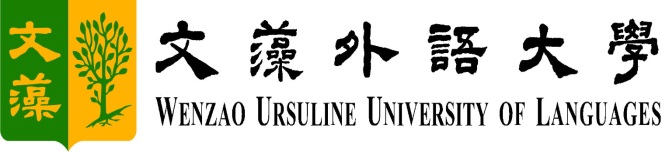 目  錄壹、說明	- 1 -貳、分層負責明細表_共同事項	- 3 -一、承辦單位：全校各單位	- 3 -二、授權業務單位主管決行之「常態性業務」用印申請	- 17 -参、分層負責明細表_各行政單位	- 19 -一、教務處	- 19 -1.招生組	- 20 -2.註冊組	- 22 -3.課務組	- 24 -4.綜合業務組	- 26 -5.英/外語能力診斷輔導中心	- 27 -二、學務處	- 28 -1.軍訓室	- 30 -2.生活輔導組	- 33 -3.課外活動指導組	- 39 -4.衛生保健組	- 41 -5.諮商與輔導中心	- 43 -6.服務學習中心	- 46 -7.生涯發展中心	- 48 -三、研發處	- 50 -1.校務發展組	- 51 -2.學術發展組	- 53 -3.產官學合作組	- 57 -四、總務處	- 61 -1.事務組	- 61 -2.環安暨保管組	- 63 -3.營繕組	- 65 -4.出納組	- 68 -5.文書組	- 70 -五、國際暨兩岸交流合作處	- 72 -1.合作交流組	- 73 -2.綜合業務組	- 75 -3.華語中心	- 76 -4.境外學生事務組	- 77 -六、進修部	- 79 -1.教務組	- 80 -2.學務組	- 84 -3.總務組	- 86 -七、推廣部	- 87 -翻譯暨會展服務中心	- 90 -八、會計室	- 91 -九、人事室	- 94 -十、秘書室	- 97 -校史館	- 101 -十一、圖書館	- 103 -1.採訪編目組	- 104 -2.讀者服務組	- 106 -3.系統資訊組	- 108 -十二、資訊語教學科技中心	- 109 -1.系統管理組	- 110 -2.技術服務組	- 111 -十三、教師發展中心	- 113 -十四、公共關係室	- 115 -肆、分層負責明細表_各學術單位	- 119 -一、英語暨國際學院	- 119 -1.英國語文系/國際商務英語學士學位學程/翻譯系暨複譯所/國際觀光與會展學士學位學程/國際事務系/國際事務碩士學位學程/國際企業管理系暨國交所	- 121 -2.英語教學中心	- 123 -二、歐亞語文學院	- 125 -1.法國語文系/德國語文系/西班牙語文系/日本語文系/東南亞學系/歐洲研究所/東南亞碩士學位學程	- 127 -2.歐盟觀光文化經貿園區	- 130 -三、文教創意產業學院	- 131 -外教系、所/應華系、所/數位系/傳藝系、所/師資培育中心	- 133 -四、人文教育學院	- 136 -1.通識教育中心	- 138 -2.吳甦樂教育中心	- 141 -3.體育教學中心	- 144 -文藻外語大學分層負責明細表                                   103.10.28校長核定(第一版)本表「說明」及「共同事項」分層負責劃分表業經106.03.14主管會報討論通過106.05.31校長核定(第二版)本表「共同事項」分層負責劃分表業經107.09.18主管會報討論通過107.09.25校長核定(第三版)本表「共同事項」分層負責劃分表業經108.08.20核心會議討論通過108.09.17校長核定(第四版)壹、說明 一、本校為強化推行「工作簡化」，劃分工作權責，以提高行政效率，特訂定分層負責明細表(以下簡稱本表)作為各層級人員處理公務之依據。各單位承辦人員，悉依本表之規定及本校文書處理程序辦理。二、本分層負責明細表分「共同事項」(含「全校各單位」、授權業務單位主管決行之「常態性業務」用印申請)、「各行政單位」、「各學術單位」三大部分，其中，「共同事項」之各項規範由業務所屬單位提供並經主管會報審議確定後，做為全校各單位同仁共同遵守之依據。列於「共同事項」各「目次」之業務，無需再列於各單位所訂分層負責明細表中，以求分層負責劃分層級統一。三、層次劃分與權責:(一)本校分層負責層次: 校長/副校長為第一層，處、一級(院、室、館、中心)主管為第二層，二級主管(系(所)中心、組(室)主任、組長)為第三層，承辦人為第四層。(二)權責劃分為三級: 第一級為核定、第二級為審核；第三級為擬辦。另視實際業務需要可『逕行辦理』。四、各單位應依「分層負責明細表」規定辦理文書，並由授權核判主管決行；決行人員批核公文之准駁語，如:如擬、如擬辦理、可照准、准如所請、應從緩議..等。五、本表未規定事項，除政策性、特殊性、重要性或有商榷性之公文由一層核決外，屬定期性、例行性、普通性文稿，授權由一級單位主管決行。六、各層級主管對分層負責授權事項，應確實監督，如發現不當情事，應隨時糾正，授權決行之公文書，如需陳報鈞長或有關單位知悉者，可選擇使用「判行並陳閱」功能，於判行時，同時副本會知敬閱。(「判行並陳閱」功能使用權限:一級主管。)七、各單位定期性、例行性及普通性之公文或文件，若僅需相關單位知照，無需會簽意見者，可於明細表中規範由授權主管核決後，以「後會」方式辦理，縮短公文簽核流程。八、為加強本校公文品質與控管機制，各單位一、二級主管應確實督導單位人員辦理公文之品質，各一級單位秘書需兼負審核單位內公文書文稿及潤飾字句功能、檢視單位內承辦人之公文書及申請書是否均依規定用章。九、除秘書室外，其餘各工作項目之分層負責劃分需上陳至校長核定者，均應先陳核主秘辦公室及單位所屬副校長審核。十、本表規定之事項，得視實際需要增減之，由各業務所屬單位提出修訂建議。 十一、本表自奉准之日起施行。貳、分層負責明細表_共同事項 一、承辦單位：全校各單位二、授權業務單位主管決行之「常態性業務」用印申請参、分層負責明細表_各行政單位一、教務處1.招生組2.註冊組3.課務組4.綜合業務組5.英/外語能力診斷輔導中心二、學務處1.軍訓室  2.生活輔導組3.課外活動指導組4.衛生保健組5.諮商與輔導中心6.服務學習中心7.生涯發展中心三、研發處1.校務發展組2.學術發展組3.產官學合作組四、總務處1.事務組2.環安暨保管組3.營繕組4.出納組5.文書組五、國際暨兩岸交流合作處1.合作交流組2.綜合業務組3.華語中心4.境外學生事務組六、進修部1.教務組2.學務組3.總務組七、推廣部翻譯暨會展服務中心八、會計室九、人事室十、秘書室校史館十一、圖書館1.採訪編目組2.讀者服務組3.系統資訊組十二、資訊語教學科技中心1.系統管理組2.技術服務組十三、教師發展中心十四、公共關係室肆、分層負責明細表_各學術單位一、英語暨國際學院1.英國語文系/國際商務英語學士學位學程/翻譯系暨複譯所/國際觀光與會展學士學位學程/國際事務系/國際事務碩士學位學程/國際企業管理系暨國交所2.英語教學中心二、歐亞語文學院1.法國語文系/德國語文系/西班牙語文系/日本語文系/東南亞學系/歐洲研究所/東南亞碩士學位學程 2.歐盟觀光文化經貿園區三、文教創意產業學院外教系、所/應華系、所/數位系/傳藝系、所/師資培育中心四、人文教育學院1.通識教育中心2.吳甦樂教育中心3.體育教學中心全 校 各 單 位全 校 各 單 位全 校 各 單 位全 校 各 單 位全 校 各 單 位全 校 各 單 位全 校 各 單 位全 校 各 單 位工   作   項   目工   作   項   目分 層 負 責 劃 分分 層 負 責 劃 分分 層 負 責 劃 分分 層 負 責 劃 分分 層 負 責 劃 分備    註工   作   項   目工   作   項   目第四層第三層第二層第一層第一層備    註項目承辦人二級主管一級主管副校長校長備    註(A)公文簽辦(發文/來文)(A)公文簽辦(發文/來文)(A)公文簽辦(發文/來文)1.向上級機關或無隸屬關係之高層機關報告、申覆或建議事項。擬辦審核審核審核核定◎送會業務有關單位(如:與經費有關者，會簽會計室)。(A)公文簽辦(發文/來文)(A)公文簽辦(發文/來文)(A)公文簽辦(發文/來文)2.上級機關公告新頒布之法令、各校向上級請示或釋覆法令/規章疑義之來文轉知簽辦。擬辦審核審核審核核定◎會簽業務相關單位。(A)公文簽辦(發文/來文)(A)公文簽辦(發文/來文)(A)公文簽辦(發文/來文)3.上級機關交辦之業務調查處理。擬辦審核審核審核核定◎承辦單位於統籌調查結果後，再上陳核准。(A)公文簽辦(發文/來文)(A)公文簽辦(發文/來文)(A)公文簽辦(發文/來文)4.依據法規、解釋案例應為配合處理之來文。擬辦審核審核審核核定◎應會簽相關業務負責單位。(A)公文簽辦(發文/來文)(A)公文簽辦(發文/來文)(A)公文簽辦(發文/來文)5.例行承辦案件公文之轉行。如，(1)上級函知通過核定/備之辦法/規章來文簽辦。(2)各部會函知同意計畫補助、結案(/核銷)申請；申請案已錄案審查之來文簽辦。(3)各部會函知申請核撥補助款項之進度來文簽辦(如，轉辦撥款、錄案審查通知等)。擬辦審核核定◎撥款來文簽辦時，於承辦單位主管決行後，以副本通知出納組(款項確認)、會計室二組(開立專案)。◎核決主管可視情況使用「判行並陳閱」功能(同副本通知)，於核決同時陳閱給鈞長及有關單位知悉。◎特殊情況者，可上陳至所屬副校長核定。(A)公文簽辦(發文/來文)(A)公文簽辦(發文/來文)(A)公文簽辦(發文/來文)6.(發文)與計畫申請、請款、結案有關文稿，如:  (1)計畫申請案。  (2)計畫執行成果報告。  (3)經費核銷結案。  (4)經費補助申請案。擬辦審核審核核定◎應會簽會計室。◎依單位所屬副校長設定陳核流程。◎副校長得視情況上陳。◎核決主管可視情況使用「判行並陳閱」功能(等同副本通知)，於核決同時陳閱給 鈞長及有關單位知悉。◎決行者，於「簽章」時，需加註「發」字。(A)公文簽辦(發文/來文)(A)公文簽辦(發文/來文)(A)公文簽辦(發文/來文)7.(發文)常態性業務發文/報備之文稿:7.(發文)常態性業務發文/報備之文稿:7.(發文)常態性業務發文/報備之文稿:7.(發文)常態性業務發文/報備之文稿:7.(發文)常態性業務發文/報備之文稿:7.(發文)常態性業務發文/報備之文稿:◎決行者，於「簽章」時，需加註「發」字。◎特殊情況得上陳。(A)公文簽辦(發文/來文)(A)公文簽辦(發文/來文)(A)公文簽辦(發文/來文)(1)學生兵役業務發文/報備-逐儘召、緩徵、出國進修、二階段專長、大專預官考選。擬辦審核核定◎依業務分工，分別由學務長、進修部主任決行。(A)公文簽辦(發文/來文)(A)公文簽辦(發文/來文)(A)公文簽辦(發文/來文)(2)不適任人員及性侵害犯罪「查詢名單」函報教育部。擬辦審核核定◎人事室主任決行。(A)公文簽辦(發文/來文)(A)公文簽辦(發文/來文)(A)公文簽辦(發文/來文)(3)擬聘本校教師校外兼課來文函復。(完成校外兼課申請表+來文簽辦後)擬辦審核核定◎人事室主任決行。(A)公文簽辦(發文/來文)(A)公文簽辦(發文/來文)(A)公文簽辦(發文/來文)(4)向各財團/單位申請清寒學生獎助學金發文。擬辦審核核定◎學務長決行。(A)公文簽辦(發文/來文)(A)公文簽辦(發文/來文)(A)公文簽辦(發文/來文)(5)本校學生社團與他校學生社團間之活動支援發文(如，邀請他校社團參與本校社團活動…)發文。擬辦審核核定◎學務長決行。(A)公文簽辦(發文/來文)(A)公文簽辦(發文/來文)(A)公文簽辦(發文/來文)(6)科技部計畫結案(核銷發文)、隨計畫主持人轉移計畫發文。擬辦審核核定◎會計主任決行。(A)公文簽辦(發文/來文)(A)公文簽辦(發文/來文)(A)公文簽辦(發文/來文)8.(發文)請求協助或支援之文稿:8.(發文)請求協助或支援之文稿:8.(發文)請求協助或支援之文稿:8.(發文)請求協助或支援之文稿:8.(發文)請求協助或支援之文稿:8.(發文)請求協助或支援之文稿:◎決行者，於「簽章」時，需加註「發」字。(A)公文簽辦(發文/來文)(A)公文簽辦(發文/來文)(A)公文簽辦(發文/來文)(1)函報上級機關核定經校內通過之辦法/規章。擬辦審核審核核定(A)公文簽辦(發文/來文)(A)公文簽辦(發文/來文)(A)公文簽辦(發文/來文)(2)函請實習機構提供實習名額。擬辦審核審核核定(A)公文簽辦(發文/來文)(A)公文簽辦(發文/來文)(A)公文簽辦(發文/來文)(3)依各單位辦法/規章陳請鈞長遴選出之校外委員出席會議通知函、開會通知單發文。擬辦審核審核◎主秘決行。◎特殊情況得上陳副校長/校長決行。(B)公文簽辦(請假)(B)公文簽辦(請假)一級主管及系所中心主任公假公文或連續請假超過3天公文之簽辦。★流程設定(1)副校長及隸屬校長直接管理之單位一級主管申請人校長核決(2)非上述身份之一級主管及系所中心主任申請人單位一級主管副校長核決擬辦審核核定核定◎公假地點為國外，不論天數，應會簽人事室/國合處；若需申請差旅費，再加會會計室。可利用【附知分會】功能會簽，以縮短簽核時間。◎如有其他申請事項隨簽上陳者，不適用。◎未盡事宜依本校教職員請假規則及行政人員寒暑假休假實施要點辦理。◎一級單位主管及系所中心主任於系統請假超過三天以上，需附核准簽核公文或以簽陳經行政程序簽核通過後方可請假。(B)公文簽辦(請假)(B)公文簽辦(請假)非屬一級主管及系所中心主任之同仁公假簽辦。★流程設定(1)公假天數3天內（含）申請人單位二級主管單位一級主管核決※【二個單位以上同仁出席同一活動/會議者】，由來文辦理單位所屬副校長決行。(2)公假天數超過3天未達5天申請人承辦單位主管副校長核決(3)公假天數超過5天申請人承辦單位主管副校長校長核決(4)隸屬校長直接管理單位同仁請公假超過3天申請人承辦單位主管校長核決擬辦審核審核/核定審核/核定核定◎公假天數扣除例假日計算。◎公假地點為國外，不論天數，應會簽人事室、國合處；若需申請差旅費，再加會會計室。◎可利用【附知分會】功能會簽，以縮短簽核時間。◎如有其他申請事項隨簽上陳者，其核決層級之恰當性應再予評估。◎教師兼任主管(一級主管及系所中心主任除外)，需依請假目的判斷由行單位或學術一級主管核決。(B)公文簽辦(請假)(B)公文簽辦(請假)3.同一來文會簽多單位一同參與會議/研習會者，不論申請天數多寡，由承辦單位所屬副校長/校長核決。擬辦審核審核核定(C)公文簽辦(簽陳)1.根據校長指示或奉核定處理辦法之公文簽辦。擬辦審核審核審核核定(C)公文簽辦(簽陳)2.本校一般性業務、活動等需校內相關單位配合者。擬辦審核審核核定(C)公文簽辦(簽陳)3.各單位簽請人員出國參訪或外賓來訪之簽呈。擬辦審核審核核定◎需加會國合處。◎副校長視情況上陳。(D)考核晉用1.全校教職員平時考核、專案考績、年終考績之考核。擬辦審核審核審核核定(D)考核晉用2.政府機構與民間社團各種獎勵補助辦法接受推薦申請。擬辦審核審核核定◎副校長視情況上陳。(D)考核晉用3.專案計畫執行單位「專任助理」聘任案。(用人申請)擬辦審核審核核定◎會人事室、會計室(D)考核晉用4.臨時人力(含各類補助計畫)之兼任助理、工讀生聘任申請。★本校學生擔任兼任助理、工讀生等均歸類為勞僱型，「學生工讀勞動權益專區」網頁置於生輔組，請先依所屬人力進用類別，取得人員進用申請表單填寫，並依表單規定流程簽核。★流程設定:依序送至衛保組→人力業務負責單位→人事室→人力業務負責單位主管核決。擬辦審核核定◎人力業務負責單位(教務處、學務處、研發處、進修部)主管決行，分工如下:教務長:教卓計畫；教育部補助並由教務處負責執行計畫；教學助理。研發長:科技部計畫、執行與產學計畫相關者。學務長:校內工讀金及未屬教務處與研發處管轄之臨時性工讀生。進修部主任：遠距課程教學助理。(E)中長程計畫1.校級中長程發展計畫之擬訂與修正事項。擬辦審核審核審核核定經「中程校務發展計畫核心小組會議」審議並確認。(E)中長程計畫2.系(所)、中心中程發展計畫書擬定、業務推展與修正事項。擬辦審核核定經系(所)、中心會議及院務會議審議通過。(E)中長程計畫3.行政、學術一級單位中程發展計畫書擬定及業務推展與修正事項。擬辦審核審核審核核定經「中程校務發展計畫核心小組會議」審議並確認(F)預算經費動支與申採購作業(F)預算經費動支與申採購作業1.單位年度預算編列擬辦審核核定(F)預算經費動支與申採購作業(F)預算經費動支與申採購作業2.單位經費運用及控制擬辦審核核定(F)預算經費動支與申採購作業(F)預算經費動支與申採購作業3.單位設備、器材及材料之需求與規劃。擬辦審核核定(F)預算經費動支與申採購作業(F)預算經費動支與申採購作業4.各項支出憑證黏存單-紙本(零用金限額內)擬辦審核核定◎總務長決行。★流程設定:承辦單位→出納組(F)預算經費動支與申採購作業(F)預算經費動支與申採購作業5.各項支出憑證黏存單-紙本(請款核銷/超出零用金限額者)擬辦審核核定◎會計主任決行★流程設定:承辦單位→會計室(F)預算經費動支與申採購作業(F)預算經費動支與申採購作業6.執行科技部專題研究計畫支付問卷費、檢測費等計酬標準申請表。擬  辦審  核核定◎會計主任決行。(F)預算經費動支與申採購作業(F)預算經費動支與申採購作業7.單位財產登記與保管。擬辦審核核定(F)預算經費動支與申採購作業(F)預算經費動支與申採購作業8.計畫表/預支/請款/核銷單/傳票/經費變更/流用申請表(電子表單，核決權限依授權金額設定)擬辦審核審核依以下金額授權:◎1萬(含)元以下-會計主任決行。◎1萬元以上~5萬(含)元-主秘決行。◎5萬元以上~30萬(含)元-副校長決行。◎30萬元以上-校長決行。(F)預算經費動支與申採購作業(F)預算經費動支與申採購作業9.申購單/採購單(議比價)/驗收單/修繕申請單/財產異動單據(電子表單，核決權限依授權金額設定)擬辦審核審核依以下金額授權:◎1萬(含)元以下-會計主任決行。◎1萬元以上~5萬(含)元-主秘決行。◎5萬元以上~30萬(含)元-副校長決行。◎30萬元以上-校長決行。(F)預算經費動支與申採購作業(F)預算經費動支與申採購作業10.開標文件擬辦審核審核審核核定(F)預算經費動支與申採購作業(F)預算經費動支與申採購作業11.新增預算項目簽呈(公文系統)擬辦審核審核審核核定◎會簽會計室。(G)媒體出版1.各單位簡介、簡報等文宣資料彙編、發送。擬辦審核核定(G)媒體出版2.全校性大型活動文宣資料之研擬與發佈。擬辦審核審核審核核定(H)場地借用1.15-16樓國璽會議廳之場地借用申請。擬辦審核審核核定◎大型場所之借用，需以簽陳或計畫書(/活動申請書)類的文件為依據。◎會簽總務處。(H)場地借用2.化雨堂、多功能展示廳之場地借用申請。擬辦審核審核核定◎大型場所之借用，需以簽陳或計畫書(/活動申請書)類的文件為依據。◎會簽總務處。◎學生使用化雨堂申請表(社團專用)-由總務長決行。(H)場地借用3.至善一樓藝術走道之場地借用申請。擬辦審核核定◎需以簽陳或計畫書(/活動申請書)文件為依據。◎會簽總務處。◎總務長決行。(H)場地借用4.公簡廳之場地借用申請單。擬辦審核核定◎會簽英文系。◎英語暨國際學院院長核決行。(H)場地借用5.學者/教師_住宿申請單。擬辦審核審核◎符合住宿要件且付費者，由總務長決行。◎申請免付費者需上陳至副校長/校長決行。(I)用印申請(聘書/證書(明)/獎狀/感謝狀)(I)用印申請(聘書/證書(明)/獎狀/感謝狀)各類證書(明)/證明書用印申請。如，a.學生會幹部證書；學生社團組織負責人當選證書；社團組織資料評鑑「社長證書」。b.企業委訓(培訓班)驗收證明(或研習證明)；c.產學投標案之學員研習證明。d.各單位辦理(開設)之活動(課程)結業(/修畢)證書。擬辦審核核定◎各單位辦理之校內活動，其研習證書(稱參與證明)統一以【電子式】發出，並由承辦單位主管簽證。特殊原因致無法由系統產出者，可發給紙本，但其格式仍應與【電子證書】相同，並由承辦單位主管簽證。◎若舉辦之活動屬全國性、區域性或國際性活動，並受規範需以校長名義製發紙本【參與證明】者，則需依本校用印程序提出申請。◎隨同簽陳陳核者除外。(I)用印申請(聘書/證書(明)/獎狀/感謝狀)(I)用印申請(聘書/證書(明)/獎狀/感謝狀)感謝狀1:協助各單位業務推動之感謝者。(以單位主管名義製發)擬辦審核核定◎隨同簽陳陳核者除外。◎用印申請表由各單位自行管控。◎惟，捐款感謝狀需以校長名義製發。於業務執行單位一級主管核決用印申請表後即可送文書組用印。(I)用印申請(聘書/證書(明)/獎狀/感謝狀)(I)用印申請(聘書/證書(明)/獎狀/感謝狀)感謝狀2:各單位主/協辦全校(國)性活動需製發感謝狀者。(以校長名義製發)擬辦審核審核核定(I)用印申請(聘書/證書(明)/獎狀/感謝狀)(I)用印申請(聘書/證書(明)/獎狀/感謝狀)獎狀製發(或遺失補/換發)用印，如:(1)各單位因業務執行所辦理之競賽、活動獎狀用印。(2)依各單位所訂辦法/要點/實施計畫產生之獲獎者獎狀用印。  (以校長名義製發)擬辦審核核定◎獎項等規劃事宜可於簽陳中提及。◎隨簽陳上陳之用印申請表除外。(I)用印申請(聘書/證書(明)/獎狀/感謝狀)(I)用印申請(聘書/證書(明)/獎狀/感謝狀)獎狀製發(或遺失補/換發)用印；各單位因業務執行所辦理之全校(國)性競賽活動獎狀用印。(以校長名義製發)擬辦審核審核核定(I)用印申請(聘書/證書(明)/獎狀/感謝狀)(I)用印申請(聘書/證書(明)/獎狀/感謝狀)聘書、當選證書製發申請。(以校長名義製發)如:1.各單位依辦法/組織規章聘任/選聘之委員代表。2.社團指導老師。3.因計畫執行所敦聘之顧問、委員、評審、代表(對象:校內教職員工生)。擬辦審核審核核定◎當然委員無需製發聘書。(以公告文件證明之)。(I)用印申請(聘書/證書(明)/獎狀/感謝狀)(I)用印申請(聘書/證書(明)/獎狀/感謝狀)聘書(因計畫執行所敦聘之校外專家學者聘書/證書；活動評審聘書)製發。(對象:校外人士)擬辦審核審核核定◎隨同簽陳陳核者除外。◎陳請校長遴選者，以簽陳、用印申請單併陳辦理。◎特殊者，得上陳。(J)用印申請(合約/備忘錄/投標文件)(J)用印申請(合約/備忘錄/投標文件)產學合作案合約及該專案經費申請表、核銷表、合作備忘錄用印。(簽陳&用印申請併陳)擬辦審核核定◎依序設定:承辦人承辦單位主管送會相關單位(如，有開立支票需求者應會簽總務處，無則免) 送會會計室(無經費需求則省略) 陳核研發處。◎研發長決行。◎核銷表執行率未達100%者，需上陳。(J)用印申請(合約/備忘錄/投標文件)(J)用印申請(合約/備忘錄/投標文件)(產學案)投標案文件用印申請。擬辦審核核定◎依序設定:承辦人承辦單位主管送會相關單位(如，有需求者提供本校資格證明文件)陳核研發處。◎研發長決行。◎隨同簽陳陳核者除外。(J)用印申請(合約/備忘錄/投標文件)(J)用印申請(合約/備忘錄/投標文件)營繕工程、採購合約書用印。擬辦審核審核核定◎隨同簽陳陳核者除外。◎50萬(含)元以下:會計主任。◎50萬元以上:送副校長→校長。(J)用印申請(合約/備忘錄/投標文件)(J)用印申請(合約/備忘錄/投標文件)校外實習合約書/實習合作意向書用印。擬辦審核核定◎學務長決行。◎學術單位提出者: 會簽生涯發展中心。◎生涯發展中心提出者:經學務長決行後，副本通知相關系所。◎師資培育中心之師資職前教育同意書，由院長決行。(J)用印申請(合約/備忘錄/投標文件)(J)用印申請(合約/備忘錄/投標文件)學海築夢計畫/新南向學海築夢計畫之行政契約書、變更實習機構申請用印。擬辦審核核定◎學務長決行。◎學術單位提出者:會簽生涯發展中心(J)用印申請(合約/備忘錄/投標文件)(J)用印申請(合約/備忘錄/投標文件)學海惜珠計畫/學海飛颺計畫之行政契約書、變更實習機構申請用印。擬辦審核核定◎國際長決行。(J)用印申請(合約/備忘錄/投標文件)(J)用印申請(合約/備忘錄/投標文件)校際、國際學術交流備忘錄、意向書、策略聯盟用印。擬辦審核審核核定◎簽陳、用印申請併陳。(K)用印申請(臨時人力/專任助理聘任契約書)1.臨時人力(含各類補助計畫)之兼任助理、工讀生契約書用印。★本校「學生工讀勞動權益專區」網頁置於生輔組，請先依所屬人力進用類別，完成人力進用申請。擬辦審核核定◎業務負責單位(教務處、學務處、研發處、進修部)主管決行，分工如下:◎流程:承辦單位由各業務彙整單位主管核決(分工如下:)教務長:教育部補助並由教務處負責執行計畫；教學助理。研發長:科技部計畫、執行與產學計畫相關者。學務長:校內工讀金及未屬教務處與研發處管轄之臨時性工讀生。進修部主任：遠距課程教學助理。(K)用印申請(臨時人力/專任助理聘任契約書)2.專案計畫執行單位「專任助理」契約書用印。擬辦審核審核核定◎會人事室。(L)用印申請(一般文件)(L)用印申請(一般文件)1.協助學生校外競賽、考試、報名文件、申請校外獎學金/補助、留/遊學推薦相關文件。擬辦審核核定(L)用印申請(一般文件)(L)用印申請(一般文件)2.境外學者/學生家長來台辦理簽證相關文件用印。(委託書、保證書、活動計劃書、邀請函)擬辦審核核定◎國際長決行。◎隨同簽陳陳核者除外。(L)用印申請(一般文件)(L)用印申請(一般文件)3.因計劃執行衍生之著作利用授權用印。擬辦審核審核審核核定◎授權書內容如已先隨簽陳核定在案者(附簽陳)，授權由單位主管核決用印申請單，附簽陳送文書組用印。(L)用印申請(一般文件)(L)用印申請(一般文件)4.向稽徵處申請活動辦理免徵娛樂稅用印。擬辦審核核定◎會計主任決。(L)用印申請(一般文件)(L)用印申請(一般文件)5.依補助機構通知補助計畫項目經費請撥、微調用印。擬辦審核核定◎會計主任代決。◎隨函文簽核者除外。(L)用印申請(一般文件)(L)用印申請(一般文件)6.各單位參加校外各委員會，因單位主管變動修正代表人之申請書/同意書。擬辦審核核定◎代表人若是校長，則核判層級為第一層。(M)資訊系統1.校務系統功能新增/修改申請。擬辦審核核定◎會簽資教中心(M)資訊系統2.校務系統授權單。擬辦核定◎會簽資教中心◎跨組別需一級主管核定。(N)其他1.大事記要填報。擬辦審核核定(N)其他2.單位網頁內容規劃、定期更新(維護)。擬辦審核核定(N)其他3.0元之活動執行成效表(紙本簽核)。擬辦審核核定◎會計主任決(或乙章代決)。(N)其他4.電子看版使用申請單。擬辦審核核定◎核決後，送學務處辦理(N)其他5.雲科大校務基本資料填報。(權責單位所屬資料填報)擬辦審核核定◎由各表單彙整單位確認。◎研發處綜整後陳請校長核定。(N)其他6.全校性電子信件寄發。擬辦審核核定(N)其他7.個資盤點清冊暨風險評鑑表。擬辦審核核定◎由各單位個資保護專員保管。工   作   項   目工   作   項   目分 層 負 責 劃 分分 層 負 責 劃 分分 層 負 責 劃 分分 層 負 責 劃 分分 層 負 責 劃 分備    註工   作   項   目工   作   項   目第四層第三層第二層第一層第一層備    註項目承辦人二級主管一級主管副校長校長備    註人事室業務1.聘書2.敘獎通知書3.約雇人員/專案教師契約4.敘薪名冊5.服務證明書6.離職證明書7.勞工保險/全民健保/公教人員保險之申請给付相關文件8.公教人員保險繳費暨異動清單9.退休相關文件10.保險相關文件11.服務成績優良證明12.延長服務名冊13.考核通知書補發14.特約商店合約書擬辦審核核定◎經核准後，由人事室製發之文件。教務業務1.畢業證書影本2.修業證明書3.補發畢業證明書4.畢業證書更改姓名擬辦審核核定◎日間部學生-由教務長核決◎進修部學生-由進修部主任核決學務處業務學生團保保險單簽收單微型團體傷害保險單簽收單教育部學產基金低收入戶學生助學金申請書教育部學產基金設置急難慰問金申請表、印領清冊文藻外語大學學生獎懲建議表軍訓教官校園安全值班費申請表經核准之團體傷害保險單加退保專用批改申請書學生會與校外廠商合約簽訂(如事務機維修廠商等等)學生活動(包含社團)指導老師聘書、感謝狀學生社團相關當選證書、任期證書課外活動表現優異獎狀學生緩繳學雜費申請。學生宿舍設備之廠商服務同意書(如，電信公司無線上網)。擬辦審核核定國合處業務1.保險理賠申請書2.全民健康保險保險對象加退保申請表3.境外地區專業(商務)人士申請進入臺灣地區保證書4.入學通知書5.境外學者/學生家長來台辦理簽證相關文件用印。(委託書、保證書、專業活動計畫書及行程表、邀請函) 擬辦審核核定★境外學生業務◎隨同簽陳陳核者除外。教 務 處教 務 處教 務 處教 務 處教 務 處教 務 處教 務 處教 務 處教 務 處工   作   項   目工   作   項   目分 層 負 責 劃 分分 層 負 責 劃 分分 層 負 責 劃 分分 層 負 責 劃 分分 層 負 責 劃 分分 層 負 責 劃 分備    註工   作   項   目工   作   項   目第四層第三層第二層第一層第一層第一層備    註項目承辦人組 長教務長副校長副校長校長備    註教務工作發展規劃與督導1.教師教學品質之提升、推動與評估。擬辦核定◎會簽業務相關單位。教務工作發展規劃與督導2.新院系所、中心之籌設。擬辦審核審核審核核定◎會簽業務相關單位。教務工作發展規劃與督導3.雙聯學制、法令規章、課程規劃與推展。擬辦審核核定核定◎會簽業務相關單位。教務工作發展規劃與督導4.姊妹校學分、課程互相採認之推動與督導。擬辦核定◎會簽業務相關單位。教務工作發展規劃與督導5.遠距教學課程之推動。擬辦審核核定核定◎會簽業務相關單位。教務工作發展規劃與督導6.全校師生英語能力提升策略訂定與推動。擬辦審核核定核定◎會簽業務相關單位。教務工作發展規劃與督導7.教學設備之規劃與督導。擬辦審核核定核定◎會簽業務相關單位。教務工作發展規劃與督導8.教務中程計畫之規劃與督導。擬辦審核審核審核審核核定◎會簽業務相關單位。教務工作發展規劃與督導9.跨系所相關課程、人力、資源整合督導。擬辦核定◎會簽業務相關單位。招生工作參與各學制、各招生管道之會議、規劃、督導與檢核。擬辦核定◎會簽業務相關單位。主持會議1.教務會議。擬辦核定◎會簽業務相關單位。主持會議2.課程委員會。擬辦核定◎會簽業務相關單位。主持會議3.教務處內部會議導管制與檢核。擬辦核定◎會簽業務相關單位。其他1.出席校外教務相關會議。擬辦核定核定◎會簽業務相關單位。其他2.專案計畫之規劃、督導與檢核。擬辦審核審核核定◎會簽業務相關單位。其他3.教務處各組工作計畫之督導與檢核。擬辦核定◎會簽業務相關單位。其他4.校長交辦事項與其他。擬辦核定◎會簽業務相關單位。招 生 組招 生 組招 生 組招 生 組招 生 組招 生 組招 生 組招 生 組招 生 組工   作   項   目工   作   項   目分 層 負 責 劃 分分 層 負 責 劃 分分 層 負 責 劃 分分 層 負 責 劃 分分 層 負 責 劃 分分 層 負 責 劃 分備    註工   作   項   目工   作   項   目第四層第三層第二層第一層第一層第一層備    註項目承辦人二級主管一級主管副校長副校長校長備    註行政業務1.擬定招生試務及宣導工作計畫。擬辦核定行政業務2.年度招生工作預算之編列及督導執行。擬辦審核核定核定行政業務3.年度「各學制招生試務資訊手冊」彙整編印。擬辦核定行政業務4.總量管制各項表報作業。擬辦審核核定核定行政業務5.撰寫每月大事紀。◎分層負責劃分以共同事項N1為準◎分層負責劃分以共同事項N1為準◎分層負責劃分以共同事項N1為準◎分層負責劃分以共同事項N1為準◎分層負責劃分以共同事項N1為準◎分層負責劃分以共同事項N1為準行政業務6.四技、二技統一入學測驗考場借用及相關事務。擬辦審核審核核定核定招生試務1.日間部各學制入學方式簡章之學校簡介及各系條件彙整並報聯招會。擬辦審核審核核定核定招生試務2.日間部各學制入學方式試務日程彙整。擬辦審核核定招生試務3.日間部各學制入學方式報名工作及試場安排、試務工作辦理。擬辦審核核定招生試務4.日間部各學制之榜單作業及報到、註冊等後續作業擬辦審核審核核定核定招生試務5.研究所入學、二技入學招生規定報部及簡章、試務之辦理。擬辦審核審核核定核定招生試務6.身心障礙生入學相關作業擬辦審核審核核定核定招生試務7.招生委員會議。擬辦審核審核審核審核核定招生試務8.各學制生源統計及分析表擬辦審核核定招生宣導1.年度招生簡介各系資料更新、申購、招商比圖、製作及發送。擬辦審核核定招生宣導2.年度招生禮品收集樣品、申購及發送。擬辦審核核定招生宣導3.招生網頁資訊更新及管理◎分層負責劃分以共同事項N2為準◎分層負責劃分以共同事項N2為準◎分層負責劃分以共同事項N2為準◎分層負責劃分以共同事項N2為準◎分層負責劃分以共同事項N2為準◎分層負責劃分以共同事項N2為準招生宣導4.招生宣導活動聯繫及辦理(博覽會、說明會) 。擬辦審核核定招生宣導5.外校師生到校參訪接待及安排(含認識文藻半日遊活動辦理)擬辦審核核定其他臨時交辦事項。擬辦審核核定註 冊 組註 冊 組註 冊 組註 冊 組註 冊 組註 冊 組註 冊 組註 冊 組工   作   項   目工   作   項   目分 層 負 責 劃 分分 層 負 責 劃 分分 層 負 責 劃 分分 層 負 責 劃 分分 層 負 責 劃 分備    註工   作   項   目工   作   項   目第四層第三層第二層第一層第一層備    註項目承辦人二級主管一級主管副校長校長備    註註冊1.註冊須知之擬定。擬辦審核核定◎會簽相關單位註冊2.承辦一般生、轉（系）學生、復學生註冊事宜。擬辦審核核定註冊3.提供全校學生在學人數統計表。擬辦審核核定註冊4.核對新生錄取名單。擬辦核定註冊5.辦理保留入學事宜。擬辦審核核定學籍1.登錄學籍資料。擬辦核定學籍2.辦理學生學籍資料更改申請。擬辦核定學籍3.辦理復學申請。擬辦核定學籍4.陳報新生名冊核定學籍及新生教育程度查記。擬辦審核審核核定◎開學後2個月報校存查學籍5.陳報畢業生名冊及畢業生教育程度查記。擬辦審核審核核定◎開學後2個月報校存查學籍6.辦理休、退學申請。擬辦核定學籍7.核發中、英文學位證書。擬辦審核核定成績1.處理學生成績事宜。擬辦審核核定成績2.登錄查核歷年成績。擬辦核定成績3.登錄學生暑修、補考成績及註記學年學期。擬辦核定成績4.受理成績更正申請案。擬辦核定◎經教務會議通過（涉及退學經校長核定）成績5.在校學期成績優異獎學金與優秀學生入學獎學金之核算、公布與頒獎事宜。擬辦審核審核核定◎會簽會計室成績6.陳閱期中考與學期成績1/2與2/3不及格名單。擬辦審核核定綜合業務1.本校學則與註冊組相關法規修定。擬辦審核核定綜合業務2.註冊組行事曆之擬定。擬辦核定綜合業務3.有關本組經辦業務之擬定與公告。擬辦審核核定綜合業務4.有關業務案件之陳報與申覆。擬辦審核核定綜合業務5.註冊組經費編列、執行。◎分層負責劃分以共同事項F1為準◎分層負責劃分以共同事項F1為準◎分層負責劃分以共同事項F1為準◎分層負責劃分以共同事項F1為準◎分層負責劃分以共同事項F1為準綜合業務6.每月註冊組大事紀登錄。◎分層負責劃分以共同事項N1為準◎分層負責劃分以共同事項N1為準◎分層負責劃分以共同事項N1為準◎分層負責劃分以共同事項N1為準◎分層負責劃分以共同事項N1為準綜合業務7.標準作業程序（ISO）及標準作業流程（SOP）製作。擬辦審核核定綜合業務8.受理中、英文成績單、在學證明申請。逕行辦理綜合業務9.核發修業證明。擬辦審核核定綜合業務10.學位（畢業）證書遺失補發。擬辦審核核定綜合業務11.核發應屆畢業證明。擬辦核定綜合業務12.新生、補發學生證之辦理。逕行辦理綜合業務13.管理註冊組財產設備。◎分層負責劃分以共同事項F7為準◎分層負責劃分以共同事項F7為準◎分層負責劃分以共同事項F7為準◎分層負責劃分以共同事項F7為準◎分層負責劃分以共同事項F7為準綜合業務14. 臨時交辦事項。擬辦審核核定課 務 組課 務 組課 務 組課 務 組課 務 組課 務 組課 務 組課 務 組工   作   項   目工   作   項   目分 層 負 責 劃 分分 層 負 責 劃 分分 層 負 責 劃 分分 層 負 責 劃 分分 層 負 責 劃 分備    註工   作   項   目工   作   項   目第四層第三層第二層第一層第一層備    註項目承辦人二級主管一級主管副校長校長備    註行政1.重要行事曆事項之彙整並送會議審議。擬辦審核核定◎送行政會議審議行政2.全校教師鐘點時數核算。擬辦審核核定◎會簽人事室/出納組行政3.教師代課鐘點之核算。擬辦核定◎會簽出納組行政4.大事紀要填報。◎分層負責劃分以共同事項N1為準◎分層負責劃分以共同事項N1為準◎分層負責劃分以共同事項N1為準◎分層負責劃分以共同事項N1為準◎分層負責劃分以共同事項N1為準行政5.召開校課程委員會。擬辦審核核定行政6.建置全校課程地圖。擬辦審核核定行政7.執行高等教育深耕計畫。辦理審核核定行政8.遠距課程上網公告。逕行辦理行政9.行事曆報部作業。擬辦審核審核核定行政10.臨時交辦事項擬辦審核核定課務1.統計各系所(中心)教師教學綱要填寫情況擬辦核定◎整理未依時間上傳之名單，並通知各教學單位課務2.授課時間表之排定。擬辦審核核定◎召開說明會(教學單位)◎授權由副教務長決行。課務3.教室及教學埸所之協調及分配。擬辦核定◎與事務組及其他使用單位配合課務4.系統開課作業。逕行辦理課務5.處理教師調補課。擬辦審核核定課務6.教學意見調查結果陳報。擬辦審核審核核定◎整理評量不佳教師名單課務7.上網公告各系所(中心)經校級會議審議通過之各式科目學分表(含輔系、雙主修及學分學桯)。擬辦審核審核核定課務8.受理教學綱要申請事宜。逕行辦理課務9.講義之製版及繕印。逕行辦理課務10.籌劃語言能力檢定畢業門檻替代課程。擬辦審核核定◎各教學單位主導課務11.受理教學助理申請及實施評量。擬辦審核核定課務12.雲端學員課程管理。逕行辦理選課1.辦理學生選課事宜。擬辦審核核定選課2.辦理學生棄修事宜。擬辦核定選課3.辦理暑修、重修、補修、減修、跨部修、超修、輔系、雙主修、輔系、學分學程選課事宜。擬辦核定選課4.辦理校際選課事宜。擬辦審核核定選課5.辦理本校至外校、外校至本校跨校選課事宜。擬辦審核核定試務1.辦理學生期中、期末考試事宜。擬辦核定試務2.學生共同會考考試請假及補考事宜。擬辦審核核定試務3.公告專科部缺課達該科目總時數1/3，大學部達1/2之學生名單。擬辦審核核定◎學務處生輔組提供名單，課務組公告，後提供給註冊組試務4.辦理考試衝堂事宜。逕行辦理試務5.辦理學期補考事宜。擬辦審核核定試務6.期中、期末考考卷保管，受理調卷申請。擬辦審核核定綜 合 業 務 組綜 合 業 務 組綜 合 業 務 組綜 合 業 務 組綜 合 業 務 組綜 合 業 務 組綜 合 業 務 組綜 合 業 務 組工   作   項   目工   作   項   目分 層 負 責 劃 分分 層 負 責 劃 分分 層 負 責 劃 分分 層 負 責 劃 分分 層 負 責 劃 分備    註工   作   項   目工   作   項   目第四層第三層第二層第一層第一層備    註項目承辦人二級主管一級主管副校長校長備    註高等教育深耕計畫1. 推動高等教育深耕計畫。擬辦審核審核核定高等教育深耕計畫2. 管控高等教育深耕計畫。擬辦審核核定高等教育深耕計畫3. 辦理高等教育深耕計畫師生滿意度調查作業。擬辦審核核定高等教育深耕計畫4. 辦理高等教育深耕計畫成果展。擬辦審核核定高等教育深耕計畫5.專案助理及工讀生契約書。◎分層負責劃分以共同事項K1為準◎分層負責劃分以共同事項K1為準◎分層負責劃分以共同事項K1為準◎分層負責劃分以共同事項K1為準◎分層負責劃分以共同事項K1為準各類教務相關專案計畫1. 推動教育部各類教務相關專案計畫。擬辦審核審核核定各類教務相關專案計畫2. 管控教育部各類教務相關專案計畫。擬辦審核審核核定各類教務相關專案計畫 3. 辦理專案計畫實地訪評事宜。擬辦審核審核核定各類教務相關專案計畫4. 辦理研習活動。擬辦審核核定各類教務相關專案計畫5. 辦理「提升教學成效暨創新課程」補助申請。擬辦審核核定各類教務相關專案計畫6. 工讀生契約書。◎分層負責劃分以共同事項K1為準◎分層負責劃分以共同事項K1為準◎分層負責劃分以共同事項K1為準◎分層負責劃分以共同事項K1為準◎分層負責劃分以共同事項K1為準一般業務1.單位財產登記與保管。◎分層負責劃分以共同事項F7為準◎分層負責劃分以共同事項F7為準◎分層負責劃分以共同事項F7為準◎分層負責劃分以共同事項F7為準◎分層負責劃分以共同事項F7為準一般業務2.控制單位經費之運用。◎分層負責劃分以共同事項F2為準◎分層負責劃分以共同事項F2為準◎分層負責劃分以共同事項F2為準◎分層負責劃分以共同事項F2為準◎分層負責劃分以共同事項F2為準一般業務3.請購單位設備、器材及材料之需求與規劃。◎分層負責劃分以共同事項F1為準◎分層負責劃分以共同事項F1為準◎分層負責劃分以共同事項F1為準◎分層負責劃分以共同事項F1為準◎分層負責劃分以共同事項F1為準一般業務4.單位網頁內容定期更新 。 ◎分層負責劃分以共同事項N2為準◎分層負責劃分以共同事項N2為準◎分層負責劃分以共同事項N2為準◎分層負責劃分以共同事項N2為準◎分層負責劃分以共同事項N2為準一般業務5.系統功能增修之申請。◎分層負責劃分以共同事項M1為準◎分層負責劃分以共同事項M1為準◎分層負責劃分以共同事項M1為準◎分層負責劃分以共同事項M1為準◎分層負責劃分以共同事項M1為準一般業務6.臨時交辦事項。擬辦審核核定英/外語能力診斷輔導中心英/外語能力診斷輔導中心英/外語能力診斷輔導中心英/外語能力診斷輔導中心英/外語能力診斷輔導中心英/外語能力診斷輔導中心英/外語能力診斷輔導中心英/外語能力診斷輔導中心工   作   項   目工   作   項   目分 層 負 責 劃 分分 層 負 責 劃 分分 層 負 責 劃 分分 層 負 責 劃 分分 層 負 責 劃 分備    註工   作   項   目工   作   項   目第四層第三層第二層第一層第一層備    註項目承辦人二級主管一級主管副校長校長備    註業務規劃執行1.活動計畫表及費用規劃申請。擬辦審核審核核定業務規劃執行2.活動成效表及費用請款核銷。擬辦審核審核核定考試業務辦理大學校院英語能力測驗。擬辦審核審核核定會議報告會議報告數據彙整說明。擬辦審核核定月報高等教育深耕計畫月報填表。擬辦審核核定雲科大基本資料庫雲科大基本資料庫填報。◎分層負責劃分以共同事項N5為準◎分層負責劃分以共同事項N5為準◎分層負責劃分以共同事項N5為準◎分層負責劃分以共同事項N5為準◎分層負責劃分以共同事項N5為準中長程校務發展計畫中程發展計畫書擬定、業務推展與修正事項。◎分層負責劃分以共同事項E3為準◎分層負責劃分以共同事項E3為準◎分層負責劃分以共同事項E3為準◎分層負責劃分以共同事項E3為準◎分層負責劃分以共同事項E3為準預算編列單位年度預算編列。◎分層負責劃分以共同事項F1為準◎分層負責劃分以共同事項F1為準◎分層負責劃分以共同事項F1為準◎分層負責劃分以共同事項F1為準◎分層負責劃分以共同事項F1為準公文簽辦(發文/來文)1.(發文)與計畫申請、請款、結案有關文稿，如:(1)計畫申請案。(2)計畫執行成果報告。(3)經費核銷結案。   (4)經費補助申請案。◎分層負責劃分以共同事項A5為準◎分層負責劃分以共同事項A5為準◎分層負責劃分以共同事項A5為準◎分層負責劃分以共同事項A5為準◎分層負責劃分以共同事項A5為準公文簽辦(發文/來文)2.例行承辦案件公文之轉行。◎分層負責劃分以共同事項A6為準◎分層負責劃分以共同事項A6為準◎分層負責劃分以共同事項A6為準◎分層負責劃分以共同事項A6為準◎分層負責劃分以共同事項A6為準其它1.單位財產登記與保管。◎分層負責劃分以共同事項F7為準◎分層負責劃分以共同事項F7為準◎分層負責劃分以共同事項F7為準◎分層負責劃分以共同事項F7為準◎分層負責劃分以共同事項F7為準其它2.單位網頁內容規劃、定期更新(維護)。◎分層負責劃分以共同事項N2為準◎分層負責劃分以共同事項N2為準◎分層負責劃分以共同事項N2為準◎分層負責劃分以共同事項N2為準◎分層負責劃分以共同事項N2為準其它3.系統功能增修之申請。◎分層負責劃分以共同事項N1為準◎分層負責劃分以共同事項N1為準◎分層負責劃分以共同事項N1為準◎分層負責劃分以共同事項N1為準◎分層負責劃分以共同事項N1為準其它4.處室臨時交辦事項。擬辦審核核定學 務 處學 務 處學 務 處學 務 處學 務 處學 務 處學 務 處學 務 處學 務 處工    作    項    目工    作    項    目分 層 負 責 劃 分分 層 負 責 劃 分分 層 負 責 劃 分分 層 負 責 劃 分分 層 負 責 劃 分分 層 負 責 劃 分備  註工    作    項    目工    作    項    目第四層第三層第二層第一層第一層第一層備  註項目承辦人二級主管一級主管副校長副校長校長備  註全處共同一般業務中程發展計畫書擬定及業務推展與修正事項。共同事項E3共同事項E3共同事項E3共同事項E3共同事項E3共同事項E3請以校級共同事項之分層負責劃分層級為主。全處共同一般業務單位預算標列。共同事項F1共同事項F1共同事項F1共同事項F1共同事項F1共同事項F1請以校級共同事項之分層負責劃分層級為主。全處共同一般業務控制單位經費之運用。共同事項F2共同事項F2共同事項F2共同事項F2共同事項F2共同事項F2請以校級共同事項之分層負責劃分層級為主。全處共同一般業務單位財產登記與保管。共同事項F7共同事項F7共同事項F7共同事項F7共同事項F7共同事項F7請以校級共同事項之分層負責劃分層級為主。全處共同一般業務專案助理及工讀生契約書。共同事項K1共同事項K1共同事項K1共同事項K1共同事項K1共同事項K1請以校級共同事項之分層負責劃分層級為主。全處共同一般業務臨時人力(含各類補助計畫)之兼任助理、工讀生聘任申請。共同事項D4共同事項D4共同事項D4共同事項D4共同事項D4共同事項D4請以校級共同事項之分層負責劃分層級為主。全處共同一般業務校務系統功能新增/修改申請(含W-P)。共同事項M1共同事項M1共同事項M1共同事項M1共同事項M1共同事項M1請以校級共同事項之分層負責劃分層級為主。全處共同一般業務大事記。共同事項N1共同事項N1共同事項N1共同事項N1共同事項N1共同事項N1請以校級共同事項之分層負責劃分層級為主。全處共同一般業務網頁內容規劃/定期更新(維護)。共同事項N2共同事項N2共同事項N2共同事項N2共同事項N2共同事項N2請以校級共同事項之分層負責劃分層級為主。全處共同一般業務雲科大校務基本資料庫填報。共同事項N5共同事項N5共同事項N5共同事項N5共同事項N5共同事項N5請以校級共同事項之分層負責劃分層級為主。全處共同一般業務各項單位外會議資料、統計資料提供。擬辦審核核定全處共同一般業務各項單位資料提供。擬辦審核核定全處共同一般業務會議提案、開會通知。擬辦(審核)核定全處共同一般業務會議紀錄及修訂條文。擬辦(審核)審核核定核定全處共同一般業務單位內部會議紀錄及法規修訂條文草案。擬辦(審核)核定全處共同一般業務臨時交辦業務擬辦(審核)核定人事內部基層人力及職務調整。擬辦核定人事內部主管職務調整。擬辦審核核定核定人事友善校園獎推薦及陳報。擬辦審核核定核定生輔組(優秀導師)、諮商與輔導中心(優秀輔導人員)、學務處(其他獎項)。人事內部人員考績評定。擬辦審核核定核定網頁與系統本處官方網站總體網頁規劃與維護。擬辦核定網頁與系統本處內部網站規劃與維護。擬辦核定網頁與系統本校總網分眾－家長頁面規劃與維護。擬辦核定學生事務與輔導創新人力1.報部申請經費暨核銷。擬辦審核審核核定核定會辦會計室學生事務與輔導創新人力2.校安人員執勤費申請。擬辦審核核定核定會辦會計室學生事務與輔導創新人力3.學輔創新人力薪資申請。擬辦審核審核核定會辦會計室學生事務與輔導創新人力4.學輔創新人力年終考評。擬辦審核核定其他全校性共同時間彙整及公告。辦理核定會辦相關單位其他畢業生的叮嚀彙整及公告辦理審核核定會辦相關單位軍 訓 室軍 訓 室軍 訓 室軍 訓 室軍 訓 室軍 訓 室軍 訓 室軍 訓 室工    作    項    目工    作    項    目分 層 負 責 劃 分分 層 負 責 劃 分分 層 負 責 劃 分分 層 負 責 劃 分分 層 負 責 劃 分備  註工    作    項    目工    作    項    目第四層第三層第二層第一層第一層備  註項目承辦人二級主管一級主管副校長校長備  註共同一般業務中程發展計畫、年度預算、經費管控、財產登記與保管、工讀生及專案助理聘任、校務系統增與修、大事記、單位網頁、會議事務、、雲科大基本資料庫、登革熱填報、工讀排班及工讀金申請、臨時交辦事項等。請依照學生事務處全處共同一般業務規範辦理請依照學生事務處全處共同一般業務規範辦理請依照學生事務處全處共同一般業務規範辦理請依照學生事務處全處共同一般業務規範辦理請依照學生事務處全處共同一般業務規範辦理請以校級共同事項之分層負責劃分層級為主。校園安全排定校安中心每月值勤表與勤務輪值表。擬辦審核核定校園安全彙整校安中心每月值勤、巡邏表、校安通報、輔導服務學生統計表。擬辦審核核定校園安全彙整每月校安事件統計表。擬辦審核核定校園安全彙整每週學生意外禱告名冊。逕行辦理校園安全學生校外活動公文會辦影印、登錄教育部校安中心。擬辦核定校園安全每學期辦理校安會議（計畫、紀錄）。擬辦審核審核核定校園安全檢討災害防救計畫修訂。擬辦審核審核核定校園安全校慶、運動會、畢業典禮等大型活動維安警力之申請與接待。擬辦審核核定校園安全院系(科)班級輔導教官分配。擬辦審核核定軍訓人事軍訓教官員額編制業務。擬辦審核審核核定會辦人事室軍訓人事軍訓教官現職冊、簡歷冊及職掌表。擬辦核定軍訓人事軍訓教官退伍、延長服役及遷調補充申請作業。擬辦審核審核核定會辦人事室軍訓人事軍訓教官候選晉任及俸級晉支作業。擬辦審核審核核定會辦人事室軍訓人事軍訓教官考核評鑑及考績作業及勳獎章申請換發。擬辦審核審核核定軍訓人事軍訓教官獎懲作業。擬辦審核核定軍訓人事軍訓教官深造進修及出國作業。擬辦審核審核核定會辦人事室軍訓人事軍訓教官申訴評議委員會議。擬辦審核審核核定軍訓人事軍訓教官值班費申請作業。擬辦審核核定會辦會計室軍訓教育軍訓教育計畫之擬訂。擬辦核定軍訓教育軍訓課程開課作業。擬辦核定軍訓教育專業研討會議召開與紀錄。擬辦核定軍訓教育軍訓抵免審核作業。擬辦核定軍訓教育授課分配及課程排定。擬辦核定軍訓教育校內教學提報及演示暨成果彙整。擬辦核定軍訓教育高屏區資源中心訪視業務。擬辦審核核定軍訓後勤軍訓教官軍服製補及體檢。擬辦核定軍訓後勤軍人身分證及軍人眷屬補給證換發。擬辦核定軍訓後勤軍訓教官子女教育補助費之申請、發放、結算。擬辦審核審核核定會辦會計室軍訓後勤私校教官待遇及軍訓教官年終獎金業務。擬辦審核審核核定會辦會計室軍訓後勤學生缺曠及定察生輔導。逕行辦理軍訓後勤特殊學生個案輔導。逕行辦理賃居學生服務租賃生資料蒐集與運用。擬辦核定賃居學生服務校外租賃生租屋糾紛調處服務。擬辦核定賃居學生服務房東租屋資訊之蒐集建立與賃居生訪視。擬辦核定安全業務交通安全宣導教育。擬辦審核核定安全業務學生校車乘坐管理。擬辦審核核定安全業務校內學生機車車棚停放管理。擬辦審核核定兵役業務學生兵役業務（儘召、緩徵、出國進修、二階段專長等）。擬辦審核核定1.對外發文由學務長決行2.會辦教務處兵役業務國軍人才招募。擬辦核定學生宿舍生活管理學生宿舍之申請、抽籤及床位分配、期初、期末住宿生進住及遷出。擬辦核定學生宿舍生活管理住宿、退宿、繳費單開立。逕行辦理學生宿舍生活管理寒、暑假住宿申請。擬辦核定學生宿舍生活管理校外補習及校內社團晚歸之核定。擬辦核定學生宿舍生活管理住宿生晚歸、外宿名單確認及追蹤處理。逕行辦理學生宿舍生活管理住宿生生活輔導(打掃、團體生活適應、行李宅配)。逕行辦理學生宿舍生活管理宿舍門禁之管制。擬辦審查核定學生宿舍生活管理宿舍消防及逃生演練活動。逕行辦理學生宿舍生活管理住宿生獎懲申報。擬辦核定學生宿舍自治管理委員會宿委會自治幹部甄選、管理、輔導。擬辦核定學生宿舍自治管理委員會統籌宿委會活動。擬辦核定學生宿舍自治管理委員會督導宿委會內、外務評比。逕行辦理生 活 輔 導 組生 活 輔 導 組生 活 輔 導 組生 活 輔 導 組生 活 輔 導 組生 活 輔 導 組生 活 輔 導 組生 活 輔 導 組生 活 輔 導 組工    作    項    目工    作    項    目分 層 負 責 劃 分分 層 負 責 劃 分分 層 負 責 劃 分分 層 負 責 劃 分分 層 負 責 劃 分分 層 負 責 劃 分備註工    作    項    目工    作    項    目第四層第三層第三層第二層第一層第一層備註項目承辦人二級主管二級主管一級主管副校長校長備註共同一般業務中程發展計畫、年度預算、經費管控、財產登記與保管、工讀生及專案助理聘任、校務系統增與修、大事記、單位網頁、會議事務、、雲科大基本資料庫、登革熱填報、工讀排班及工讀金申請、臨時交辦事項等。請依照學生事務處全處共同一般業務規範辦理請依照學生事務處全處共同一般業務規範辦理請依照學生事務處全處共同一般業務規範辦理請依照學生事務處全處共同一般業務規範辦理請依照學生事務處全處共同一般業務規範辦理請依照學生事務處全處共同一般業務規範辦理請以校級共同事項之分層負責劃分層級為主。導師工作導師編排、聘任及聘書製作。擬辦審核審核審核審核核定導師工作導師津貼代扣計算。擬辦核定核定送至總務處出納組導師工作導師評量。擬辦審核審核審核核定優良導師選拔組成優良導師遴選小組。擬辦審核審核審核審核核定優良導師選拔優良導師遴選小組會議及當選名單。擬辦審核審核審核審核核定優良導師選拔優良導師班級經營心得蒐整與運用。擬辦審核核定核定學生生活輔導與班級經營定察生輔導。逕行辦理協請軍訓室、諮商與輔導中心、境外學生事務組共同輔導學生生活輔導與班級經營生活輔導簡訊需求申請。辦理審核核定核定◎總務長核定學生生活輔導與班級經營學生自傳登入與撰寫。擬辦審核核定核定入學大小事學生生活輔導與班級經營統籌辦理班級幹部訓練。擬辦審核審核審核核定會辦相關單位學生生活輔導五專學生生活規範(含制服)制定與輔導。擬辦審核核定核定會辦軍訓室學生生活輔導五專新生親師輔導活動。辦理審核審核審核核定學生生活輔導五專1~3年級重要晨會。擬辦審核核定核定學生生活輔導五專1~3級生活好模範競賽規劃與執行。擬辦審核核定核定學生生活輔導五專1~3級班會紀錄簿問題建議與答覆。擬辦核定◎副學務長核定學生生活輔導五專1~3級班會紀錄簿問題建議與答覆期末總彙整。逕行辦理學生勤缺獎懲勤缺、獎懲之登錄、更正、結算與統計。擬辦核定◎請假流程核定流程依據系統設定辦理;獎懲核定流程依據系統設定辦理，大功/大過以紙本送校長核定。學生勤缺獎懲學生缺課、懲處通知寄送。逕行辦理學生勤缺獎懲協助教務處辦理總缺課達1/3統計計算。逕行辦理學生勤缺獎懲協助教務處辦理各科目學期成績零分計算作業結算缺課節次。逕行辦理學生勤缺獎懲畢業生全勤獎名單產生及獎狀禮品準備。擬辦審核審核審核核定學生勤缺獎懲學生操行成績評定與結算逕行辦理學生獎懲委員會召開學生獎懲委員會(包含委員選聘、會議紀錄簽核)擬辦審核審核審核審核核定學生獎懲委員會會議決議通知寄發。逕行辦理學生品德教育召開品德教育推動委員會(包含委員選聘、會議紀錄簽核)辦理審核審核審核審核核定學生品德教育規劃校內品德教育活動。擬辦審核核定核定學生品德教育陳報教育部品德教育政策績效辦理情形。擬辦審核審核審核核定學生品德教育智慧財產權、人權、法治教育宣導及活動辦理。擬辦審核核定核定教育部五專免學費訂定學生申請注意事項、受理學生申請作業及教育部審查結果相關作業。逕行辦理教育部五專免學費向教育部申請補助經費請款及核銷。擬辦審核審核審核核定會辦會計室、總務處教育部就學貸款訂定學生申請注意事項。逕行辦理教育部就學貸款辦理就學貸款資格不合格同學處理事宜。逕行辦理會辦會計室教育部就學貸款報送承貸銀行就學貸款每月學生休、退學學生名冊。擬辦審核審核審核核定偕同進修部辦理教育部就學貸款報送承貸銀行就學貸款學生申請名冊。擬辦審核審核審核核定會辦會計室教育部就學貸款報送承貸銀行就學貸款減貸名冊。擬辦審核審核審核核定會辦會計室、副知總務處教育部就學優待減免訂定學生申請注意事項及受理學生申請作業。逕行辦理教育部就學優待減免軍公教遺族報教育部核定。擬辦審核審核審核核定會辦會計室教育部就學優待減免向教育部申請補助經費請款及核銷。擬辦審核審核審核核定會辦會計室、總務處教育部大專校院弱勢學生助學計畫訂定學生申請注意事項、受理學生申請作業及教育部審查結果相關作業。逕行辦理教育部大專校院弱勢學生助學計畫向教育部申請補助經費請款及核銷。擬辦審核審核審核核定會辦會計室及進修部教育部大專校院弱勢學生助學計畫補助金額匯入學雜費繳費檔並協助校核。逕行辦理偕同進修部，配合會計室作業教育部大專校院弱勢學生助學計畫綜理學生申請助學金相關作業。逕行辦理教育部大專校院弱勢學生助學計畫生活助學金服務之媒合。逕行辦理教育部大專校院弱勢學生助學計畫每月生活助學金請款作業。擬辦審核審核審核核定會辦會計室學生獎助學金審議委員會召開學生獎助學金審議委員會(包含委員選聘、會議紀錄簽核)。擬辦審核審核審核審核核定學生獎助學金審議委員會各單位獎助學金年度執行成效調查及資料彙整。逕行辦理學生獎助學金審議委員會通知各單位執行及管控。逕行辦理工讀助學金各單位次學年度所需工讀時數調查。逕行辦理工讀助學金每月工讀金請款及匯撥擬理審核審核審核核定會辦會計室工讀助學金工讀生契約書用印。◎分層負責劃分以共同事項K1為準◎分層負責劃分以共同事項K1為準◎分層負責劃分以共同事項K1為準◎分層負責劃分以共同事項K1為準◎分層負責劃分以共同事項K1為準◎分層負責劃分以共同事項K1為準學雜各費緩繳申請學雜各費緩繳申請。擬辦審核審核審核核定會辦會計室急難救助及經濟協助個案處理急難救助個案約談。逕行辦理急難救助及經濟協助個案處理學產急難慰問金補助申請。擬辦審核核定核定會會計室急難救助及經濟協助個案處理學產急難慰問金審核結果通知。擬辦審核審核審核核定急難救助及經濟協助個案處理校內緊急紓困金申請。辦理審核審核審核核定會會計室客語、新住民相關業務文化推行及宣導活動。擬辦核定客語、新住民相關業務獎助學金申辦。擬辦審核核定核定校外各項獎助學金校外各類獎助學金申辦訊息。擬辦核定校外各項獎助學金對外推薦獎助學金申請事宜（無需發函）。擬辦核定校外各項獎助學金對外推薦獎學金申請事宜（需發函）。擬辦審核核定核定核定校外各項獎助學金各類獎助學金得獎學生獎狀轉發及獎助學金核撥事宜。擬辦核定校外各項獎助學金彙整、統計及通報獎助學金資料。擬辦核定校內重大活動開學典禮之籌畫與辦理。擬辦審核審核審核核定會辦教務處校內重大活動支援教師節慶祝大會、園遊會、運動會、畢業典禮擬辦審核審核審核核定勞作教育大學部勞作教育學生請假管理。逕行辦理勞作教育勞作教育成績統計及結算。擬辦審核核定核定勞作教育勞作教育評分志工招募及培訓。擬辦核定勞作教育全校勞作教育打掃區域規劃及安排。擬辦核定勞作教育轉學生、轉系生及重修生勞作教育規劃及審核。擬辦核定勞作教育抵免及免修勞作教育資格審查。擬辦核定拾遺物招領拾遺物登記管理、維護。逕行辦理拾遺物招領逾期未領回之拾遺物處理。擬辦審核核定核定含義賣其他事項優質學生服務會選訓用事宜。擬辦核定其他事項電子看板字幕登錄。擬辦核定其他事項本校總網分眾－新生頁面規劃與維護。擬辦核定核定課 外 活 動 指 導 組課 外 活 動 指 導 組課 外 活 動 指 導 組課 外 活 動 指 導 組課 外 活 動 指 導 組課 外 活 動 指 導 組課 外 活 動 指 導 組課 外 活 動 指 導 組課 外 活 動 指 導 組工    作    項    目工    作    項    目工    作    項    目分 層 負 責 劃 分分 層 負 責 劃 分分 層 負 責 劃 分分 層 負 責 劃 分分 層 負 責 劃 分備註工    作    項    目工    作    項    目工    作    項    目第四層第三層第二層第一層第一層備註項目目承辦人二級主管一級主管副校長校長備註共同一般業務共同一般業務中程發展計畫、年度預算、經費管控、財產登記與保管、工讀生及專案助理聘任、校務系統增與修、大事記、單位網頁、會議事務、、雲科大基本資料庫、登革熱填報、工讀排班及工讀金申請、臨時交辦事項等。請依照學生事務處全處共同一般業務規範辦理請依照學生事務處全處共同一般業務規範辦理請依照學生事務處全處共同一般業務規範辦理請依照學生事務處全處共同一般業務規範辦理請依照學生事務處全處共同一般業務規範辦理請以校級共同事項之分層負責劃分層級為主。社團管理社團管理學生會、自治組織、一般社團之成立、解散等。辦理審核核定依據「大專院校學生會原則」辦理社團管理社團管理學生會、自治組織、一般社團之輔導與管理(包含組織章程增修、社團獎懲、活動輔導等)。辦理核定社團管理社團管理社團指導老師聘任與管理(包含研習、座談、績優表揚等)辦理核定社團管理社團管理社團培訓、考核評鑑等。辦理核定社團管理社團管理社團申請校外補助計畫之辦理。擬辦審核/核定核定如需發文，由第一層決行; 無須發文則由第二層決行。校級活動(業務)校級活動(業務)畢業典禮之策劃辦理。擬辦審核核定校級活動(業務)校級活動(業務)英語初戀營、專科部新生生活營之輔導策劃。擬辦審核審核核定校級活動(業務)校級活動(業務)優秀青年選拔辦理。擬辦審核審核核定校級活動(業務)校級活動(業務)辦理學生課外活動績優獎勵擬辦審核審核核定校級活動(業務)校級活動(業務)園遊會之策劃辦理。擬辦審核核定校級活動(業務)校級活動(業務)辦理應屆畢業生課外活動表現優異獎。擬辦審核審核核定學生活動學生活動學生活動(包含班遊)申請輔導及審核。擬辦審核/核定審核/核定核定如果需使用化雨堂，由副校長決行;需跨單位協調事項者，由一級主管決行; 其餘由二級主管決行。學生活動學生活動學生活動場地借用與調配。逕行辦理學生活動學生活動課外活動器材借用與管理。逕行辦理學生活動學生活動學生社團海報張貼地點之審核及定期拆除之督導。逕行辦理學生活動學生活動全國學生語文∕美術∕音樂比賽（市賽）報名文件用印申請。◎分層負責劃分以共同事項L-1為準。◎分層負責劃分以共同事項L-1為準。◎分層負責劃分以共同事項L-1為準。◎分層負責劃分以共同事項L-1為準。◎分層負責劃分以共同事項L-1為準。衛 生 保 健 組衛 生 保 健 組衛 生 保 健 組衛 生 保 健 組衛 生 保 健 組衛 生 保 健 組衛 生 保 健 組衛 生 保 健 組衛 生 保 健 組衛 生 保 健 組工    作    項    目工    作    項    目分 層 負 責 劃 分分 層 負 責 劃 分分 層 負 責 劃 分分 層 負 責 劃 分分 層 負 責 劃 分分 層 負 責 劃 分分 層 負 責 劃 分備註工    作    項    目工    作    項    目第四層第三層第二層第二層第一層第一層第一層備註項目承辦人二級主管一級主管一級主管副校長副校長校長備註共同一般業務中程發展計畫、年度預算、經費管控、財產登記與保管、工讀生及專案助理聘任、校務系統增與修、大事記、單位網頁、會議事務、、雲科大基本資料庫、登革熱填報、工讀排班及工讀金申請、臨時交辦事項等。請依照學生事務處全處共同一般業務規範辦理請依照學生事務處全處共同一般業務規範辦理請依照學生事務處全處共同一般業務規範辦理請依照學生事務處全處共同一般業務規範辦理請依照學生事務處全處共同一般業務規範辦理請依照學生事務處全處共同一般業務規範辦理請依照學生事務處全處共同一般業務規範辦理請以校級共同事項之分層負責劃分層級為主。共同一般業務衛生保健資料分析與彙報。 擬辦 審核 審核核定醫療保健服務簽訂特約醫療院所與委外醫療相關業務。擬辦審核審核審核核定核定醫療保健服務遴聘校醫、藥劑師及營養師實施衛生保健工作。擬辦審核審核審核核定核定醫療保健服務協助醫師診治工作。擬辦核定核定醫療保健服務辦理新生健康檢查。擬辦核定核定醫療保健服務學生健康檢查缺點追蹤及缺點矯治。擬辦核定核定醫療保健服務緊急傷病急救處理及護送轉診。擬辦核定核定醫療保健服務特殊疾病學生追蹤輔導與管理。擬辦核定核定醫療保健服務辦理教職員工健康檢查。擬辦審核審核核定醫療保健服務辦理預防接種及傳染病防治。擬辦審核審核核定醫療保健服務衛生保健器材及藥品之申購與管理。擬辦審核審核核定學校衛生委員會議會議召開、決議執行及組織辦法修訂。擬辦擬辦審核核定膳食衛生管理委員會議會議召開、決議執行及組織辦法修訂。擬辦擬辦核定健康教育與活動與衛生所(局、署)聯絡與合作，辦理學校衛生工作。擬辦審核審核核定健康教育與活動辦理健康講座。擬辦審核審核核定健康教育與活動辦理急救訓練活動。擬辦審核審核核定健康教育與活動辦理捐血活動。擬辦核定核定健康教育與活動提供健康保健資訊。擬辦核定核定健康促進學校實施計畫教育部補助年度大專校院健康促進學校實施計畫申請、活動執行、請款核銷與結案等相關事宜。擬辦審核審核審核核定健康促進學校實施計畫志工培訓。擬辦核定核定學生團體保險辦理學生團體保險經費申請、彙整與報部 。擬辦審核審核審核核定學生團體保險辦理學生團體保險投保與理賠服務。擬辦核定核定餐飲衛生督導督導與檢查學校餐飲衛生。擬辦審核審核核定餐飲衛生督導督導校內提供餐飲食品從業人員之健康檢查與衛生教育講習。擬辦審核審核核定餐飲衛生督導辦理營養諮詢服務。擬辦核定核定諮 商 與 輔 導 中 心諮 商 與 輔 導 中 心諮 商 與 輔 導 中 心諮 商 與 輔 導 中 心諮 商 與 輔 導 中 心諮 商 與 輔 導 中 心諮 商 與 輔 導 中 心諮 商 與 輔 導 中 心諮 商 與 輔 導 中 心工    作    項    目工    作    項    目分 層 負 責 劃 分分 層 負 責 劃 分分 層 負 責 劃 分分 層 負 責 劃 分分 層 負 責 劃 分分 層 負 責 劃 分備註工    作    項    目工    作    項    目第四層第三層第二層第二層第一層第一層備註項目承辦人二級主管一級主管一級主管副校長校長備註共同一般業務中程發展計畫、年度預算、經費管控、財產登記與保管、工讀生及專案助理聘任、校務系統增與修、大事記、單位網頁、會議事務、雲科大基本資料庫、登革熱填報、工讀排班及工讀金申請、臨時交辦事項等。請依照學生事務處全處共同一般業務規範辦理請依照學生事務處全處共同一般業務規範辦理請依照學生事務處全處共同一般業務規範辦理請依照學生事務處全處共同一般業務規範辦理請依照學生事務處全處共同一般業務規範辦理請依照學生事務處全處共同一般業務規範辦理請以校級共同事項之分層負責劃分層級為主。心理健康促進活動辦理各類型心理衛生健康促進活動。擬辦核定核定心理健康促進活動辦理自殺防治宣導活動擬辦核定核定心理健康促進活動推廣生涯輔導各項活動。擬辦核定核定心理健康促進活動主題式班級輔導活動。擬辦核定核定心理健康促進活動購置心理測驗、心理衛生影片、書刊。擬辦核定核定心理健康促進活動輔導幹部或志工培訓。擬辦核定核定心理輔導工作諮商輔導工作擬辦核定核定心理輔導工作新生身心適應測驗篩檢暨輔導業務。擬辦核定核定心理輔導工作教職員工生及家長諮詢逕行辦理心理輔導工作召開危機個案輔導會議。擬辦審核審核核定視個案嚴重程度決定是否由校長主持或核定。心理輔導工作各級學生幹部危機預防宣導。擬辦核定核定心理輔導工作學生特殊狀況追蹤輔導擬辦核定核定心理輔導工作轉介精神科醫師協助特殊個案及追蹤輔導。擬辦核定核定心理輔導工作轉銜輔導會議。擬辦審核審核核定心理輔導工作遴聘兼任心理師、精神科醫師及實習心理師執行心理輔導工作。擬辦審核審核核定◎會人事室。專業督導及實習諮商專業督導。擬辦核定核定專業督導及實習諮商心理師實習業務擬辦審核審核核定導師輔導知能及會議全校導師輔導知能研習活動辦理。擬辦審核審核核定導師輔導知能及會議大學部及專科部四、五年級導師會議之召開與會議紀錄。擬辦審核審核核定導師輔導知能及會議大學部及專科部四、五年級班會紀錄簿之彙整。擬辦核定核定身心障礙學生相關業務特殊教育推行委員會之業務辦理。擬辦審核審核審核核定身心障礙學生相關業務身心障礙學生個別化支持性計畫（ISP）之會議召開。擬辦審核審核核定身心障礙學生相關業務身心障礙生各類獎助學金、交通費申辦。擬辦審核審核核定身心障礙學生相關業務教育部年度補助經費之申請與核銷。擬辦審核審核審核核定身心障礙學生相關業務身心障礙學生相關設備之採購與管理。擬辦審核審核核定身心障礙學生相關業務身心障礙學生特殊教育需求協助。擬辦審核審核核定身心障礙學生相關業務身心障礙學生提報鑑定、通報相關業務辦理。擬辦審核審核審核核定身心障礙學生相關業務身心障礙學生家長和教師之諮詢。擬辦核定核定身心障礙學生相關業務身心障礙學生個案管理：生活適應、學習及職涯輔導。擬辦審核審核核定身心障礙學生相關業務推動無障礙宣導活動擬辦審核審核核定學生申訴之相關業務學生申訴評議委員會每年委員推選。擬辦審核審核審核核定學生申訴之相關業務學生申訴案件受理暨調查之行政庶務。擬辦審核審核審核核定服 務 學 習 中 心服 務 學 習 中 心服 務 學 習 中 心服 務 學 習 中 心服 務 學 習 中 心服 務 學 習 中 心服 務 學 習 中 心服 務 學 習 中 心工    作    項    目工    作    項    目分 層 負 責 劃 分分 層 負 責 劃 分分 層 負 責 劃 分分 層 負 責 劃 分分 層 負 責 劃 分備註工    作    項    目工    作    項    目第四層第三層第二層第一層第一層備註項目承辦人二級主管一級主管副校長校長備註共同一般業務中程發展計畫、年度預算、經費管控、財產登記與保管、工讀生及專案助理聘任、校務系統增與修、大事記、單位網頁、會議事務、、雲科大基本資料庫、登革熱填報、工讀排班及工讀金申請、臨時交辦事項等。請依照學生事務處全處共同一般業務規範辦理請依照學生事務處全處共同一般業務規範辦理請依照學生事務處全處共同一般業務規範辦理請依照學生事務處全處共同一般業務規範辦理請依照學生事務處全處共同一般業務規範辦理請以校級共同事項之分層負責劃分層級為主。志工服務申請校內/社團組織志工服務計畫、時數及名冊認證。審核核定服務獎勵1.每學期簽核獎勵名單與獎勵項目。擬辦核定服務獎勵2.應屆畢業生服務獎勵(文藻服務獎與文藻敬天愛人獎)擬辦核定服務獎勵3.應屆畢業生服務獎勵(聖安琪獎與聖吳甦樂獎)擬辦審核審核核定服務獎勵4.服務績優團隊選拔擬辦審核核定校外經費申請服務隊填寫校外單位經費補助申請表格書及相關行政作業。擬辦審核審核核定服務方案各項服務籌備活動(授旗派遣、感恩分享與服務輔導會議)擬辦審核核定服務方案寒暑假服務隊服務期間師長訪視行政作業。擬辦審核審核核定服務方案服務相關活動經費執行擬辦審核審核核定志工培訓辦理志工特殊訓練。擬辦審核核定志工培訓志願服務紀錄冊發放及登錄。。辦理核定志工召募公告校內單位。辦理核定志工召募公告校外函文。擬辦核定其他事項各項協調會會議之召開與會議紀錄。辦理審核核定其他事項臨時交辦事項。辦理核定校外社服單位接洽校外單位來校召募志工。辦理核定校外社服單位接洽與校外社服單位接洽服務機會。辦理核定校外社服單位接洽備忘錄簽訂。辦理核定生 涯 發 展 中 心生 涯 發 展 中 心生 涯 發 展 中 心生 涯 發 展 中 心生 涯 發 展 中 心生 涯 發 展 中 心生 涯 發 展 中 心生 涯 發 展 中 心工    作    項    目工    作    項    目分 層 負 責 劃 分分 層 負 責 劃 分分 層 負 責 劃 分分 層 負 責 劃 分分 層 負 責 劃 分備註工    作    項    目工    作    項    目第四層第三層第二層第一層第一層備註項目承辦人二級主管一級主管副校長校長備註共同一般業務中程發展計畫、年度預算、經費管控、財產登記與保管、工讀生及專案助理聘任、校務系統增與修、大事記、單位網頁、會議事務、、雲科大基本資料庫、登革熱填報、工讀排班及工讀金申請、臨時交辦事項等。請依照學生事務處全處共同一般業務規範辦理請依照學生事務處全處共同一般業務規範辦理請依照學生事務處全處共同一般業務規範辦理請依照學生事務處全處共同一般業務規範辦理請依照學生事務處全處共同一般業務規範辦理請以校級共同事項之分層負責劃分層級為主。共同一般業務辦理升學、企業徵才或考試資訊來文。擬辦核定生涯輔導活動撰寫活動計畫表、成效表、活動經費請款核銷。擬辦審核審核核定生涯輔導活動生涯圖書預算編列及請款核銷。擬辦審核核定畢業生流向調查業務畢業生離校手續審查。逕行辦理畢業生流向調查業務處理教育部畢業生流向資訊平台之相關業務。擬辦審核核定畢業生流向調查業務彙整畢業生流向、工作滿意度調查資料。擬辦審核核定專業證照獎勵金業務證照獎勵預算編列及經費請款核銷。擬辦審核審核核定W-portfolio系統管理W-portfolio系統功能維護與修改。◎分層負責劃分以共同事項M1為準◎分層負責劃分以共同事項M1為準◎分層負責劃分以共同事項M1為準◎分層負責劃分以共同事項M1為準◎分層負責劃分以共同事項M1為準W-portfolio系統管理推動W-portfolio活動計畫、執行成效及預算編列。擬辦審核審核核定學生校外實習與實習機構簽訂「實習」合約。擬辦審核核定學生校外實習實習機會公告與媒合。擬辦核定學生校外實習教育部補助技專校院開設校外實習課程計畫申請、季成果填報、請款核銷、結案等相關事宜。擬辦審核審核核定由教務處統一彙整學生校外實習教育部學海築夢計畫資料彙整、平台管理、請款核銷、結案等相關事宜。擬辦審核審核核定會會計室、總務處學生校外實習辦理實習行前說明暨分享會等相關活動。擬辦核定學生校外實習學生實習心得認證處理。逕行辦理就業服務與廠商合作校園徵才活動。擬辦審核核定就業服務與產官學界辦理就業輔導活動。擬辦審核核定就業服務文藻104求職求才平台管理。逕行辦理研 究 發 展 處研 究 發 展 處研 究 發 展 處研 究 發 展 處研 究 發 展 處研 究 發 展 處研 究 發 展 處研 究 發 展 處工   作   項   目工   作   項   目分 層 負 責 劃 分分 層 負 責 劃 分分 層 負 責 劃 分分 層 負 責 劃 分分 層 負 責 劃 分備    註工   作   項   目工   作   項   目第四層第三層第二層第一層第一層備    註項目承辦人二級主管一級主管副校長校長備    註研究發展業務發展規劃與督導1. 確立研究發展處之發展目標及工作任務 。擬辦審核核定研究發展業務發展規劃與督導2. 協助各單位建立產學合作及各研究計畫案。擬辦審核核定研究發展業務發展規劃與督導3. 推廣產學合作之成果。擬辦審核核定研究發展業務發展規劃與督導4. 督導與檢核研究發展處各工作計畫之執行。辦理核定研究發展業務發展規劃與督導5. 協助爭取、推動跨校間之產學合作案。擬辦核定研究發展業務發展規劃與督導6. 出席校外產官學合作或研究發展相關會議。擬辦審核審核核定研究發展業務發展規劃與督導7. 督導研究發展處相關法規之建立。擬辦審核審核核定其他交辦事項與其他。擬辦核定校 務 發 展 組校 務 發 展 組校 務 發 展 組校 務 發 展 組校 務 發 展 組校 務 發 展 組校 務 發 展 組校 務 發 展 組工   作   項   目工   作   項   目分 層 負 責 劃 分分 層 負 責 劃 分分 層 負 責 劃 分分 層 負 責 劃 分分 層 負 責 劃 分備   註工   作   項   目工   作   項   目第四層第三層第二層第一層第一層備   註項目承辦人二級主管一級主管副校長校長備   註校務發展相關業務中程校務發展計畫內容彙整、計畫書編印。擬辦審核審核核定校務發展相關業務中程校務發展計畫之執行進度管考。擬辦審核審核核定校務發展相關業務辦理校務發展委員會議。擬辦審核審核審核核定會議通知，提案繕打、發送、記錄、陳閱校務發展相關業務「文藻外語大學校務發展委員會」設置辦法修訂。擬辦審核審核審核核定會議通知，提案繕打、發送、記錄、陳閱校務發展相關業務辦理中程校務發展計畫核心小組會議。擬辦審核審核審核核定會議通知，提案繕打、發送、記錄、陳閱校務發展相關業務上述會議決議事項之執行進度追蹤。擬辦審核審核審核核定技專校院校務基本資料庫填報及維護相關業務辦理技專校院基本資料庫填報說明會。擬辦審核核定技專校院校務基本資料庫填報及維護相關業務技專校院基本資料庫填報說明會相關資料上傳。擬辦審核核定技專校院校務基本資料庫填報及維護相關業務技專校院基本資料庫填報資料彙整及檢核。擬辦審核核定技專校院校務基本資料庫填報及維護相關業務技專校院基本資料庫填報資料報部作業。擬辦審核審核核定技專校院校務基本資料庫填報及維護相關業務技專校院基本資料庫資料修正申請。擬辦審核核定上雲科系統申請修正技專校院校務基本資料庫填報及維護相關業務技專校院基本資料庫資料修正報部作業。擬辦審核審核核定技專校院校務基本資料庫填報及維護相關業務教師歷程檔案系統之雲科大匯出模組系統管理。擬辦核定技專校院校務基本資料庫填報及維護相關業務訊息公告。擬辦核定獎勵補助私校整體發展資料庫填報及維護相關業務辦理獎補助款基本資料彙整、核對、報部作業。擬辦審核審核核定獎勵補助私校整體發展資料庫填報及維護相關業務辦理獎補助款資料書面審核作業。擬辦審核核定配合教育部來文辦理獎勵補助私校整體發展資料庫填報及維護相關業務辦理獎補助款實地訪視作業。擬辦審核審核核定配合教育部來文辦理獎勵補助私校整體發展資料庫填報及維護相關業務訊息公告。擬辦核定綜合業務校務發展組公文(函)之擬、簽辦，彙整收發、追蹤、檔案管理。擬辦審核核定綜合業務組內年度預算編列、執行。◎分層負責劃分以共同事項F1為準◎分層負責劃分以共同事項F1為準◎分層負責劃分以共同事項F1為準◎分層負責劃分以共同事項F1為準◎分層負責劃分以共同事項F1為準綜合業務組內網頁設計製作、維護管理。◎分層負責劃分以共同事項N2為準◎分層負責劃分以共同事項N2為準◎分層負責劃分以共同事項N2為準◎分層負責劃分以共同事項N2為準◎分層負責劃分以共同事項N2為準綜合業務核定財產申購、保管、報修、報廢、移轉。擬辦審核審核核定◎單位財產登記與保管之分層負責劃分以共同事項F7為準綜合業務填寫大事紀。◎分層負責劃分以共同事項N1為準◎分層負責劃分以共同事項N1為準◎分層負責劃分以共同事項N1為準◎分層負責劃分以共同事項N1為準◎分層負責劃分以共同事項N1為準綜合業務工讀生、服務志工申請及督導管理。◎分層負責劃分以共同事項K1、D4為準◎分層負責劃分以共同事項K1、D4為準◎分層負責劃分以共同事項K1、D4為準◎分層負責劃分以共同事項K1、D4為準◎分層負責劃分以共同事項K1、D4為準綜合業務校基庫資料填報。◎分層負責劃分以共同事項N5為準◎分層負責劃分以共同事項N5為準◎分層負責劃分以共同事項N5為準◎分層負責劃分以共同事項N5為準◎分層負責劃分以共同事項N5為準學 術 發 展 組學 術 發 展 組學 術 發 展 組學 術 發 展 組學 術 發 展 組學 術 發 展 組學 術 發 展 組學 術 發 展 組工   作   項   目工   作   項   目分 層 負 責 劃 分分 層 負 責 劃 分分 層 負 責 劃 分分 層 負 責 劃 分分 層 負 責 劃 分備    註工   作   項   目工   作   項   目第四層第三層第二層第一層第一層備    註項目承辦人二級主管一級主管副校長校長備    註教師「申請學術研究相關獎勵補助」業務1.各類相關辦法之修訂。擬辦審核審核審核核定行政會議→校長教師「申請學術研究相關獎勵補助」業務2.「補助教師參加國內外學術研討（習）會處理要點」申請作業相關表單維護。擬辦審核核定教師「申請學術研究相關獎勵補助」業務3.「獎補助教師專題暨產官學合作研究計畫實施要點」申請作業相關表單維護。擬辦審核核定教師「申請學術研究相關獎勵補助」業務4.「獎勵教師論文著作、創研作品實施要點」申請作業相關表單維護。擬辦審核核定教師「申請學術研究相關獎勵補助」業務5.「獎勵教師指導學生參與學術型研究計畫實施要點」申請作業相關表單維護。擬辦審核核定教師「申請學術研究相關獎勵補助」業務6. 辦理「教師指導學生參與學術型研究計畫」獎勵金申請作業。擬辦審核審核核定教師「申請學術研究相關獎勵補助」業務7. 辦理「獲教育部、科技部或其他公私立機構補助」獎勵金申請作業。擬辦審核審核核定教師「申請學術研究相關獎勵補助」業務8. 辦理「個人型及整合型研究計畫」補助申請暨提案作業。擬辦審核審核核定學審會→校長教師「申請學術研究相關獎勵補助」業務9. 辦理「教師參加國內外研討(習)會」補助申請暨提案作業。擬辦審核審核核定學審會→校長教師「申請學術研究相關獎勵補助」業務10. 辦理「教師論文著作、創研作品」獎勵申請、審查暨提案作業。擬辦審核審核核定學審會→校長教師「申請學術研究相關獎勵補助」業務11. 教育部獎補助款預算彙整填報作業。擬辦審核核定「學術暨研究獎勵補助審議委員會」會議1.學術研究相關獎勵補助申請案會議提案資料彙整。擬辦審核核定「學術暨研究獎勵補助審議委員會」會議2.「學術暨研究獎勵補助審議委員會設置要點」修訂。擬辦審核審核審核核定行政會議→校長「學術暨研究獎勵補助審議委員會」會議3.獎勵補助核定結果通知。擬辦審核審核審核核定「學術研究績優教師」遴選1.辦理選出「科技部學術研究績優獎」受獎教師事宜。擬辦審核審核核定「學術研究績優教師」遴選2.選出「研究成果績優獎」受獎教師。擬辦審核審核核定「學術研究績優教師」遴選3.製發獎狀表揚。◎分層負責劃分以共同事項I4為準。◎分層負責劃分以共同事項I4為準。◎分層負責劃分以共同事項I4為準。◎分層負責劃分以共同事項I4為準。◎分層負責劃分以共同事項I4為準。科技部計畫1.計畫徵求/政策宣導來文。擬辦審核核定科技部計畫2.計畫申請/計畫申覆。◎分層負責劃分以共同事項A5為準◎分層負責劃分以共同事項A5為準◎分層負責劃分以共同事項A5為準◎分層負責劃分以共同事項A5為準◎分層負責劃分以共同事項A5為準科技部計畫3.計畫核定/經費核定公文。◎分層負責劃分以共同事項A6為準◎分層負責劃分以共同事項A6為準◎分層負責劃分以共同事項A6為準◎分層負責劃分以共同事項A6為準◎分層負責劃分以共同事項A6為準科技部計畫4.計畫變更。擬辦審核審核核定科技部計畫5.各類計畫經費請領。◎分層負責劃分以共同事項A5、A6為準◎分層負責劃分以共同事項A5、A6為準◎分層負責劃分以共同事項A5、A6為準◎分層負責劃分以共同事項A5、A6為準◎分層負責劃分以共同事項A5、A6為準科技部計畫6.訊息公告。擬辦核定科技部計畫7.學校承辦人異動之權限申請。擬辦審核核定科技部補助大專校院研究獎勵1.「辦理科技部補助大專校院研究獎勵作業要點」修訂。擬辦審核審核審核核定行政會議→校長科技部補助大專校院研究獎勵2.校內申請表單維護。擬辦審核核定科技部補助大專校院研究獎勵3.校內申請資料彙整。擬辦審核審核核定科技部補助大專校院研究獎勵4.教師代表委員遴聘。擬辦審核審核審核核定科技部補助大專校院研究獎勵5.教師代表委員聘書製發。◎分層負責劃分以共同事項I6為準◎分層負責劃分以共同事項I6為準◎分層負責劃分以共同事項I6為準◎分層負責劃分以共同事項I6為準◎分層負責劃分以共同事項I6為準科技部補助大專校院研究獎勵6.召開審查委員會議。擬辦審核審核審核核定科技部補助大專校院研究獎勵7.依校內審查結果，發文向科技部申請獎勵補助。擬辦審核審核核定科技部補助大專校院研究獎勵8.科技部來文核定。擬辦審核審核核定科技部補助大專校院研究獎勵9.核定結果通知。擬辦審核核定科技部補助大專校院研究獎勵10.計畫結案及經費結報。◎分層負責劃分以共同事項A5,A6為準◎分層負責劃分以共同事項A5,A6為準◎分層負責劃分以共同事項A5,A6為準◎分層負責劃分以共同事項A5,A6為準◎分層負責劃分以共同事項A5,A6為準語文與國際研究期刊1.稿件篩選。擬辦審核審核核定語文與國際研究期刊2.審稿委員名單遴選作業。擬辦審核審核核定語文與國際研究期刊3.稿件是否刊登結果判定。擬辦審核審核核定語文與國際研究期刊4.稿件排序及發刊作業。擬辦審核審核核定語文與國際研究期刊5.編輯委員遴選。擬辦審核審核審核核定依設置辦法第三條語文與國際研究期刊6.編輯委員聘書製發。◎分層負責劃分以共同事項I6為準◎分層負責劃分以共同事項I6為準◎分層負責劃分以共同事項I6為準◎分層負責劃分以共同事項I6為準◎分層負責劃分以共同事項I6為準語文與國際研究期刊7.「語文與國際研究編輯委員會設置辦法」修訂。擬辦審核審核審核核定行政會議→校長語文與國際研究期刊8.投稿須知/各類表格擬定。擬辦審核審核核定語文與國際研究期刊9.召開編輯委員會議。擬辦審核審核核定科技部計畫及校內研究計畫臨時人力聘用1.聘用合約修訂。◎分層負責劃分以共同事項D4,K1為準◎分層負責劃分以共同事項D4,K1為準◎分層負責劃分以共同事項D4,K1為準◎分層負責劃分以共同事項D4,K1為準◎分層負責劃分以共同事項D4,K1為準科技部計畫及校內研究計畫臨時人力聘用2.申請作業相關表單維護。擬辦審核核定綜合業務1.學術發展組公文（函）之擬、簽辦，彙整收發、追蹤、檔案管理。擬辦審核核定綜合業務2.學術發展組年度預算編列、執行。◎分層負責劃分以共同事項F1為準◎分層負責劃分以共同事項F1為準◎分層負責劃分以共同事項F1為準◎分層負責劃分以共同事項F1為準◎分層負責劃分以共同事項F1為準綜合業務3.學術發展組網頁設計製作、維護管理。◎分層負責劃分以共同事項N2為準◎分層負責劃分以共同事項N2為準◎分層負責劃分以共同事項N2為準◎分層負責劃分以共同事項N2為準◎分層負責劃分以共同事項N2為準綜合業務4.學術發展組財產申購、保管、報修、報廢、移轉。擬辦審核審核核定◎單位財產登記與保管之分層負責劃分以共同事項F7為準綜合業務5.學術研究發展相關訊息公告、通知。擬辦核定綜合業務6. 校基庫資料填報◎分層負責劃分以共同事項N5為準◎分層負責劃分以共同事項N5為準◎分層負責劃分以共同事項N5為準◎分層負責劃分以共同事項N5為準◎分層負責劃分以共同事項N5為準綜合業務7.填寫學術發展組大事紀。◎分層負責劃分以共同事項N1為準◎分層負責劃分以共同事項N1為準◎分層負責劃分以共同事項N1為準◎分層負責劃分以共同事項N1為準◎分層負責劃分以共同事項N1為準綜合業務8.服務志工申請及督導管理。擬辦審核核定產 官 學 合 作 組產 官 學 合 作 組產 官 學 合 作 組產 官 學 合 作 組產 官 學 合 作 組產 官 學 合 作 組產 官 學 合 作 組產 官 學 合 作 組工   作   項   目工   作   項   目分 層 負 責 劃 分分 層 負 責 劃 分分 層 負 責 劃 分分 層 負 責 劃 分分 層 負 責 劃 分備    註工   作   項   目工   作   項   目第四層第三層第二層第一層第一層備    註項目承辦人二級主管一級主管副校長校長備    註產官學合作業務發展與規劃1.協助各單位辦理產官學合作(研究)案。擬辦審核核定產官學合作業務發展與規劃2.擬訂或增修產官學合作(研究)案辦理流程。擬辦審核審核核定產官學合作業務發展與規劃3.管理產官學合作(研究)案。擬辦審核核定產官學合作業務發展與規劃4.推動產官學合作(研究)案。擬辦審核核定產官學合作業務發展與規劃5.推廣產學合作之成果。擬辦審核核定產官學合作業務發展與規劃6.出席校外產官學合作相關會議。擬辦審核審核核定產官學合作業務發展與規劃7.擬訂、增修、訂定相關產學合作法令規章。擬辦審核審核核定產官學合作業務臨時人力聘用1.產官學合作業務臨時人力聘用合約修訂。◎分層負責劃分以共同事項D4,K1為準◎分層負責劃分以共同事項D4,K1為準◎分層負責劃分以共同事項D4,K1為準◎分層負責劃分以共同事項D4,K1為準◎分層負責劃分以共同事項D4,K1為準產官學合作業務臨時人力聘用2.「產官學合作業務聘用臨時人力」申請作業相關表單維護。擬辦審核核定教師「申請產學研究或補助相關獎勵補助」業務1.「文藻外語大學獎補助教師專題暨產官學合作研究計畫實施要點」申請作業相關表單維護。擬辦審核核定教師「申請產學研究或補助相關獎勵補助」業務2.辦理「文藻外語大學獎補助教師專題暨產官學合作研究計畫實施要點」申請作業。擬辦審核審核核定教師「申請產學研究或補助相關獎勵補助」業務3.「文藻外語大學產官學合作計畫獎勵要點」申請作業相關表單維護。擬辦審核核定教師「申請產學研究或補助相關獎勵補助」業務4.辦理「文藻外語大學產官學合作計畫獎勵要點」申請作業。擬辦審核審核核定教師「申請產學研究或補助相關獎勵補助」業務5.辦理教育部獎補助款預算彙整填報作業。擬辦審核核定產學合作(研究)績優教師遴選1.辦理「產學合作(研究)績優獎」受獎教師事宜。擬辦審核審核核定產學合作(研究)績優教師遴選2.製發獎狀表揚。◎分層負責劃分以共同事項I4為準。◎分層負責劃分以共同事項I4為準。◎分層負責劃分以共同事項I4為準。◎分層負責劃分以共同事項I4為準。◎分層負責劃分以共同事項I4為準。教師指導學生參與競賽獎勵業務1.「文藻外語大學獎勵教師指導學生參與競賽實施要點」申請作業相關表單維護。擬辦審核核定教師指導學生參與競賽獎勵業務2.辦理「文藻外語大學獎勵教師指導學生參與競賽實施要點」申請作業。擬辦審核審核核定教師指導學生參與競賽獎勵業務3.辦理教育部獎補助款預算彙整暨執行清冊填報作業。擬辦審核核定教師赴公民營機構研習業務1. 「文藻外語大學補助教師赴公民營機構研習服務作業要點」申請作業相關表單維護。擬辦審核核定教師赴公民營機構研習業務2.辦理「文藻外語大學補助教師赴公民營機構研習服務作業要點」申請作業。擬辦審核審核核定教師赴公民營機構研習業務3.「文藻外語大學補助各單位辦理教師赴公民營機構研習作業要點」申請作業相關表單維護。擬辦審核核定教師赴公民營機構研習業務4.辦理「文藻外語大學補助各單位辦理教師赴公民營機構研習作業要點」申請作業。擬辦審核審核核定教師赴公民營機構研習業務5.「文藻外語大學補助教師赴公民營機構研習服務作業要點」申請作業相關表單用印(研習服務機構合作同意書、機構研習服務契約書、教師赴公民營機構研習服務契約書)。擬辦審核核定經教師產業研習推動委員會通過之研習案，經校長核定後，其相關表單用印時由研發長核定，簡化流程。其他1.產官學合作組公文（函）之擬、簽辦，彙整收發、追蹤、檔案管理。擬辦審核核定其他2.編列預算暨掌控決算情形。◎分層負責劃分以共同事項F1、F2為準◎分層負責劃分以共同事項F1、F2為準◎分層負責劃分以共同事項F1、F2為準◎分層負責劃分以共同事項F1、F2為準◎分層負責劃分以共同事項F1、F2為準其他3.產官學合作組相關訊息公告、通知。擬辦核定其他4.產官學合作組網頁設計製作、維護管理。◎分層負責劃分以共同事項N2為準◎分層負責劃分以共同事項N2為準◎分層負責劃分以共同事項N2為準◎分層負責劃分以共同事項N2為準◎分層負責劃分以共同事項N2為準其他5.產官學合作組財產申購、保管、報修、報廢、移轉。擬辦審核審核核定◎單位財產登記與保管之分層負責劃分以共同事項F7為準其他6.每月提供大事記。◎分層負責劃分以共同事項N1為準◎分層負責劃分以共同事項N1為準◎分層負責劃分以共同事項N1為準◎分層負責劃分以共同事項N1為準◎分層負責劃分以共同事項N1為準其他7.校內會議報告準備。擬辦審核核定其他8.雲科大資料庫填報相關資料。◎分層負責劃分以共同事項N5為準◎分層負責劃分以共同事項N5為準◎分層負責劃分以共同事項N5為準◎分層負責劃分以共同事項N5為準◎分層負責劃分以共同事項N5為準其他9.區域產學資料庫填報資料。擬辦審核核定其他10.協助學校各單位辦理專利業務。擬辦審核核定其他11.標準作業流程擬定及更新。擬辦審核核定其他12.服務志工申請及督導管理。擬辦審核核定其他13.研究中心主任聘書製作用印申請。◎分層負責劃分以共同事項I6.3為準◎分層負責劃分以共同事項I6.3為準◎分層負責劃分以共同事項I6.3為準◎分層負責劃分以共同事項I6.3為準◎分層負責劃分以共同事項I6.3為準各研究中心申請主任聘用簽陳經校長核定後，其聘書製作用印時，由研發長核定，簡化流程。事 務 組事 務 組事 務 組事 務 組事 務 組事 務 組事 務 組事 務 組工   作   項   目工   作   項   目分 層 負 責 劃 分分 層 負 責 劃 分分 層 負 責 劃 分分 層 負 責 劃 分分 層 負 責 劃 分備    註工   作   項   目工   作   項   目第四層第三層第二層第一層第一層備    註項目承辦人二級主管一級主管副校長校長備    註工友管理制定工友管理辦法。擬辦審核審核核定會簽相關單位辦理工友管理工友之雇用、管理及考核。擬辦審核審核核定工友管理工友工作之分配。擬辦審核核定工友管理支援工友之申請案。擬辦核定工友管理外聘清潔公司。擬辦審核審核核定工友管理外聘清潔人員管理。擬辦審核核定守衛管理守衛之雇用、管理及考核。擬辦審核審核核定會簽相關單位辦理守衛管理守衛工作之分配。擬辦審核核定守衛管理制定校區安寧門禁管制實施要點。擬辦審核核定財物採購採購相關業務。擬辦審核審核核定會簽相關單位辦理車輛管理1.公務車輛之採購及報廢。擬辦審核審核核定車輛管理2.車輛之調派。擬辦審核核定車輛管理3.油料之請購暨車輛之維修。擬辦審核核定會簽相關單位辦理車輛管理4.公務車使用之登記。擬辦審核核定車輛管理5.學生購買發放機、單車牌。辦理境清潔與美化校園美化規劃及維護。擬辦審核核定會簽相關單位辦理全校空間暨場地管理制定會議場所管理辦法。擬辦審核審核核定會簽相關單位辦理全校空間暨場地管理校舍門鎖之管理、借用、保管。擬辦審核核定全校空間暨場地管理會議場所之使用申請。◎分層負責劃分以共同事項H1-H5為準◎分層負責劃分以共同事項H1-H5為準◎分層負責劃分以共同事項H1-H5為準◎分層負責劃分以共同事項H1-H5為準◎分層負責劃分以共同事項H1-H5為準教職員宿舍管理制定教職員宿舍管理辦法。擬辦審核審核核定會簽相關單位辦理教職員宿舍管理教職員宿舍之申辦、調配及核定。擬辦審核核定教職員宿舍管理宿舍使用之管理。擬辦審核核定客房管理制定客房管理辦法。擬辦審核審核核定會簽相關單位辦理客房管理客房之申辦、調配及核定。◎分層負責劃分以共同事項H5為準◎分層負責劃分以共同事項H5為準◎分層負責劃分以共同事項H5為準◎分層負責劃分以共同事項H5為準◎分層負責劃分以共同事項H5為準客房管理客房使用之管理。擬辦審核核定物品管理行政用文具之申請、領用等作業。擬辦審核核定會簽相關單位辦理物品管理事務用物品之借用、登記。擬辦審核核定綜合業務總務處處務工作。擬辦審核核定綜合業務會議場所之布置。擬辦審核核定綜合業務校內場所之委託經營審核及簽訂合約。（學餐等廠商申請）。擬辦審核核定會簽相關單位辦理綜合業務全校事務機器租賃作業。擬辦審核審核核定綜合業務校園設備/施維護申請。擬辦審核審核核定其他臨時交辦事項。辦理審核核定環 安 組環 安 組環 安 組環 安 組環 安 組環 安 組環 安 組環 安 組工   作   項   目工   作   項   目分 層 負 責 劃 分分 層 負 責 劃 分分 層 負 責 劃 分分 層 負 責 劃 分分 層 負 責 劃 分備    註工   作   項   目工   作   項   目第四層第三層第二層第一層第一層備    註項目承辦人二級主管一級主管副校長校長備    註環境安全衛生管理相關職業暨環境安全衛生管理業務。擬辦審核審核核定環境安全衛生管理相關環境安全衛生定期申報作業。擬辦審核核定環境安全衛生管理環境消毒作業。擬辦審核核定環境安全衛生管理消防安全設備檢查申報及維修。擬辦審核審核核定環境安全衛生管理相關環境安全衛生暨節約能源委員會議業務。擬辦審核審核核定環境安全衛生管理電梯、監視、防盜、污水等設施設置及維護。擬辦審核審核核定民防消防辦理防護團行政業務（器材、裝備、編組）。擬辦審核核定民防消防協助制定防空疏散及就地避難計畫。擬辦審核核定民防消防防護器材添購及保管。擬辦審核審核核定民防消防防火管理人設置及訓練。擬辦審核核定民防消防自衛消防編組訓練。擬辦審核核定綠色大學綠色大學推動相關業務。擬辦審核核定財產管理制定財產管理與盤點作業規定。擬辦審核審核核定財產管理財產之登帳、保管。擬辦審核審核核定財產管理財產報表之編製。擬辦審核核定財產管理財產之盤點。擬辦審核審核核定財產管理財產之異動。擬辦審核審核核定財產管理財產之分配使用。擬辦審核審核核定財產管理財產之交接。擬辦審核審核核定財產管理財產之保險。擬辦審核審核核定財產管理財產之報廢、變賣、處分。擬辦審核審核核定財產管理財產之驗收。擬辦審核審核核定土地校舍 之管理申請不動產地籍資料。擬辦審核核定土地校舍 之管理不動產之產權登記、所有權狀保管。擬辦審核審核核定土地校舍 之管理校舍校地面積容量調查表陳報。擬辦審核審核核定土地校舍 之管理建築物之保險。擬辦審核審核核定其他臨時交辦事項。擬辦審核核定營 繕 組營 繕 組營 繕 組營 繕 組營 繕 組營 繕 組營 繕 組營 繕 組工   作   項   目工   作   項   目分 層 負 責 劃 分分 層 負 責 劃 分分 層 負 責 劃 分分 層 負 責 劃 分分 層 負 責 劃 分備    註工   作   項   目工   作   項   目第四層第三層第二層第一層第一層備    註項目承辦人二級主管一級主管副校長校長備    註新建工程中長期建築工程之規劃及修訂擬辦審核核定新建工程年度建築工程預算之編列擬辦審核核定新建工程新建工程公開競圖辦法之訂定與執行作業。擬辦審核審核核定新建工程新建工程委託設計規劃及委聘合約訂定。擬辦審核審核審核核定◎會簽有關單位新建工程新建工程初步規劃設計之審核與簡報。擬辦審核審核核定新建工程新建工程地質鑽探分析業務辦理及自然環境環保人文等資料提供。擬辦審核審核核定新建工程新建工程基地鑑界、地形測量業務辦理。擬辦審核審核核定新建工程新建工程設計圖說及各項標單之審查。擬辦審核審核核定新建工程新建工程之單價分析及工程造價審查與修正建議。擬辦審核審核核定新建工程新建工程招標作業之投標須知、公告事項與工程合約之擬定陳報。擬辦審核審核核定新建工程開標時投標廠商資格之審查。擬辦審核核定新建工程決標紀錄之整理與陳報。擬辦審核審核核定新建工程承攬工程合約之簽訂與陳報。擬辦審核審核審核核定◎會簽有關單位新建工程建築師事務所辦理雜項執照、建造執照、拆除執照及建物使用執照等申辦業務。擬辦審核審核核定新建工程工地安全設施之規定及工地管理。擬辦審核核定新建工程履約保證金收退之審核。擬辦審核審核核定新建工程工程開工報告之查核。擬辦審核核定新建工程工程日報表及工程進度之查核與管制。擬辦審核核定新建工程會同工務局及建築師辦理工程勘驗事宜。擬辦審核核定新建工程工程用材料、設備及施工品質查驗。擬辦審核核定新建工程工程協調會議及工程會報之召開。擬辦審核核定新建工程工程變更案之簽報。擬辦審核審核審核核定◎會簽有關單位新建工程工程款計價之審核及貸款申請之資料提供。擬辦審核審核核定新建工程竣工報告之查驗。擬辦審核審核核定新建工程初驗、複驗之缺點改正督導及完工驗收之辦理。擬辦審核核定新建工程工程款結算及完工證明書之核發。擬辦審核審核核定新建工程工程保固金收退之審查。擬辦審核審核核定新建工程工程保固期損壞勘察、通知修復及查驗。擬辦審核核定校舍營繕維護工程年度營繕經費之預算編列提報。擬辦審核審核核定校舍營繕維護工程建物、設備之重大修繕簽報與執行。擬辦審核審核核定校舍營繕維護工程建物、設備定期與不定期維護保養、檢查之實施。擬辦審核核定校舍營繕維護工程建物、設備損壞勘察、報修(依金額) 。擬辦審核核定◎依金額數核定。校舍營繕維護工程修繕申請單登錄、控管。逕行辦理校舍營繕維護工程修繕工程分配與執行。擬辦審核核定校舍營繕維護工程修繕工程之勘察鑑定與招商。擬辦審核審核核定校舍營繕維護工程修繕工程承攬合約之簽訂與陳報。擬辦審核審核核定校舍營繕維護工程修繕工程施作管理與執行。擬辦審核核定校舍營繕維護工程修繕工程之驗收與核銷。擬辦審核審核核定校舍營繕維護工程修繕用料及物品之申購與核銷(依金額) 。擬辦審核核定◎依金額數核定。校舍營繕維護工程零星工程之執行與雜項業務之辦理。擬辦審核核定總機業務1.分機、傳真電話號碼表之彙整。擬辦審核核定總機業務2.總機語音宣告彙整、錄製。擬辦審核核定總機業務3.各單位使用電話記錄彙整。擬辦審核核定其他臨時交辦事項。擬辦審核核定出 納 組出 納 組出 納 組出 納 組出 納 組出 納 組出 納 組出 納 組工   作   項   目工   作   項   目分 層 負 責 劃 分分 層 負 責 劃 分分 層 負 責 劃 分分 層 負 責 劃 分分 層 負 責 劃 分備    註工   作   項   目工   作   項   目第四層第三層第二層第一層第一層項目承辦人二級主管一級主管副校長校長薪資管理及代扣代繳服務每月薪資造冊、發放。擬辦審核核定薪資管理及代扣代繳服務薪資所得稅歸戶、填單申報及網路報稅。擬辦審核核定出納帳務每日現金收付、保管。逕行辦理出納帳務信用卡捐款請款事宜。逕行辦理出納帳務年度各類捐款收據印製。逕行辦理出納帳務付款支票開立。擬辦審核審核核定會簽相關單位辦理出納帳務零用金申請撥補、支付、保管。擬辦審核核定會簽相關單位辦理出納帳務各銀行帳戶收支日報表、收支日結表填製。擬辦審核核定會簽相關單位辦理出納帳務銀行差額解釋表填製。擬辦審核審核核定會簽相關單位辦理出納帳務銀行存款月報表、有價證券明細表填製。擬辦審核審核核定會簽相關單位辦理出納帳務教育基金捐款明細表填製。擬辦審核審核審核核定會簽相關單位辦理出納帳務各帳戶資金流用轉帳申請。擬辦審核審核核定會簽相關單位辦理翻譯會展中心業務現金、支票收納及繳存銀行。擬辦審核審核核定翻譯會展中心業務譯費支付及各類款項付款。擬辦審核審核核定翻譯會展中心業務銀行帳戶款項動用申請。擬辦審核核定會簽相關單位辦理翻譯會展中心業務收支日報表填製。擬辦審核核定會簽相關單位辦理翻譯會展中心業務銀行差額解釋表填製。擬辦審核審核核定會簽相關單位辦理董事會業務各項活動經費付款。擬辦審核核定其他臨時交辦事項。擬辦審核核定文 書 組文 書 組文 書 組文 書 組文 書 組文 書 組文 書 組文 書 組工   作   項   目工   作   項   目分 層 負 責 劃 分分 層 負 責 劃 分分 層 負 責 劃 分分 層 負 責 劃 分分 層 負 責 劃 分備    註工   作   項   目工   作   項   目第四層第三層第二層第一層第一層備    註項目承辦人二級主管一級主管副校長校長備    註文書 處理1.文書處理作業規範之訂定 與修正。擬辦審核核定文書 處理2.公文收文、判文、編號、登錄、分辦。逕行辦理文書 處理3.發文之點收、繕發、校對、用印。擬辦核定已決行之發文文書 處理4.填報教育部公文電子交換系統每月報表。擬辦審核核定文書 處理5.陳報每月公文系統統計報表。擬辦審核審核核定◎依1082500029號簽陳，授權由「主任秘書」決行。檔案管理1.檔案保存管理要點暨保存年限區分表之訂定與修正。擬辦審核審核核定檔案管理2.檔案分類表。擬辦審核核定會同相關單位辦理檔案管理3.檔案歸檔、保管。逕行辦理檔案管理4.檔案調閱。辦理審核核定檔案管理5.公文稽催。逕行辦理檔案管理6.檔案銷燬。擬辦審核審核核定會同相關單位辦理印信典守1.申請蓋用印信辦法之訂定與修正。擬辦審核審核核定印信典守2.已決行之收、發文用印。逕行辦理印信典守3.已決行各類申請書表、合約書、證書、文件等用印。逕行辦理其他1.空白獎狀、聘函申請及諮詢。逕行辦理其他2.運動會獎狀製作。逕行辦理其他3.臨時交辦事項。擬辦審核核定國 際 暨 兩 岸 合 作 處國 際 暨 兩 岸 合 作 處國 際 暨 兩 岸 合 作 處國 際 暨 兩 岸 合 作 處國 際 暨 兩 岸 合 作 處國 際 暨 兩 岸 合 作 處國 際 暨 兩 岸 合 作 處國 際 暨 兩 岸 合 作 處工   作   項   目工   作   項   目分 層 負 責 劃 分分 層 負 責 劃 分分 層 負 責 劃 分分 層 負 責 劃 分分 層 負 責 劃 分備    註工   作   項   目工   作   項   目第四層第三層第二層第一層第一層項目承辦人二級主管一級主管副校長校長國際暨兩岸合作交流業務規劃與督導1.確立國際暨兩岸交流合作處之發展目標及工作任務擬辦審核核定國際暨兩岸合作交流業務規劃與督導2.督導國際暨兩岸交流合作處相關法規之建立擬辦審核審核核定國際暨兩岸合作交流業務規劃與督導3.督導與檢核國際暨兩岸交流合作處各組中心工作計畫之執行辦理核定國際暨兩岸合作交流業務規劃與督導4.專案計畫之規劃、督導與檢核擬辦審核核定國際暨兩岸合作交流業務規劃與督導5.推廣國際暨兩岸交流合作之成果擬辦核定其他交辦事項與其他擬辦核定合 作 交 流 組合 作 交 流 組合 作 交 流 組合 作 交 流 組合 作 交 流 組合 作 交 流 組合 作 交 流 組合 作 交 流 組工   作   項   目工   作   項   目分 層 負 責 劃 分                              分 層 負 責 劃 分                              分 層 負 責 劃 分                              分 層 負 責 劃 分                              分 層 負 責 劃 分                              備    註工   作   項   目工   作   項   目第四層第三層第二層第一層第一層備    註項目承辦人二級主管一級主管副校長校長備    註簽約及合作聯盟本校與國外大學及學術研究機構之學術合作規劃及締約相關事項。擬辦審核審核審核核定視書面約定內容會相關權責單位簽約及合作聯盟本校與大陸地區合作書面約定送教育部進行審查之函報作業(簽約前)及備查(簽約後)。擬辦審核審核核定簽約及合作聯盟配合本校學術單位加入國際組織。擬辦審核審核審核核定來訪活動規劃最高層級為校長之校級外賓接待。擬辦審核審核審核核定來訪活動姊妹校來訪活動安排。擬辦審核核定◎視情況上陳來訪活動本校與國外大學及學術研究機構交流互訪、外賓之連絡及接待相關事項。擬辦審核核定出訪活動首長指定出席代表及首長出訪活動與行程規劃。擬辦審核審核審核核定出訪活動參加國際教育展。擬辦審核審核審核核定出訪活動辦理國際年會活動 (如 ASEACCU,ICUSTA, ACUCA)及國際研討會。擬辦審核審核審核核定交換生及交換教師業務辦理姐妹校來訪交換學生連繫和招募。擬辦審核核定交換生及交換教師業務2.辦理訪學教師來訪業務(校內訪學系所簽陳、住宿安排及關心在臺與在校生活) 。擬辦審核審核核定交換生及交換教師業務3.辦理訪學教師來臺入境簽證業務。擬辦審核核定交換生及交換教師業務4.姊妹校教師短期研習規劃(短期研習課程內容規劃及報價) 。擬辦審核核定協助校內各單位國際化協助各系(所)推動雙聯學制相關業務。擬辦審核審核核定視書面約定內容會相關權責單位協助校內各單位國際化推動交換學生及交換教授經驗分享。擬辦審核核定其他1.提供本組工作報告及提案資料。擬辦審核核定其他2.校內各學術單位及行政單位國際交流狀況調查統計。擬辦審核核定◎成果定期於重要會議彙報其他3.各系(所)、中心國際合作交流教師業務。擬辦審核審核核定其他4.姊妹校交流平台資訊增修。擬辦審核核定綜 合 業 務 組綜 合 業 務 組綜 合 業 務 組綜 合 業 務 組綜 合 業 務 組綜 合 業 務 組綜 合 業 務 組綜 合 業 務 組工   作   項   目工   作   項   目分 層 負 責 劃 分分 層 負 責 劃 分分 層 負 責 劃 分分 層 負 責 劃 分分 層 負 責 劃 分備    註工   作   項   目工   作   項   目第四層第三層第二層第一層第一層備    註項目承辦人二級主管一級主管副校長校長備    註出訪活動及交換生業務辦理移地學習(如北外大及上外大等)相關事項。擬辦審核審核核定出訪活動及交換生業務辦理校級交換學生遴選相關事項。擬辦審核核定出訪活動及交換生業務辦理出訪交流學生經費補助相關事項。擬辦審核審核核定出訪活動及交換生業務辦理本校學生赴海外參加研習活動之遴選、協調等相關事項。擬辦審核核定出訪活動及交換生業務辦理本校學生「文藻桌」海外實習計畫之遴選、協調等相關事項。擬辦審核核定出訪活動及交換生業務國際交流相關所需之證書製作。◎分層負責劃分以共同事項I1為準◎分層負責劃分以共同事項I1為準◎分層負責劃分以共同事項I1為準◎分層負責劃分以共同事項I1為準◎分層負責劃分以共同事項I1為準出訪活動及交換生業務推動交換學生經驗分享。擬辦審核核定獎學金辦理辦理教育部學海系列獎學金之申請、審核、成果繳交等相關事項。擬辦審核審核核定獎學金辦理辦理高教深耕計畫國際交流獎勵金之申請、審核、成果繳交等相關事宜。擬辦審核審核核定獎學金辦理辦理海外募款專案獎助學金申請、審核等相關事宜。擬辦審核審核核定獎學金辦理協助校外單位之獎學金公告。擬辦審核核定一般  業務辦理教育部相關計畫申請、執行與視察訪視。擬辦審核審核核定一般  業務高教深耕計畫執行、月報及管考表單填報。擬辦審核核定一般  業務召開國際暨兩岸事務推動委員會。擬辦審核審核審核核定一般  業務辦理及檢核各單位網頁雙語化。擬辦審核審核核定一般  業務訂定單位相關法規擬辦審核審核審核核定華語中心華語中心華語中心華語中心華語中心華語中心華語中心華語中心工   作   項   目工   作   項   目分 層 負 責 劃 分分 層 負 責 劃 分分 層 負 責 劃 分分 層 負 責 劃 分分 層 負 責 劃 分備  註工   作   項   目工   作   項   目第四層第三層第二層第一層第一層備  註項目承辦人二級主管一級主管副校長校長備  註學生事務與活動各學期招生事宜、受理入學申請及代辦相關手續(註冊、收費、結帳、簽證、住宿、保險等)。擬辦核定學生事務與活動辦理文化參訪活動。擬辦審核審核核定學生事務與活動辦理政府獎學金之申請、核撥及結核事宜。擬辦審核審核核定課程教學與師資培訓華語課程及教室安排、師資增能及各種華語教材之編製。擬辦核定課程教學與師資培訓教材及教學設備之購置、管理與維護。◎分層負責劃分以共同事項F3,F7為準◎分層負責劃分以共同事項F3,F7為準◎分層負責劃分以共同事項F3,F7為準◎分層負責劃分以共同事項F3,F7為準◎分層負責劃分以共同事項F3,F7為準課程教學與師資培訓開設華語文師資培訓班。擬辦審核審核核定課程教學與師資培訓辦理短期遊學團。擬辦審核審核核定課程教學與師資培訓辦理專案短期團隊。擬辦審核審核核定核發證明書辦理學生申請結業證書。◎分層負責劃分以共同事項I1為準◎分層負責劃分以共同事項I1為準◎分層負責劃分以共同事項I1為準◎分層負責劃分以共同事項I1為準◎分層負責劃分以共同事項I1為準數位化華語教材自學實驗室硬體設備之購置、管理與維護。◎分層負責劃分以共同事項F3,F7為準◎分層負責劃分以共同事項F3,F7為準◎分層負責劃分以共同事項F3,F7為準◎分層負責劃分以共同事項F3,F7為準◎分層負責劃分以共同事項F3,F7為準境 外 學 生 輔 導 組境 外 學 生 輔 導 組境 外 學 生 輔 導 組境 外 學 生 輔 導 組境 外 學 生 輔 導 組境 外 學 生 輔 導 組境 外 學 生 輔 導 組境 外 學 生 輔 導 組境 外 學 生 輔 導 組工    作    項    目工    作    項    目分 層 負 責 劃 分分 層 負 責 劃 分分 層 負 責 劃 分分 層 負 責 劃 分分 層 負 責 劃 分分 層 負 責 劃 分備註工    作    項    目工    作    項    目第四層第三層第二層第一層第一層第一層備註項目承辦人二級主管一級主管副校長校長校長備註境外生業務辦理境外生出入境相關事宜。擬辦審核審核核定境外生業務辦理境外生居留相關事宜。擬辦審核審核核定境外生業務辦理中央單位聯合訪視僑生事宜。擬辦審核核定境外生業務申請與核銷境外生輔導經費事宜。擬辦審核審核核定境外生業務辦理僑務委員會清寒僑生工讀事宜。擬辦審核核定境外生業務辦理教育部清寒僑生助學金事宜。擬辦審核核定境外生業務辦理教育部外國學生獎學金事宜。擬辦審核核定境外生業務辦理僑委會、教育部委辦事項。擬辦審核審核核定◎核決主管視情況使用「判行並陳閱」生活學習工讀助學金工讀單位時數公告。擬辦核定生活學習工讀助學金每月工讀金請款及匯撥。擬辦審核核定校外各項獎助學金各類獎助學金申請公告。逕行辦理校外各項獎助學金對外推薦獎學金申請名單事宜（無需發函）。◎分層負責劃分以共同事項L1為準。◎分層負責劃分以共同事項L1為準。◎分層負責劃分以共同事項L1為準。◎分層負責劃分以共同事項L1為準。◎分層負責劃分以共同事項L1為準。◎分層負責劃分以共同事項L1為準。校外各項獎助學金對外推薦獎學金申請名單事宜（需發函）。擬辦審核審核核定校外各項獎助學金各類獎助學金回覆得獎。擬辦審核核定校外各項獎助學金各類獎助學金得獎學生獎狀轉發及獎助學金撥發事宜。擬辦審核核定校外各項獎助學金彙整、統計及通報獎助學金資料。擬辦核定校外各項獎助學金獎學金得獎證明申請。擬辦核定本組相關資料彙整與提供按月填報高等教育深耕計畫活動成果。擬辦審核核定本組相關資料彙整與提供彙整組長會議資料（含提案資料）。擬辦核定本組相關資料彙整與提供彙整學生事務會議、行政會議及校務會議資料（含提案資料）。擬辦審核核定本組相關資料彙整與提供校內法案編修提報法規委員會。擬辦審核核定◎依校內程序提案境外生管理境外生保險加退保申請。擬辦審核核定境外生管理境外生保險理賠申請。擬辦審核核定境外生管理各項保費繳納申請。擬辦審核審核核定核定工作證境外生工作證申請。擬辦核定進 修 部進 修 部進 修 部進 修 部進 修 部進 修 部進 修 部進 修 部進 修 部進 修 部進 修 部進 修 部進 修 部進 修 部進 修 部工   作   項   目工   作   項   目工   作   項   目分 層 負 責 劃 分分 層 負 責 劃 分分 層 負 責 劃 分分 層 負 責 劃 分分 層 負 責 劃 分分 層 負 責 劃 分分 層 負 責 劃 分分 層 負 責 劃 分分 層 負 責 劃 分分 層 負 責 劃 分備    註備    註工   作   項   目工   作   項   目工   作   項   目第四層第四層第三層第三層第二層第二層第一層第一層第一層第一層備    註備    註項目承辦人承辦人二級主管二級主管一級主管一級主管副校長副校長校長校長研究發展研擬進修部發展計畫，策訂年度研究發展項目。研擬進修部發展計畫，策訂年度研究發展項目。 擬辦 擬辦核定核定綜合業務（重要工作）1.與日間部各處室配合、協調，以順暢推動進修部各項業務。1.與日間部各處室配合、協調，以順暢推動進修部各項業務。擬辦擬辦審核審核核定核定綜合業務（重要工作）2.與各系（中心）配合協調開課、授課事宜，提昇教學品質。2.與各系（中心）配合協調開課、授課事宜，提昇教學品質。擬辦擬辦審核審核核定核定綜合業務（重要工作）3.進修部相關法規之擬定與修正。3.進修部相關法規之擬定與修正。擬辦擬辦審核審核核定核定會議→校長會議→校長綜合業務（重要工作）4.出席校內外各項相關會議。4.出席校內外各項相關會議。擬辦擬辦審核審核核定核定綜合業務（重要工作）5.召開進修部部務會議、導師會議及學生獎懲委員會議。5.召開進修部部務會議、導師會議及學生獎懲委員會議。擬辦擬辦審核審核審核審核核定核定綜合業務（重要工作）6.進修部各組工作流程之核定及控管。6.進修部各組工作流程之核定及控管。擬辦擬辦審核審核 核定 核定綜合業務（重要工作）7.進修部各組工作之推動、督導及考核。7.進修部各組工作之推動、督導及考核。擬辦擬辦審核審核 核定 核定綜合業務（重要工作）8.維護夜間校園安全。8.維護夜間校園安全。擬辦擬辦審核審核 核定 核定綜合業務（重要工作）9.推動進修部轉型為網路大學。9.推動進修部轉型為網路大學。擬辦擬辦審核審核審核審核核定核定教 務 組教 務 組教 務 組教 務 組教 務 組教 務 組教 務 組教 務 組工   作   項   目工   作   項   目分 層 負 責 劃 分分 層 負 責 劃 分分 層 負 責 劃 分分 層 負 責 劃 分分 層 負 責 劃 分備    註工   作   項   目工   作   項   目第四層第三層第二層第一層第一層備    註項目承辦人二級主管一級主管副校長校長備    註綜合業務1.教務工作計畫及實施進度之檢核。擬辦審核審核核定綜合業務2.教務工作計畫列管案件之督導與檢核。擬辦審核核定綜合業務3.年度工作預算之編列及督導執行。◎分層負責劃分以共同事項F1、F2為準◎分層負責劃分以共同事項F1、F2為準◎分層負責劃分以共同事項F1、F2為準◎分層負責劃分以共同事項F1、F2為準◎分層負責劃分以共同事項F1、F2為準綜合業務4.教務業務之研究與發展。擬辦審核核定綜合業務5.召開進修部部務會議、大學部及專科部招生會議。擬辦審核核定綜合業務6.撰寫每月大事記。◎分層負責劃分以共同事項N1為準◎分層負責劃分以共同事項N1為準◎分層負責劃分以共同事項N1為準◎分層負責劃分以共同事項N1為準◎分層負責劃分以共同事項N1為準行政業務1.教務相關法規之擬定與修正。擬辦審核核定會議→校長行政業務2.擬訂進修部行事曆。擬辦審核核定行政業務3.承辦進修部各學制招生事務。擬辦審核審核核定行政業務4.擬定考試規則。擬辦審核審核核定招生試務1.進修部各學制入學方式簡章之學校簡介及各系條件彙整。擬辦審核核定招生試務2.進修部各學制入學方式之試務日程彙整。擬辦核定招生試務3.進修部大學部入學方式報名工作、試場安排及相關試務工作。擬辦審核核定招生試務4.進修部各學制入學方式之報到作業。擬辦審核核定招生試務5.各學制生源統計及分析表。擬辦審核核定招生宣導1.年度招生簡介各系資料更新、申購，招商比圖、製作及發送。擬辦審核核定招生宣導2.年度招生禮品收集樣品、申購及發送。擬辦審核核定招生宣導3.招生網頁資訊更新。◎分層負責劃分以共同事項N2為準◎分層負責劃分以共同事項N2為準◎分層負責劃分以共同事項N2為準◎分層負責劃分以共同事項N2為準◎分層負責劃分以共同事項N2為準招生宣導4.招生宣導活動聯繫及辦理(博覽會及說明會)。擬辦審核核定招生宣導5.聯繫刊登招生廣告事宜。擬辦審核核定註冊1.擬訂開學應辦事項日程及作業說明。擬辦審核核定註冊2.辦理學生註冊事宜。擬辦審核核定註冊3.辦理新生、轉學生入學事宜。擬辦審核核定註冊4.辦理進修部學生註冊繳費及加退選後退補費之核對與催繳作業。擬辦核定註冊5.提供進修部每月人數統計表。擬辦審核核定學籍1.學籍資料建檔與管理。擬辦核定學籍2.辦理學生（校友）更改基本資料作業。擬辦核定學籍3.陳報新生名冊核定學籍。擬辦審核審核核定開學後2個月報校存查學籍4.陳報畢業生名冊。擬辦審核審核核定開學後2個月報校存查學籍5.陳報退學生名冊。擬辦審核審核核定開學後2個月報校存查學籍6.辦理學生休學、退學、復學作業。擬辦審核核定學籍7.彙整應屆畢業生名冊及歷年成績表供各系審查畢業資格。擬辦審核審核核定會各相關系審核學籍8.核發中、英文學位證書。擬辦審核審核核定學籍9.提供延修生名單知會兵役承辦人辦理緩徵。擬辦審核核定開學後2個月內學籍10.受理學生申請輔系、雙主修、學分學程身分事宜。擬辦審核核定會相關系成績1.辦理學生科目學分免修與抵免作業。擬辦審核核定會相關系(所、中心)成績2.處理學生學期及歷年成績。擬辦審核核定成績3.製作各項成績統計表。擬辦審核核定成績4.陳報各班學期成績總表及學期成績不及格學分數達1/2以上人數統計表。擬辦審核審核核定會相關系(所)成績5.寄發學期成績單。辦理成績6.受理學期成績複查及更正申請案。擬辦審核核定會相關系(所)成績7.陳報學業成績優良獎得獎名單並辦理頒獎事宜。擬辦審核審核核定會會計室成績8.彙整畢業生得獎名單並造冊陳報。擬辦審核審核核定成績9.審核課務承辦人製作之重修、補修及抵免名單。擬辦核定成績10.辦理學生期中預警作業。擬辦審核核定會相關系(所、中心)核發各類證明書1.核發或補發學生證。逕行辦理核發各類證明書2.核發休學、退學、修業證明書。擬辦審核核定核發各類證明書3.核發在學證明、應屆畢業證明書。擬辦審核核定核發各類證明書4.辦理學位證書遺失補發及更改姓名、出生日期等。擬辦審核核定課務業務課務業務1.辦理各階段排課作業。擬辦審核核定課務業務課務業務2.辦理各系（中心）開課作業。擬辦核定課務業務課務業務3.安排授課、實習教室場所。擬辦核定課務業務課務業務4.統計教師授課時數及核算代課鐘點。擬辦審核核定課務業務課務業務5.處理教師請假、調課、代課、補課事宜。擬辦審核核定課務業務課務業務6.排定班級課表及任課教師課表。擬辦核定課務業務課務業務7.辦理進修部各科目教學意見調查事宜。擬辦審核核定課務業務課務業務8.印製講義及期中、末考試卷。逕行辦理課務業務課務業務9.期中、期末考試卷及報告之整理及存查。逕行辦理課務業務課務業務10.受理學生申請教學綱要事宜。逕行辦理課務業務課務業務11.安排學生考試請假補考事宜。擬辦核定課務業務課務業務12.雲端學園課程管理。逕行辦理課務業務課務業務13.辦理遠距課程相關事宜。擬辦審核審核核定選課1.辦理學生初選、加退選事宜。擬辦核定選課2.辦理各階段選課作業。擬辦核定選課3.辦理學生重、補修、跨部修、暑修事宜。擬辦核定選課4.辦理學生輔系、雙主修、學分學程選課事宜。擬辦核定會相關系選課5.辦理學生棄修、跨校修事宜。擬辦審核核定選課6.印製選課核對單。逕行辦理其他1.提供大學部可開放隨班附讀之課程給推廣部。擬辦審核核定新生課程日間部開放1名、進修部開放3名；非新生課程由各系提供開放名額。其他2.臨時交辦事項擬辦審核核定學 務 組學 務 組學 務 組學 務 組學 務 組學 務 組學 務 組學 務 組工   作   項   目工   作   項   目分 層 負 責 劃 分分 層 負 責 劃 分分 層 負 責 劃 分分 層 負 責 劃 分分 層 負 責 劃 分備    註工   作   項   目工   作   項   目第四層第三層第二層第一層第一層備    註項目承辦人二級主管一級主管副校長校長備    註法令規章擬訂及修正學務組相關法規，如學生操行、請假辦法、獎懲委員會設置辦法擬辦審核審核核定教育部各類學雜費減免訂定學生申請注意事項及受理學生申請作業逕行辦理教育部各類學雜費減免軍公教遺族新申請名單報部核定。辦理審核核定會辦會計室教育部大專校院弱勢學生助學計畫訂定學生申請注意事項及受理學生申請作業逕行辦理教育部大專校院弱勢學生助學計畫教育部審查結果相關作業逕行辦理學生急難救助金申請急難救助個案約談。逕行辦理學生急難救助金申請教育部學產急難慰問金補助申請。辦理審核核定會諮商與輔導中心學生急難救助金申請教育部學產急難慰問金審核結果通知。辦理審核核定會總務處、會計室學生急難救助金申請校內緊急紓困金申請。辦理審核審核核定會會計室導生輔導工作學生勤缺及操行相關事宜，缺曠過多者輔導及追蹤。擬辦審核核定導生輔導工作班會紀錄彙整與建議事項回覆事宜。逕行辦理導生輔導工作進修部導師遴選、編排作業。擬辦審核審核核定導生輔導工作進修部優良導師遴選作業。擬辦審核審核核定學生活動協助學生各項業務，如新生導航、班級幹部訓練、遺失物管理。逕行辦理學生活動輔導學生各項活動，如畢聯會、學生會、學生議會之籌組、策劃及校內重要集會等協辦。擬辦核定綜合業務  1.召開導師會議、獎懲委員會會議，並作紀錄。擬辦審核核定綜合業務  2.出席校內外學生相關之會議。擬辦審核核定綜合業務  3.受理校內外獎學金之申請。擬辦審核核定綜合業務  4.辦理男生兵役業務擬辦審核核定綜合業務  5.辦理開學、授帶及畢業典禮。擬辦審核審核核定綜合業務  6.網頁內容定期更新。◎分層負責劃分以共同事項N2為準◎分層負責劃分以共同事項N2為準◎分層負責劃分以共同事項N2為準◎分層負責劃分以共同事項N2為準◎分層負責劃分以共同事項N2為準綜合業務  7.校園安定與學生安全之維護。擬辦核定總 務 組總 務 組總 務 組總 務 組總 務 組總 務 組總 務 組總 務 組工   作   項   目工   作   項   目分 層 負 責 劃 分分 層 負 責 劃 分分 層 負 責 劃 分分 層 負 責 劃 分分 層 負 責 劃 分備    註工   作   項   目工   作   項   目第四層第三層第二層第一層第一層備    註項目承辦人二級主管一級主管副校長校長備    註車輛管理1.辦理停車證購買及抽籤事宜。逕行辦理車輛管理2.學生停放車輛之檢查。逕行辦理車輛管理3.學生停車證之發放。逕行辦理車輛管理4.學生車輛遺失之通報。擬辦審核核定學生活動1.學生會帳戶之管理。擬辦審核核定學生活動2.畢聯會帳戶之管理。擬辦審核核定協助學生業務1.學生就學貸款之辦理。擬辦審核核定協助學生業務2.學生緩繳學費之辦理。擬辦審核審核核定學務獎補助款業務1.編列學務獎補助款預算。◎分層負責劃分以共同事項F1為準◎分層負責劃分以共同事項F1為準◎分層負責劃分以共同事項F1為準◎分層負責劃分以共同事項F1為準◎分層負責劃分以共同事項F1為準學務獎補助款業務2.學務獎補助款之申請及核銷。◎分層負責劃分以共同事項F為準◎分層負責劃分以共同事項F為準◎分層負責劃分以共同事項F為準◎分層負責劃分以共同事項F為準◎分層負責劃分以共同事項F為準財產管理財產管理。◎分層負責劃分以共同事項F7為準◎分層負責劃分以共同事項F7為準◎分層負責劃分以共同事項F7為準◎分層負責劃分以共同事項F7為準◎分層負責劃分以共同事項F7為準儀器設備管理視聽器材之借用管理及維護。逕行辦理校園安全進修部上課教室門窗、燈光等之開關管理。擬辦核定推 廣 部推 廣 部推 廣 部推 廣 部推 廣 部推 廣 部推 廣 部推 廣 部工   作   項   目工   作   項   目分 層 負 責 劃 分分 層 負 責 劃 分分 層 負 責 劃 分分 層 負 責 劃 分分 層 負 責 劃 分備    註工   作   項   目工   作   項   目第四層第三層第二層第一層第一層備    註項目承辦人二級主管一級主管副校長校長備    註業務發展研擬推廣教育發展計畫，策訂年度業務發展項目。擬辦審核核定業務發展研擬推動各項推廣教育課程，提供社會各界進修。擬辦審核核定業務發展爭取政府委辦計畫：產業人才投資計畫、國小教師加註英語專長及樂齡大學等。擬辦審核審核核定綜合業務各分部行政工作之推動、督導及考核。擬辦審核審核核定綜合業務年度預算之編製及結算審核。擬辦審核審核核定綜合業務年度預算及決算之審核。擬辦審核審核核定綜合業務各分部財產管理。擬辦審核核定教師遴用推廣教育課程任課教師資格審核。擬辦審核審核核定教師遴用推廣教育任課教師之任免。擬辦審核核定開班規劃規劃各期推廣教育非學分班、學分班、樂齡大學及產業人才投資計畫招生相關事宜。擬辦審核核定開班規劃學分班資料彙整暨開班資料送交推廣教育審查委員會審核。擬辦審核審核核定開班規劃確認師資時段及上課教材並製作簡章。擬辦審核核定開班規劃進行宣傳並申請所需支出款項。擬辦審核審核核定開班規劃維護校務行政系統。逕行辦理開班規劃申購並印製所需表單。擬辦審核審核核定開班規劃預支退費預備金。擬辦審核審核核定報名作業櫃枱服務解說。逕行辦理報名作業學員選班/繳交證明文件並繳費。逕行辦理報名作業每日結算並繳交前一日所收學費至出納組。擬辦核定報名作業受理轉班、退費、延期事宜。擬辦審核核定開課作業製作當期行事曆。擬辦審核核定開課作業製作學員名冊、訂購當期用書暨安排教室。擬辦核定開課作業安排各類課程之授課師資暨確認教師行政配合事項。擬辦審核核定開課作業每月教師薪資陳報。擬辦審核審核核定開課作業退費預備金核銷。擬辦審核審核核定開課作業開班陳報。擬辦審核審核核定課程管理協調校內外教師或專家學者策劃開發課程。擬辦審核核定課程管理規劃甄選、訓練及評鑑推廣教育師資。擬辦審核核定課程管理協調溝通與學員及教師間 意見，建立良好互動。擬辦審核核定課程管理教材選購安排。擬辦審核核定課程管理課堂巡視。逕行辦理課程管理處理老師請假、補課及調課事宜。擬辦審核核定課程管理課程大綱管理。逕行辦理結業作業學員成績及出席管理暨計算。逕行辦理結業作業製作暨發放結業證明。(含英文版結業證明)。◎分層負責劃分以共同事項I1為準◎分層負責劃分以共同事項I1為準◎分層負責劃分以共同事項I1為準◎分層負責劃分以共同事項I1為準◎分層負責劃分以共同事項I1為準結業作業結業陳報。擬辦審核審核核定結業作業開班資料存查。逕行辦理結業作業彙報開班情形。擬辦審核審核核定用印申請作業教師授課證明(含推廣教育非學分班、企業委訓班、樂齡大學班級教師。)擬辦審核審核核定用印申請作業營隊教師聘書擬辦審核審核核定用印申請作業證明/聘書核發：計畫類：全勤證明書、學生服務證明書。樂齡大學：幹部證明書、全勤證明書、幹部感謝狀、自主社團指導教師聘書營隊：CA服務證明書、學員研習證明書。擬辦審核核定★以推廣部主任名義製發。用印申請作業聘書核發A：國小教師加註英語專長6學分班教師聘書、儲備師資試教評審委員聘書、老師聘書。◎分層負責劃分以共同事項I6.3、I7為準◎分層負責劃分以共同事項I6.3、I7為準◎分層負責劃分以共同事項I6.3、I7為準◎分層負責劃分以共同事項I6.3、I7為準◎分層負責劃分以共同事項I6.3、I7為準用印申請作業聘書核發B：推廣教育審查委員會委員代表聘書、儲備師資試教評審委員聘書。◎分層負責劃分以共同事項I6.1為準◎分層負責劃分以共同事項I6.1為準◎分層負責劃分以共同事項I6.1為準◎分層負責劃分以共同事項I6.1為準◎分層負責劃分以共同事項I6.1為準用印申請作業證書/證明書核發:國小教師加註英語專長6學分班結業證明書、計畫類學員結訓證書、樂齡大學結業證書、隨班附讀學分班結業證明◎分層負責劃分以共同事項I1.d為準◎分層負責劃分以共同事項I1.d為準◎分層負責劃分以共同事項I1.d為準◎分層負責劃分以共同事項I1.d為準◎分層負責劃分以共同事項I1.d為準用印申請作業推廣部計時人員之工讀生契約書。擬辦審核核定其他公文管理。擬辦審核核定其他臨時交辦事宜。擬辦  審核核定翻 譯 會 展 服 務 中 心翻 譯 會 展 服 務 中 心翻 譯 會 展 服 務 中 心翻 譯 會 展 服 務 中 心翻 譯 會 展 服 務 中 心翻 譯 會 展 服 務 中 心翻 譯 會 展 服 務 中 心翻 譯 會 展 服 務 中 心工   作   項   目工   作   項   目分 層 負 責 劃 分分 層 負 責 劃 分分 層 負 責 劃 分分 層 負 責 劃 分分 層 負 責 劃 分備    註工   作   項   目工   作   項   目第四層第三層第二層第一層第一層項目承辦人二級主管一級主管副校長校長翻譯等相關業務承接處理詢價與報價。逕行辦理翻譯等相關業務承接安排工作時程。逕行辦理翻譯等相關業務承接接受委託翻譯文件。逕行辦理翻譯等相關業務承接進行翻譯或委外處理。逕行辦理翻譯等相關業務承接審稿/校稿。逕行辦理翻譯等相關業務承接處理客戶付款事宜。擬辦審核核定委外翻譯譯者招募與徵選。擬辦審核核定委外翻譯譯稿品質評估。擬辦審核核定委外翻譯譯費核發。擬辦審核審核核定委外翻譯譯者年度所得稅登錄與申報。逕行辦理會展承辦會議/展覽業務之延攬。擬辦審核核定會展承辦會議/展覽規劃、計畫書撰寫、提案。擬辦審核核定會展承辦接受委託。擬辦審核核定會展承辦與相關單位之接洽、聯繫。擬辦審核核定會展承辦會展工作之安排與執行。擬辦核定會展承辦連絡客戶付款事宜。擬辦審核核定會展承辦相關費用之核發。擬辦審核核定會 計 室會 計 室會 計 室會 計 室會 計 室會 計 室會 計 室會 計 室工   作   項   目工   作   項   目分 層 負 責 劃 分分 層 負 責 劃 分分 層 負 責 劃 分分 層 負 責 劃 分分 層 負 責 劃 分備    註工   作   項   目工   作   項   目第四層第三層第二層第一層第一層備    註項目承辦人二級主管一級主管副校長校長備    註歲計  1.年度概算之籌劃與預算之編製。擬辦審核審核核定預算表於7月底前報部歲計  2.依核定預算，管控執行。擬辦核定歲計  3.年度中每月預算執行狀況(進度)之審核與報表之編製。擬辦審核審核核定月報表於15日以前報部。歲計  4.年度進行中申請變更計畫、動支預備金及辦理追加預算之編報案件。擬辦審核審核審核/核定核定◎50萬以上之異動，由校長核定。歲計  5.年度決算表之編製。擬辦審核審核審核核定決算表於11月底前報部會計收入及轉帳傳票之編製。擬辦審核核定會計各種會計帳簿、會計報告、會計憑證與統計資料之記載和保管。擬辦審核核定會計覆核出納組現金與銀行明細帳及其他收支帳務處理及對帳事宜。擬辦審核核定會計與其他內部及外部單位對帳事宜。擬辦審核核定會計各未完成沖帳科目管理催辦工作。擬辦審核核定會計學年度會計師財務暨稅務簽證配合辦理事項。擬辦審核審核核定會計個人綜合所得稅申報扣繳業務。擬辦審核審核核定每年1月底申報會計會計總帳系統之維護及電腦登帳、報表編印。擬辦審核核定會計推廣教育及附屬作業組織等業務經費收、支之查核。擬辦審核核定會計推廣教育及產學合作等業務單位之會計作業處理(電腦登帳及報表編印)。擬辦審核核定會計附屬作業組織之會計作業處理。擬辦審核審核審核核定◎收入及轉帳傳票由會計主任代決。◎支出傳票審查機制同學校規定。會計於董事會會議、校務會議、行政會議等有關財務之報告。擬辦核定會計教育基金、各獎補助款、教官護理教師專帳、學生就學獎補助款、電腦實習費、學生住宿費、指定用途基金專帳等之處理。擬辦審核核定財務稽核與制度會計制度之訂定與修訂。擬辦審核審核核定財務稽核與制度會計室內部控制制度之訂定與修訂。擬辦審核核定財務稽核與制度協助或訂定各類收支標準。擬辦審核審核審核核定財務稽核與制度各類獎補助專案、建教合作、試務、推廣教育專案等之審核。擬辦審核審核審核核定財務稽核與制度各類收據之印製、分發登記、管理、控制。擬辦審核核定財務稽核與制度現金及有價證券之查核。擬辦審核核定財務稽核與制度開立支票之用印。擬辦審核審核核定財務稽核與制度每年定期會同總務處核驗各項財產之保管使用情形。擬辦審核核定財務稽核與制度配合私校有關法規規定辦理各項業務。擬辦審核審核審核核定財務稽核與制度依內部控制制度規定，審核有關文件。擬辦審核核定財務規劃、資金運用與其他專案委託銀行存款及代收轉帳業務。擬辦審核審核核定財務規劃、資金運用與其他專案資金規劃及管控。擬辦審核審核核定財務規劃、資金運用與其他專案辦理中程校務發展計劃之財務規劃及追蹤控管。擬辦審核核定財務規劃、資金運用與其他專案辦理或協助其他單位擬定專案計劃。擬辦審核核定財務規劃、資金運用與其他專案辦理銀行融資業務。擬辦審核審核核定財務規劃、資金運用與其他專案申辦教育部補助貸款利息專案。擬辦審核審核核定財務規劃、資金運用與其他專案統籌申辦教育部獎勵補助學校整體發展專案。擬辦審核審核審核核定財務規劃、資金運用與其他專案學校整體暨相關單位相關成本分析及協助政策之擬定。擬辦審核審核審核核定其他會計室工作計畫及大事記。擬辦審核核定其他各相關校內外會議之出席或報告。擬辦審核核定其他會計室網頁設計與管理。擬辦審核核定其他有關會計室之行政資訊化之推動與規劃。擬辦審核核定其他會計室公文之收發、辦理及歸檔。擬辦審核核定其他會計室檔案管理。擬辦審核核定其他有關會計室業務之問題答覆與溝通協調事項。擬辦審核核定其他臨時交辦事項。擬辦審核核定人 事 室人 事 室人 事 室人 事 室人 事 室人 事 室人 事 室人 事 室工   作   項   目工   作   項   目分 層 負 責 劃 分分 層 負 責 劃 分分 層 負 責 劃 分分 層 負 責 劃 分分 層 負 責 劃 分備    註工   作   項   目工   作   項   目第四層第三層第二層第一層第一層備    註項目承辦人二級主管一級主管副校長校長備    註一般業務人員招募、進用。擬辦審核審核審核核定一般業務人員契約簽訂。擬辦審核核定一般業務教職員工敘薪、薪資異動。擬辦審核審核審核核定一般業務年終工作獎金發給基數清冊繕造。擬辦審核審核審核核定一般業務薪資系統維護管理。擬辦審核核定一般業務人事基本資料及系統維護。擬辦審核核定一般業務年度整體發展獎補助經費單位內部資料彙整。擬辦審核核定一般業務年度大專校院定期公務統計報表填報。擬辦審核核定一般業務教職員識別證製作。逕行辦理一般業務職章製作。逕行辦理一般業務服務證明開立。擬辦審核核定一般業務人力盤點。擬辦審核審核審核核定一般業務校務基本資料庫填報_教師。擬辦審核核定一般業務校務基本資料庫填報_職員工。擬辦審核核定一般業務人事命令公告。擬辦審核審核審核核定一般業務彙辦各項委員會之選舉案。擬辦審核核定一般業務電子公文登記桌及公文歸檔。逕行辦理法令規章各項人事規章之擬訂與修正、公告與執行。擬辦審核審核審核核定教師服務教師校外兼職、兼課及借調發函。擬辦審核審核審核核定教師服務外籍教師工作許可申請及展延。擬辦審核審核核定教師服務兼職行政主管聘函製發。擬辦審核核定教師服務專兼任教師聘書製發。擬辦審核核定教師服務學審會會議資料製作、彙整及提案。擬辦審核核定教師升等教師申請資格審查報部審定。擬辦審核審核核定差勤教職員差假之審核。擬辦審核審核審核/核定核定超過5天由校長核決；超過3-5天由副校長核決。差勤職員加班之審核。核備人事室組長核備後完成。評鑑考核教師評鑑作業辦理。擬辦審核審核審核核定評鑑考核教職員考核辦理。擬辦審核審核審核核定獎懲1.教職員獎懲辦理。擬辦審核審核審核核定義工管理工讀生/義工招募及管理。擬辦核定教育訓練研習教職員取得專業證(執)照獎助請款作業。擬辦審核審核審核核定教育訓練研習規劃及辦理職工研習及訓練。擬辦審核審核審核核定教育訓練研習職工研習及訓練預算編列。擬辦審核審核審核核定教育訓練研習申請勞動部補助訓練經費計畫案。擬辦審核審核審核核定教育訓練研習申請教育部機關或雇主推動員工帶薪學習制度獎勵計畫案。擬辦審核審核審核核定教育訓練研習辦理勞動部訓練品質評核系統評核業務。擬辦審核核定保險團體保險申購案。擬辦審核審核審核核定保險各項保費申請繳納。擬辦審核審核審核/核定核定30萬以上由校長核決，5-30萬由副校長核決。保險各項保險給付申請。擬辦審核核定保險各項保險異動報表。擬辦審核核定保險退休案件申報。擬辦審核審核審核核定保險勞工退休金準備監督委員會紀錄。擬辦審核審核審核核定保險保險相關法令疑義之釋示及法令轉知。擬辦審核核定福利教職員工社團活動。擬辦審核審核審核核定福利教職員工健檢補助。擬辦審核審核審核核定福利教職員工子女就讀本校減免學雜費申請。擬辦審核審核審核核定會議
活動行政、校務會議單位內部資料彙整。擬辦審核核定會議
活動職工評審會議召開擬辦審核審核核定會議
活動職工年會召開。擬辦審核審核審核核定會議
活動教師節表揚大會辦理。擬辦審核審核審核核定會議
活動共融餐會辦理。擬辦審核審核審核核定其他強制執行案件處理。擬辦審核審核核定秘 書 室秘 書 室秘 書 室秘 書 室秘 書 室秘 書 室秘 書 室秘 書 室秘 書 室工   作   項   目工   作   項   目分 層 負 責 劃 分分 層 負 責 劃 分分 層 負 責 劃 分分 層 負 責 劃 分分 層 負 責 劃 分分 層 負 責 劃 分備    註工   作   項   目工   作   項   目第四層第三層第二層第一層第一層第一層備    註項目承辦人二級主管一級主管副校長校長校長備    註會議記錄管控上級機關或校長交辦或會議之重要決議案管制追蹤。擬辦審核核定視情況上陳文書處理審核全校各單位之簽函文稿。辦理核定文書處理電子公文使用規範制定及宣導。辦理核定文書處理各機關來文改判。核定文書處理全校性公告事項之繕擬及張貼。擬辦審核核定文書處理學校重要活動紀事。◎分層負責劃分以共同事項N1為準◎分層負責劃分以共同事項N1為準◎分層負責劃分以共同事項N1為準◎分層負責劃分以共同事項N1為準◎分層負責劃分以共同事項N1為準◎分層負責劃分以共同事項N1為準文書處理校長信件函覆暨他校慶典活動之賀函。擬辦審核審核核定核定校長副校長室業務校長/副校長中英文函電及機密文件處理與保管。擬辦審核核定核定核定校長副校長室業務校長/副校長開會及會見貴賓時間之聯繫及安排。擬辦核定核定核定校長副校長室業務校長/副校長行程安排事宜。辦理核定核定核定校長副校長室業務校長/副校長室網頁之管理。辦理核定核定核定校長副校長室業務校長/副校長交辦事項之處理與追蹤。辦理核定核定核定重要會議重要會議行政、校務會議、主管會報之開會通知。擬辦審核核定重要會議重要會議行政、校務會議提案定稿作業。擬辦審核審核核定核定重要會議重要會議主管會報資料定稿作業。擬辦審核核定重要會議重要會議會議資料製作、發送、記錄、陳閱。擬辦審核核定重要會議重要會議會議各項決議之管制追蹤。擬辦審核審核核定核定會議中確認重要會議重要會議會議紀錄保管及查詢。逕行辦理重要會議重要會議「委員會/會議管理系統」各項作業管理(帳號設定、教育訓練、系統使用宣導等)。擬辦審核核定重要會議重要會議董事會議提案/校長簡報、樂銘基金會議校長簡報製作。擬辦審核核定核定評鑑業務校務類評鑑統籌作業。擬辦審核核定性平會業務研定校內有關性別平等教育之各類規定及年度工作計畫。擬辦審核核定性平會業務統整並協調校內相關資源，順利推動各項任務，並定期檢視以確保其實施成效。擬辦核定性平會業務性平會之行政事務處理      (會議通知、會議資料準備、會議紀錄製作、檔案管理、各項決議之管制追蹤。)擬辦審核核定核定性平會業務校園性別事件收件作業。擬辦核定召開審議小組會議審議是否受理內部控制業務各項實施規定及年度工作計畫研定。擬辦審核審核核定核定會議中確認內部控制業務各單位內控作業程序制/修訂統整。擬辦審核核定內控小組委員審核→會議中確認→副校長核定視情況上陳內部控制業務各單位內控自評及風險評估結果統整。擬辦審核核定內控小組委員審核→會議中確認→副校長核定視情況上陳個資保護管理業務各項實施規定及年度工作計畫研定擬辦審核審核核定核定會議中確認個資保護管理業務個資保護管理實施成效定期檢視(例：個資盤點暨風險評鑑)擬辦審核核定個資保護管理業務個資安全事件處理擬辦審核核定視情況上陳個資保護管理業務個資稽核擬辦審核核定核定總網中文網頁業務總網首頁架構微調確認。擬辦核定由需求單位提出申請總網中文網頁業務總網中文首頁版面內容管控。辦理核定視情況上陳總網中文網頁業務統籌總網中文網頁各分類、分眾頁面之支援分工事務。辦理核定總網中文網頁業務總網中文網頁資料檢核。擬辦核定視情況上陳綜合業務處理私立技專校院協進會、中華民國私立教育事業協會相關業務(來文簽辦、會費預算編列/申請/核銷)。擬 辦審核審核核定綜合業務各教育協(學)會會費預算編列、請款核銷作業。(含中國教育協會、高雄市教育學會、斐陶斐榮譽學會、天主教學校校務促進會、中華民國技職教育學會、社團法人台灣高等教育學會、中國教育學會等等會費或捐贈費用)。◎分層負責劃分以共同事項F8為準◎分層負責劃分以共同事項F8為準◎分層負責劃分以共同事項F8為準◎分層負責劃分以共同事項F8為準◎分層負責劃分以共同事項F8為準◎分層負責劃分以共同事項F8為準來文簽辦→校長核定綜合業務校園安全、緊急、偶發事項、危機處理小組聯繫及會議召開事宜。擬辦核定綜合業務每學期之重要會議時程安排及各單位重要會議時程表彙整。擬辦審核審核核定綜合業務學校基本資料調查表及定期統計報表、學校概況調查表、技專校院一覽表、大學校院一覽表之彙整、填報與管理。擬辦審核審核核定綜合業務協助行政電腦化相關事宜推動。逕行辦理視情況上陳綜合業務教師節、新春活動相關事宜辦理。擬辦審核審核核定綜合業務秘書室財產管理。◎分層負責劃分以共同事項F7為準◎分層負責劃分以共同事項F7為準◎分層負責劃分以共同事項F7為準◎分層負責劃分以共同事項F7為準◎分層負責劃分以共同事項F7為準◎分層負責劃分以共同事項F7為準綜合業務工讀生業務管理。擬辦核定綜合業務其他校長交辦事項。擬辦審核審核核定其他陳情業務處理擬辦審核審核核定視案件性質加會相關所屬單位及副校長。其他大事紀填報。◎分層負責劃分以共同事項N1為準◎分層負責劃分以共同事項N1為準◎分層負責劃分以共同事項N1為準◎分層負責劃分以共同事項N1為準◎分層負責劃分以共同事項N1為準◎分層負責劃分以共同事項N1為準校 史 館校 史 館校 史 館校 史 館校 史 館校 史 館校 史 館校 史 館校 史 館工   作   項   目工   作   項   目分 層 負 責 劃 分分 層 負 責 劃 分分 層 負 責 劃 分分 層 負 責 劃 分分 層 負 責 劃 分分 層 負 責 劃 分備    註工   作   項   目工   作   項   目第四層第三層第二層第一層第一層第一層備    註項目承辦人二級主管一級主管副校長校長校長備    註綜合業務館務規劃。擬辦核定綜合業務研擬制訂「校史館館藏發展政策」。擬辦審核核定綜合業務設置並召開「館藏政策及發展委員會」。擬辦審核核定綜合業務召開「檔案暨文物史料保存價值鑑定小組」會議。擬辦審核核定綜合業務年度預算編製。擬辦審核核定會會計室綜合業務校史館財產管理及維護（含修繕與申購）。擬辦審核核定會總務處及會計室綜合業務大事紀要編修。逕行辦理綜合業務公文書處理。擬辦審核核定綜合業務工讀生管理（含時數統計核報）。擬辦核定會學務處綜合業務展館及庫房整潔督管。擬辦核定會總務處展示文物陳覽、輪換展品或複製上架。逕行辦理展示導覽說明手冊撰寫、編譯、印製。擬辦核定展示重要貴賓參觀校史館之接待與導覽解說。逕行辦理展示校史館展示空間規劃與維護。擬辦核定展示校史館導覽志工團培訓、管理。擬辦核定典藏校史館史料/文物/影像圖文徵集。擬辦核定典藏史料文物入藏審定、登錄與編目建檔。擬辦核定典藏史料文物之保管、清點、整理、維護（含修護及複製）。擬辦核定典藏校級大事紀要之彙整修編。逕行辦理教育推廣執行新生之校史及學校精神傳承導航課程。逕行辦理教育推廣學校精神推廣相關教育活動之規劃與執行。擬辦審核核定教育推廣配合學校節慶之主題展覽、特展等策展及執行。擬辦審核核定教育推廣編修撰寫校史相關出版品及出版。擬辦審核核定教育推廣推動或協助校史及學校精神傳承研究計畫。擬辦審核核定教育推廣支援教學單位或行政單位之相關需求。逕行辦理數位化業務建置並管理校史館網站。擬辦核定數位化業務大事紀要系統管理。逕行辦理數位化業務校史資料庫管理。逕行辦理數位化業務數位化校史文物之展示與典藏資料。逕行辦理數位化業務製作學校精神相關專題教學數位教材。逕行辦理圖 書 館圖 書 館圖 書 館圖 書 館圖 書 館圖 書 館圖 書 館圖 書 館工   作   項   目工   作   項   目分 層 負 責 劃 分分 層 負 責 劃 分分 層 負 責 劃 分分 層 負 責 劃 分分 層 負 責 劃 分備    註工   作   項   目工   作   項   目第四層第三層第二層第一層第一層備    註項目承辦人二級主管一級主管副校長校長備    註綜合
業務制定、訂定、修正、廢止、 公布圖書館各項規章與辦法。擬辦審核審核核定綜合
業務編列圖書館各項預算。擬辦審核審核核定圖書資料預算先交圖書館委員會審議通過後會會計室綜合
業務公文處理。◎分層負責劃分以共同事項所列為準◎分層負責劃分以共同事項所列為準◎分層負責劃分以共同事項所列為準◎分層負責劃分以共同事項所列為準◎分層負責劃分以共同事項所列為準綜合
業務修訂工作流程。擬辦審核核定綜合
業務擬定館藏發展政策。擬辦審核審核核定綜合
業務館內各項設備之維護及修繕申請。◎分層負責劃分以共同事項F9為準◎分層負責劃分以共同事項F9為準◎分層負責劃分以共同事項F9為準◎分層負責劃分以共同事項F9為準◎分層負責劃分以共同事項F9為準綜合
業務校內外各項圖書館統計資料之彙整及提報。擬辦審核核定綜合
業務工讀時數申請及核報。擬辦審核核定會學務處綜合
業務圖書館各項財產管理。◎分層負責劃分以共同事項F7為準◎分層負責劃分以共同事項F7為準◎分層負責劃分以共同事項F7為準◎分層負責劃分以共同事項F7為準◎分層負責劃分以共同事項F7為準會總務處綜合
業務館舍清潔維護。擬辦核定會總務處採 訪 編 目 組採 訪 編 目 組採 訪 編 目 組採 訪 編 目 組採 訪 編 目 組採 訪 編 目 組採 訪 編 目 組採 訪 編 目 組工   作   項   目工   作   項   目分 層 負 責 劃 分分 層 負 責 劃 分分 層 負 責 劃 分分 層 負 責 劃 分分 層 負 責 劃 分備    註工   作   項   目工   作   項   目第四層第三層第二層第一層第一層備    註項目承辦人二級主管一級主管副校長校長備    註採購圖書資料採購業務。擬辦審核核定會總務處及會計室採購系(所)、中心圖書資料採購預算控制。擬辦核定採購各系所及一般讀者薦購之處理。逕行辦理採購圖書交換贈送作業。逕行辦理採購採編組工讀生及志工之招募與管理。◎分層負責劃分以共同事項D4、K1為準◎分層負責劃分以共同事項D4、K1為準◎分層負責劃分以共同事項D4、K1為準◎分層負責劃分以共同事項D4、K1為準◎分層負責劃分以共同事項D4、K1為準採購國內外書目資料之徵集、整理及與分送。逕行辦理採購專案計劃採購之圖書資料驗收。擬辦審核審核核定採購定期陳報業務相關統計報表。擬辦核定編目中外文圖書及視聽資料編目。逕行辦理編目緊急編目處理。逕行辦理編目提供各系(所)、中心所需類別之圖書資料目錄。擬辦核定編目編目作業流程、格式標準之制定與修正。擬辦核定編目書目資料轉檔、修正及維護。逕行辦理編目中外文圖書資料回溯編目建檔及修改。逕行辦理編目督導工讀生編目建檔作業。逕行辦理編目新編資料移送之控管。逕行辦理核定移送讀者服務組編目定期陳報業務相關統計報表。擬辦核定期刊期刊訂購。擬辦審核審核核定期刊期刊編目及書目維護。逕行辦理期刊期刊點收及登錄。逕行辦理期刊期刊催缺。逕行辦理期刊期刊送裝訂作業。擬辦審核核定期刊本校期刊資料上傳全國期刊聯合目錄系統。擬辦審核核定期刊上傳教育部之圖書館統計報表。擬辦審核核定期刊定期陳報業務相關統計報表。擬辦審核核定讀 者 服 務 組讀 者 服 務 組讀 者 服 務 組讀 者 服 務 組讀 者 服 務 組讀 者 服 務 組讀 者 服 務 組讀 者 服 務 組工   作   項   目工   作   項   目分 層 負 責 劃 分分 層 負 責 劃 分分 層 負 責 劃 分分 層 負 責 劃 分分 層 負 責 劃 分備    註工   作   項   目工   作   項   目第四層第三層第二層第一層第一層備    註項目承辦人二級主管一級主管副校長校長備    註閱覽、流通圖書資料流通借閱（含預約、催還）。逕行辦理閱覽、流通讀者檔建立、轉入與維護。逕行辦理閱覽、流通借書證件申辦、遺失及補辦。逕行辦理閱覽、流通門禁管理。擬辦核定閱覽、流通代收款項(罰款、資料遺失賠款等)結報及繳交。逕行辦理會總務處及會計室閱覽、流通教師指定參考書業務。逕行辦理閱覽、流通館(校)際互借業務。逕行辦理閱覽、流通館內空間設備之借用及管理。逕行辦理閱覽、流通監視及警報系統管理。逕行辦理閱覽、流通播音系統管理。逕行辦理閱覽、流通會辦教職員工離職及學生離校業務。擬辦核定線上簽核程序並無經過二級主管閱覽、流通媒體資源區閱覽、流通、推廣業務。擬辦核定閱覽、流通隨選視訊服務建置、管理及推廣。擬辦核定閱覽、流通定期陳報業務相關統計報表。擬辦審核核定典藏書庫管理。 擬辦核定典藏圖書資料上架陳覽、整架、讀架作業規劃及管理。逕行辦理典藏圖書資料之維護（修補裝訂。逕行辦理典藏圖書資料盤點。擬辦核定典藏圖書資料淘汰、註銷。擬辦審核審核核定會總務處及會計室典藏志工招募、培訓及管理。◎分層負責劃分以共同事項D4、K1為準◎分層負責劃分以共同事項D4、K1為準◎分層負責劃分以共同事項D4、K1為準◎分層負責劃分以共同事項D4、K1為準◎分層負責劃分以共同事項D4、K1為準典藏媒體資源區上架陳覽、整架、讀架作業規劃及管理。逕行辦理典藏視聽器材設備之管理及維護。逕行辦理會資教中心典藏定期陳報統計報表。 擬辦 審核 核定參考
諮詢參考諮詢服務規劃、執行及管理。 擬辦核定參考
諮詢參考工具書區陳覽規劃及管理。 擬辦核定參考
諮詢圖書館簡介之編印。 擬辦審核核定參考
諮詢撰寫圖書館各項服務使用手冊。擬辦審核核定參考
諮詢圖書館導覽、利用指導、資訊素養課程之規劃及推廣。擬辦核定參考
諮詢支援圖書館各項服務推廣。逕行辦理參考
諮詢支援圖書館各項活動宣傳。逕行辦理參考
諮詢回覆讀者留言版與email提問。擬辦核定參考
諮詢圖書館英文文件撰稿。擬辦審核核定參考
諮詢資訊素養課程規劃及執行。擬辦審核核定電子資源管理電子資料庫管理及維護。逕行辦理電子資源管理電子期刊管理及維護。逕行辦理電子資源管理定期陳報使用統計。擬辦核定系 統 資 訊 組系 統 資 訊 組系 統 資 訊 組系 統 資 訊 組系 統 資 訊 組系 統 資 訊 組系 統 資 訊 組系 統 資 訊 組工   作   項   目工   作   項   目分 層 負 責 劃 分分 層 負 責 劃 分分 層 負 責 劃 分分 層 負 責 劃 分分 層 負 責 劃 分備    註工   作   項   目工   作   項   目第四層第三層第二層第一層第一層備    註項目承辦人二級主管一級主管副校長校長備    註資訊設備及系統管理館內資訊設備及系統整體規劃。擬辦審核核定資訊設備及系統管理館內資訊設備軟硬體申購、升級及汰換。擬辦審核審核核定會資教中心、總務處及會計室資訊設備及系統管理館內資訊設備軟硬體維護。逕行辦理資訊設備及系統管理圖書館各系統服務之異動、暫停及異常狀況通告與處理。逕行辦理資訊設備及系統管理定期備份圖書館內部作業資料。逕行辦理資訊設備及系統管理圖書館線上服務之規劃、建置及管理。擬辦審核核定資訊設備及系統管理圖書館自動化系統設定。擬辦核定資訊設備及系統管理定期備份圖書館自動化系統資料。逕行辦理資訊設備及系統管理圖書館網站規劃及管理。擬辦審核核定資 訊 語 教 學 科 技 中 心資 訊 語 教 學 科 技 中 心資 訊 語 教 學 科 技 中 心資 訊 語 教 學 科 技 中 心資 訊 語 教 學 科 技 中 心資 訊 語 教 學 科 技 中 心資 訊 語 教 學 科 技 中 心資 訊 語 教 學 科 技 中 心工   作   項   目工   作   項   目分 層 負 責 劃 分分 層 負 責 劃 分分 層 負 責 劃 分分 層 負 責 劃 分分 層 負 責 劃 分備    註工   作   項   目工   作   項   目第四層第三層第二層第一層第一層備    註項目承辦人二級主管一級主管副校長校長備    註綜合業務1.制定資訊安全政策，掌理校園網路基礎建設所需軟硬體設備規劃、建置、管理與維護，並提供資訊技術服務支援。擬辦審核核定綜合業務2.掌理校務行政資訊系統、校園資訊服務等系統分析、設計、建置與研究發展。擬辦審核核定綜合業務3.制定運用資訊科技支援教學政策。擬辦審核核定系 統 管 理 組系 統 管 理 組系 統 管 理 組系 統 管 理 組系 統 管 理 組系 統 管 理 組系 統 管 理 組系 統 管 理 組工   作   項   目工   作   項   目分 層 負 責 劃 分分 層 負 責 劃 分分 層 負 責 劃 分分 層 負 責 劃 分分 層 負 責 劃 分備    註工   作   項   目工   作   項   目第四層第三層第二層第一層第一層備    註項目承辦人二級主管一級主管副校長校長備    註行政業務系統管理組各項措施之計畫、規則擬定及推廣。擬辦核定行政業務函件(公文)之擬定及處理。◎分層負責劃分以共同事項A、B、C項為準◎分層負責劃分以共同事項A、B、C項為準◎分層負責劃分以共同事項A、B、C項為準◎分層負責劃分以共同事項A、B、C項為準◎分層負責劃分以共同事項A、B、C項為準行政業務系統管理組預算提報。◎分層負責劃分以共同事項F1為準◎分層負責劃分以共同事項F1為準◎分層負責劃分以共同事項F1為準◎分層負責劃分以共同事項F1為準◎分層負責劃分以共同事項F1為準行政業務系統管理組各項物品請購。◎分層負責劃分以共同事項F9為準◎分層負責劃分以共同事項F9為準◎分層負責劃分以共同事項F9為準◎分層負責劃分以共同事項F9為準◎分層負責劃分以共同事項F9為準行政業務系統管理組財產管理。◎分層負責劃分以共同事項F7為準◎分層負責劃分以共同事項F7為準◎分層負責劃分以共同事項F7為準◎分層負責劃分以共同事項F7為準◎分層負責劃分以共同事項F7為準行政業務填寫系統管理組每月大事紀。◎分層負責劃分以共同事項N1為準◎分層負責劃分以共同事項N1為準◎分層負責劃分以共同事項N1為準◎分層負責劃分以共同事項N1為準◎分層負責劃分以共同事項N1為準校務資訊系統發展與管理電腦協助各單位規劃、執行校務行政資訊化作業。擬辦核定校務資訊系統發展與管理電腦協助進行校務資訊化作業單位間問題之協調及解決方案之提出。擬辦核定審核核定會總務處及會計室校務資訊系統發展與管理電腦校務行政資訊系統暨校務資訊服務整合、規劃、建置與維護管理。◎分層負責劃分以共同事項M1為準◎分層負責劃分以共同事項M1為準◎分層負責劃分以共同事項M1為準◎分層負責劃分以共同事項M1為準◎分層負責劃分以共同事項M1為準校務資訊系統發展與管理電腦各單位使用者之校務行政資訊系統功能權限設定。◎分層負責劃分以共同事項M2為準◎分層負責劃分以共同事項M2為準◎分層負責劃分以共同事項M2為準◎分層負責劃分以共同事項M2為準◎分層負責劃分以共同事項M2為準校務資訊系統發展與管理電腦校務行政資訊系統相關資料庫維護與管理。擬辦核定校務資訊系統發展與管理電腦校務行政資訊系統相關諮詢服務。擬辦核定校務資訊系統發展與管理電腦校務行政資訊系統教育訓練規劃與執行。擬辦核定校務資訊系統發展與管理電腦校務行政資訊系統功能定期追蹤與改善。擬辦核定技 術 服 務 組 組技 術 服 務 組 組技 術 服 務 組 組技 術 服 務 組 組技 術 服 務 組 組技 術 服 務 組 組技 術 服 務 組 組技 術 服 務 組 組工   作   項   目工   作   項   目分 層 負 責 劃 分分 層 負 責 劃 分分 層 負 責 劃 分分 層 負 責 劃 分分 層 負 責 劃 分備    註工   作   項   目工   作   項   目第四層第三層第二層第一層第一層備    註項目承辦人二級主管一級主管副校長校長備    註行政業務技術服務組各項措施之計畫、規則擬定及推廣擬辦核定行政業務函件(公文)之擬定及處理。◎分層負責劃分以共同事項A、B、C項為準◎分層負責劃分以共同事項A、B、C項為準◎分層負責劃分以共同事項A、B、C項為準◎分層負責劃分以共同事項A、B、C項為準◎分層負責劃分以共同事項A、B、C項為準行政業務檢討現有設備及措施所發揮之功能擬定改善方針。擬辦核定行政業務資訊及視聽工程規劃、設計。擬辦審核核定行政業務全校各單位視聽及資訊設備預算及請購統籌。擬辦審核審核核定行政業務技術服務組預算提報。◎分層負責劃分以共同事項F1為準◎分層負責劃分以共同事項F1為準◎分層負責劃分以共同事項F1為準◎分層負責劃分以共同事項F1為準◎分層負責劃分以共同事項F1為準行政業務技術服務組各項物品及專業教室器材請購。◎分層負責劃分以共同事項F9為準◎分層負責劃分以共同事項F9為準◎分層負責劃分以共同事項F9為準◎分層負責劃分以共同事項F9為準◎分層負責劃分以共同事項F9為準行政業務專業教室借用管理。擬辦核定行政業務工讀生管理。擬辦核定財產管理。◎分層負責劃分以共同事項F7為準◎分層負責劃分以共同事項F7為準◎分層負責劃分以共同事項F7為準◎分層負責劃分以共同事項F7為準◎分層負責劃分以共同事項F7為準單位網頁更新◎分層負責劃分以共同事項N2為準◎分層負責劃分以共同事項N2為準◎分層負責劃分以共同事項N2為準◎分層負責劃分以共同事項N2為準◎分層負責劃分以共同事項N2為準技術服務組大事紀填寫。◎分層負責劃分以共同事項N1為準◎分層負責劃分以共同事項N1為準◎分層負責劃分以共同事項N1為準◎分層負責劃分以共同事項N1為準◎分層負責劃分以共同事項N1為準資訊視聽設備維護使用諮詢及支援專業教室、各會議場所資訊、視聽設備管理。擬辦核定資訊視聽設備維護使用諮詢及支援全校資訊、視聽設備維修。擬辦核定資訊視聽設備維護使用諮詢及支援支援教學及活動設備使用及問題排除。擬辦核定資訊視聽設備維護使用諮詢及支援編製教學儀器設備操作手冊。擬辦核定資訊視聽設備維護使用諮詢及支援教學及活動設備教育訓練。擬辦核定資訊視聽設備維護使用諮詢及支援中心器材流通管理。擬辦核定資訊視聽設備維護使用諮詢及支援協助學校大型活動視聽設備架設及使用。擬辦核定資訊視聽設備維護使用諮詢及支援行政電腦及週邊之維護檢修。擬辦核定資訊視聽設備維護使用諮詢及支援教師研究電腦及週邊之檢修。擬辦核定資訊視聽設備維護使用諮詢及支援協助教師使用專業教室各項教學設備。擬辦核定資訊視聽設備維護使用諮詢及支援各系資源教室電腦維護。擬辦核定資訊視聽設備維護使用諮詢及支援各單位使用者資訊、視聽設備諮詢服務。擬辦核定校園網路暨伺服主機管理及維護校園整體網路規劃、建置。擬辦審核核定校園網路暨伺服主機管理及維護校園網路管理維護。擬辦核定校園網路暨伺服主機管理及維護校園網路安全建立與執行。擬辦核定校園網路暨伺服主機管理及維護校園網路倫理規範與推動。擬辦核定校園網路暨伺服主機管理及維護各類網路設備及伺服主機之規劃建置及管理。擬辦核定校園網路暨伺服主機管理及維護機房整體規劃、建置及管理維護。擬辦審核核定校園網路暨伺服主機管理及維護校園網路防火牆規劃、建置及管理維護。擬辦審核核定校園網路暨伺服主機管理及維護全校師生電子郵件服務及網頁空間規劃及管理維護。擬辦核定校園網路暨伺服主機管理及維護雲端空間維護。擬辦核定資訊安全推動資訊安全教育訓練規劃及執行。擬辦核定資訊安全推動資訊安全管理審查及執行成果。擬辦審核審核核定資訊安全推動非法軟體檢核。擬辦核定其他臨時交辦事項擬辦核定教 師 發 展 中 心教 師 發 展 中 心教 師 發 展 中 心教 師 發 展 中 心教 師 發 展 中 心教 師 發 展 中 心教 師 發 展 中 心教 師 發 展 中 心教 師 發 展 中 心工   作   項   目工   作   項   目分 層 負 責 劃 分分 層 負 責 劃 分分 層 負 責 劃 分分 層 負 責 劃 分分 層 負 責 劃 分分 層 負 責 劃 分備    註工   作   項   目工   作   項   目第四層第三層第二層第一層第一層第一層備    註項目承辦人二級主管一級主管副校長副校長校長備    註行政業務 審核技專校院校務基本資料庫表1-7學術活動資料表。◎分層負責劃分以共同事項N5為準◎分層負責劃分以共同事項N5為準◎分層負責劃分以共同事項N5為準◎分層負責劃分以共同事項N5為準◎分層負責劃分以共同事項N5為準◎分層負責劃分以共同事項N5為準本中心為該表單之彙整單位。行政業務 審核技專校院校務基本資料庫表15-19EMI教師相關情形資料表。◎分層負責劃分以共同事項N5為準◎分層負責劃分以共同事項N5為準◎分層負責劃分以共同事項N5為準◎分層負責劃分以共同事項N5為準◎分層負責劃分以共同事項N5為準◎分層負責劃分以共同事項N5為準本中心為該表單之彙整單位。行政業務 審核活動會議管理系統之研習活動資料匯入教師專業發展歷程網申請表。逕行辦理本中心為該表單之彙整單位，由研究發展處核定。行政業務 審核全校教學軟體預算。審核審核本中心為該表單之彙整單位，由經費來源之主辦單位召開經費審查小組核定之。提升教學品質規劃教師評鑑後續追蹤與輔導機制。擬辦審核審核核定核定提升教學品質提供教師改善教學方法之諮詢服務。逕行辦理提升教學品質舉辦研習。擬辦審核審核核定核定提升教學品質協助推動與彙整教師社群資料。逕行辦理審核核定提升教學品質提供系統化教學設計諮詢服務。逕行辦理提升教學品質提供網路課程設計與製作諮詢服務。逕行辦理提升教學品質提供數位化多媒體教材設計與製作諮詢服務。逕行辦理提升教學品質提供教學工作坊設備及軟體工具使用諮詢服務。逕行辦理提升教學品質提供雲端學園平台使用諮詢服務。逕行辦理提升教學品質協助網路教學相關業務。逕行辦理提升教學品質管理並提供教師專業發展歷程網之諮詢服務擬辦審核核定提升教學品質教師歷程系統之活動會議管理系統(帳號設定、教育訓練、系統使用宣導)。擬辦審核核定自107/8/1起自秘書室轉至教師發展中心製作數位教材製作遠距教學課程數位教材。擬辦審核核定      製作數位教材辦理教育部數位學習認證。擬辦審核審核核定支援媒體製作1.管理錄音室暨攝影棚擬辦審核核定支援媒體製作2.支援全校性媒體製作、諮詢及相關指導。擬辦審核核定蒐集教學資料1.管理文藻文字影音放送站。逕行辦理蒐集教學資料2.管理播客系統擬辦核定蒐集教學資料3.管理教學科技自學站。逕行辦理合作與推廣參與國內外教師專業發展機構網絡。擬辦審核核定合作與推廣提供國內外教學機關團體參觀並導覽解說。  逕行辦理教師申請「研發教材、教具獎勵」業務「獎勵教師研發教材、教具實施要點」修訂。擬辦審核審核核定行政會議→校長教師申請「研發教材、教具獎勵」業務「獎勵教師研發教材、教具實施要點」申請作業相關表單維護。擬辦審核核定教師申請「研發教材、教具獎勵」業務辦理「獎勵教師研發教材、教具實施要點」獎勵申請暨提案作業。擬辦審核審核核定學審會→校長公 共 關 係 室公 共 關 係 室公 共 關 係 室公 共 關 係 室公 共 關 係 室公 共 關 係 室公 共 關 係 室公 共 關 係 室公 共 關 係 室工   作   項   目工   作   項   目分 層 負 責 劃 分分 層 負 責 劃 分分 層 負 責 劃 分分 層 負 責 劃 分分 層 負 責 劃 分分 層 負 責 劃 分備  註工   作   項   目工   作   項   目第四層第三層第二層第一層第一層第一層備  註項目承辦人二級主管一級主管副校長副校長校長備  註公共關係之建立與策進1.校際互訪活動之安排與接待。擬辦核定公共關係之建立與策進2.本校重大慶典蒞校觀禮之貴賓邀請接待。擬辦核定◎視情況上陳(邀請對象擬定等)公共關係之建立與策進3.公關活動之策劃與執行。擬辦審核核定核定公共關係之建立與策進4.社區關係經營與維繫擬辦核定新聞發布與蒐集1.籌劃校內各項新聞活動。擬辦核定新聞發布與蒐集2.對媒體發布活動消息，含新聞稿之撰擬、媒體聯繫及蒐集剪報資料擬辦核定新聞發布與蒐集3.將年度剪報剪輯彙整成冊。擬辦核定新聞發布與蒐集4.『文藻報報』網頁管理：上傳本校發布之新聞稿、活動相片及本校見報之新聞報導。逕行辦理學校簡介本校文宣品(含中英文書面簡介、光碟及賀卡)之規劃與設計。擬辦審核核定核定◎視情況上陳親善大使團管理親善大使團團務管理、志工召募及教育訓練。擬辦核定年度募款計畫與對象研擬1.特定勸募對象之募款方案規劃。擬辦審核核定年度募款計畫與對象研擬2.募款活動策劃、設計與執行。擬辦審核核定捐款帳務處理1.捐款款項之維護。逕行辦理捐款帳務處理2.寄發捐款收據及謝函。逕行辦理◎捐款謝函以校長名義製發，用印申請核決依分層負責劃分以共同事項I2為準。捐款帳務處理3.教育基金資源網頁內容更新，並上傳每月捐款明細及捐款芳名錄。◎分層負責劃分以共同事項N2為準◎分層負責劃分以共同事項N2為準◎分層負責劃分以共同事項N2為準◎分層負責劃分以共同事項N2為準◎分層負責劃分以共同事項N2為準◎分層負責劃分以共同事項N2為準捐款帳務處理4.依獎勵辦法刻製愛心磚。 逕行辦理捐款帳務處理5.協助出納組每月教育基金捐款之校對與徵信。逕行辦理推動教育基金委員會業務1.開立教育基金委員聘書並建檔存查。擬辦審核審核核定核定推動教育基金委員會業務2.配合教育基金委員會年度計畫執行。擬辦核定推動教育基金委員會業務3.教育基金委員會會議通知、紀錄及提案附件彙整。擬辦審核核定推動教育基金委員會業務4.製作感謝狀或獎牌。擬辦審核審核核定核定校友聯繫與服務1.校友資料建立、維護與更 新。逕行辦理校友聯繫與服務2.支援國內分區校友會、海外校友會等相關組織設立，並協助各校友組織舉辦活動及保持聯繫。逕行辦理校友聯繫與服務3.校友聯絡中心網站電子郵件信箱、FB社群網站之聯繫維護，並支援校友會組織相關網頁之資料提供。逕行辦理校友聯繫與服務4.提供各項校友服務：(1)回答或引薦有關校友借書證、網頁、各項證明文件等申請。逕行辦理校友聯繫與服務(2)受理校友相關詢問抱怨處理。擬辦核定校友聯繫與服務(3)受理或引薦校友申請學校場地舉辦活動、同學會等事宜。擬辦核定校友聯繫與服務(4)配合各單位提供校友資料。擬辦核定校友聯繫與服務(5)有關校友詢問校內相關問題之回答或引薦。擬辦核定校友聯繫與服務(6)受理或引薦校友或校友子女申請學校相關資源及服務。擬辦核定校友聯繫與服務5.校友返校接待及參觀校園，並協助安排與師長會晤。逕行辦理校友聯繫與服務6.至畢業生說明會介紹說明校友聯絡中心服務項目。逕行辦理校友聯繫與服務7.邀約及接待校友參加學校重要活動。擬辦核定舉辦校友活動1.舉辦傑出校友選拔。擬辦審核審核核定核定舉辦校友活動2.舉辦畢業10、20、30、40年「校友回娘家」，含活動企畫、執行、聯絡及邀約等。擬辦審核核定核定舉辦校友活動3.文藻園遊會設置「校友接待處」並規劃單位內容及接待相關事宜，並協助校友設攤。擬辦核定舉辦校友活動4.配合各系科邀請校友返校舉辦「生涯演講」或「校友座談會」。擬辦核定舉辦校友活動5.配合學校重大活動，辦理相關校友活動。擬辦核定發行「今日文藻」刊物或校友電子報1.配合「今日文藻」發行，提供及撰寫校友活動文稿。擬辦審核審核審核核定發行「今日文藻」刊物或校友電子報2.蒐集校友相關資訊，以電子報形式寄送。擬辦核定公關相關工作1.公關室年度紀念品設計、執行及製作，完成後交總務處管理。擬辦審核核定核定◎視情況上陳公關相關工作2.校友贈禮等回函處理。擬辦核定其他1.校友聯絡中心志工申請、輔導與管理。逕行辦理其他2.各屆畢業紀念冊蒐集與管理。逕行辦理英 語 暨 國 際 學 院英 語 暨 國 際 學 院英 語 暨 國 際 學 院英 語 暨 國 際 學 院英 語 暨 國 際 學 院英 語 暨 國 際 學 院英 語 暨 國 際 學 院英 語 暨 國 際 學 院工 作 項 目工 作 項 目分 層 負 責 劃 分分 層 負 責 劃 分分 層 負 責 劃 分分 層 負 責 劃 分分 層 負 責 劃 分備註工 作 項 目工 作 項 目第四層第三層第二層第一層第一層備註項目承辦人院長副校長校長備註一般性事務院務會議、院教評會、院屬系、所主管會議及院課程委員會之召開。擬辦核定一般性事務院務、教評及其他各項會議紀錄撰擬。擬辦核定視情況會相關單位或主管/送上一級會議處理。一般性事務校內各種委員會院代表委員之遴選。擬辦核定一般性事務學院各項規章之撰擬及修訂。擬辦核定視情況會相關單位或主管/送上一級會議處理。一般性事務學院所屬單位之溝通、協調、聯繫。擬辦核定一般性事務接待外賓、訪客。擬辦核定視情況會相關單位或主管。一般性事務專題演講之邀請與安排。擬辦核定視情況會相關單位或主管。一般性事務單位財產登記與保管。◎分層負責劃分以共同事項F7為準◎分層負責劃分以共同事項F7為準◎分層負責劃分以共同事項F7為準◎分層負責劃分以共同事項F7為準◎分層負責劃分以共同事項F7為準一般性事務每學期之重要會議時程安排。擬辦核定一般性事務學院中長程發展之規劃及執行。擬辦核定教務相關業務院及所轄各系所自我評鑑事項。擬辦核定視情況會相關單位或主管/送上一級會議處理。教務相關業務院及所轄各系所課程之審核、轉報。擬辦核定視情況會相關單位或主管/送上一級會議處理。總務會計相關業務各項經常門經費編列、申請及辦理。◎分層負責劃分以共同事項F2為準◎分層負責劃分以共同事項F2為準◎分層負責劃分以共同事項F2為準◎分層負責劃分以共同事項F2為準◎分層負責劃分以共同事項F2為準會會計室總務會計相關業務空間需求規劃。擬辦審核核定會會計室總務會計相關業務儀器設備採購。◎分層負責劃分以共同事項F9為準◎分層負責劃分以共同事項F9為準◎分層負責劃分以共同事項F9為準◎分層負責劃分以共同事項F9為準◎分層負責劃分以共同事項F9為準總務會計相關業務年度預算編列。◎分層負責劃分以共同事項F1為準◎分層負責劃分以共同事項F1為準◎分層負責劃分以共同事項F1為準◎分層負責劃分以共同事項F1為準◎分層負責劃分以共同事項F1為準會會計室人事相關業務辦理教師聘任、升等、解聘、學術研究(含進修)、延長服務及考核等事項擬辦審核核定視情況會相關單位或主管/送上一級會議處理。人事相關業務教職員公差假申請◎分層負責劃分以共同事項B項為準◎分層負責劃分以共同事項B項為準◎分層負責劃分以共同事項B項為準◎分層負責劃分以共同事項B項為準◎分層負責劃分以共同事項B項為準國際交流及產學合作相關業務院轄各系所與國內外學術交流計畫活動。擬辦審核審核核定視情況會相關單位或主管。國際交流及產學合作相關業務簽陳、計畫書及合約。擬辦審核核定視情況會相關單位或主管。◎請參考共同事項之規範。英語暨國際學院 各系、所、學位學程英語暨國際學院 各系、所、學位學程英語暨國際學院 各系、所、學位學程英語暨國際學院 各系、所、學位學程英語暨國際學院 各系、所、學位學程英語暨國際學院 各系、所、學位學程英語暨國際學院 各系、所、學位學程英語暨國際學院 各系、所、學位學程工 作 項 目工 作 項 目分 層 負 責 劃 分分 層 負 責 劃 分分 層 負 責 劃 分分 層 負 責 劃 分分 層 負 責 劃 分備註工 作 項 目工 作 項 目第四層第三層第二層第一層第一層備註項目承辦人主任院長副校長校長備註一般性事務系(所、中心)務、教評會議紀錄。擬辦審核核定視情況上陳一般性事務其他各項會議紀錄。擬辦審核核定視情況上陳一般性事務系(所、中心)一般事務規章之訂定。擬辦審核核定視情況上陳一般性事務系(所、中心)刊物印製。擬辦核定教學研究相關事務課程規劃。擬辦審核核定視情況上陳教學研究相關事務教學評量之實施、檢討與教學研討事宜。擬辦審核核定會教務處教學研究相關事務教材教具製作規劃與彙整。擬辦核定教學研究相關事務依已核定之預算或一層核定之計畫舉辦研討會。擬辦核定教學研究相關事務專題演講之邀請與安排。擬辦核定教學研究相關事務規劃、分配、彙整畢業專題製作之主題。擬辦核定教學研究相關事務畢業專題督導及執行。擬辦核定教學研究相關事務畢業專題製作口試時間、場地及評審委員之安排。擬辦核定教學研究相關事務研究生指導教授之聘請。擬辦審核核定視情況上陳教學研究相關事務舉辦師生創研成果發表。擬辦核定教學研究相關事務畢業專題作品彙集、列冊及陳列之安排。擬辦核定教學研究相關事務學生作品彙集、列冊及陳列之安排。擬辦核定會圖書館教學研究相關事務學生實習辦法訂定與實施。擬辦審核核定教學研究相關事務系(所、中心)各項教學相關辦法之訂定與實施。擬辦審核核定教務相關業務聘任教務相關委員。擬辦審核核定由行政統籌單位簽請核定後確認。教務相關業務處理開課與學生成績彙報。擬辦審核核定教務相關業務系(所、中心)中長程發展之規劃及執行。擬辦核定教務相關業務系(所、中心)簡介、招生文宣製作與推動。擬辦核定學生相關業務導師之安排。擬辦審核核定由行政統籌單位簽請核定後確認。學生相關業務辦理課業及生活輔導工作。擬辦核定學生相關業務輔導系(所、中心)學會活動。擬辦核定學生相關業務配合執行學務相關業務。擬辦核定學生相關業務曠缺課、整潔、秩序之輔導。擬辦核定總務會計相關業務各項經常門經費編列、申請及辦理。◎分層負責劃分以共同事項F2為準◎分層負責劃分以共同事項F2為準◎分層負責劃分以共同事項F2為準◎分層負責劃分以共同事項F2為準◎分層負責劃分以共同事項F2為準會會計室總務會計相關業務系(所、中心)圖書期刊需求規劃及彙整。擬辦核定會圖書館總務會計相關業務空間需求規劃。擬辦審核核定總務會計相關業務儀器設備採購。◎分層負責劃分以共同事項F9為準◎分層負責劃分以共同事項F9為準◎分層負責劃分以共同事項F9為準◎分層負責劃分以共同事項F9為準◎分層負責劃分以共同事項F9為準總務會計相關業務專業教室管理。擬辦核定總務會計相關業務專業教室教學設備保養及維修。擬辦審核核定總務會計相關業務系(所、中心)所屬教學器材設備、教師研究室、教室及辦公室之使用規劃及修繕管理。擬辦審核核定總務會計相關業務實習、研究、專題等耗材管理。擬辦核定總務會計相關業務系(所、中心)預算。◎分層負責劃分以共同事項F1為準◎分層負責劃分以共同事項F1為準◎分層負責劃分以共同事項F1為準◎分層負責劃分以共同事項F1為準◎分層負責劃分以共同事項F1為準會會計室人事相關業務辦理教師聘任、升等、解聘、學術研究(含進修)、延長服務及考核等事項。擬辦審核審核核定會人事室人事相關業務系(所、中心)人力規劃。擬辦審核審核核定會人事室人事相關業務教職員公差假申請◎分層負責劃分以共同事項B項為準◎分層負責劃分以共同事項B項為準◎分層負責劃分以共同事項B項為準◎分層負責劃分以共同事項B項為準◎分層負責劃分以共同事項B項為準國際交流及產學合作相關業務教師交流相關事項。擬辦審核審核核定國際交流及產學合作相關業務學生交流相關事項。擬辦審核審核核定國際交流及產學合作相關業務簽陳、計畫書及合約。擬辦審核審核核定請參考共同事項之規範。國際交流及產學合作相關業務執行、督導。擬辦核定視情況上陳英 語 教 學 中 心英 語 教 學 中 心英 語 教 學 中 心英 語 教 學 中 心英 語 教 學 中 心英 語 教 學 中 心英 語 教 學 中 心英 語 教 學 中 心工 作 項 目工 作 項 目分 層 負 責 劃 分分 層 負 責 劃 分分 層 負 責 劃 分分 層 負 責 劃 分分 層 負 責 劃 分備註工 作 項 目工 作 項 目第四層第三層第二層第一層第一層備註項目承辦人主任院長副校長校長備註一般性事務系(所、中心)務、教評會議紀錄。擬辦審核核定視情況上陳一般性事務其他各項會議紀錄。擬辦審核核定視情況上陳一般性事務系(所、中心)一般事務規章之訂定。擬辦審核核定視情況上陳一般性事務系(所、中心)刊物印製。擬辦核定教學研究相關事務課程規劃。擬辦審核核定視情況上陳教學研究相關事務教學評量之實施、檢討與教學研討事宜。擬辦審核核定會教務處教學研究相關事務教材教具製作規劃與彙整。擬辦核定教學研究相關事務依已核定之預算或一層核定之計畫舉辦研討會。擬辦核定教學研究相關事務專題演講之邀請與安排。擬辦核定教學研究相關事務系(所、中心)各項教學相關辦法之訂定與實施。擬辦審核核定教務相關業務聘任教務相關委員。擬辦審核核定教務相關業務處理開課與學生成績彙報。擬辦審核核定教務相關業務系(所、中心)中長程發展之規劃及執行。擬辦核定總務會計相關業務各項經常門經費編列、申請及辦理。◎分層負責劃分以共同事項F2為準◎分層負責劃分以共同事項F2為準◎分層負責劃分以共同事項F2為準◎分層負責劃分以共同事項F2為準◎分層負責劃分以共同事項F2為準會會計室總務會計相關業務系(所、中心)圖書期刊需求規劃及彙整。擬辦核定會圖書館總務會計相關業務空間需求規劃。擬辦審核核定會會計室總務會計相關業務儀器設備採購。◎分層負責劃分以共同事項F9為準◎分層負責劃分以共同事項F9為準◎分層負責劃分以共同事項F9為準◎分層負責劃分以共同事項F9為準◎分層負責劃分以共同事項F9為準會會計室總務會計相關業務專業教室管理。擬辦核定總務會計相關業務專業教室、教學設備保養及維修。擬辦審核核定總務會計相關業務系(所、中心)所屬教學器材設備、教師研究室、教室及辦公室之使用規劃及修繕管理。擬辦審核核定總務會計相關業務系(所、中心)預算。◎分層負責劃分以共同事項F1為準◎分層負責劃分以共同事項F1為準◎分層負責劃分以共同事項F1為準◎分層負責劃分以共同事項F1為準◎分層負責劃分以共同事項F1為準會會計室人事相關業務辦理教師聘任、升等、解聘、學術研究(含進修)、延長服務及考核等事項擬辦審核審核核定會人事室人事相關業務系(所、中心)人力規劃。擬辦審核審核核定會人事室人事相關業務教職員公差假申請◎分層負責劃分以共同事項B項為準◎分層負責劃分以共同事項B項為準◎分層負責劃分以共同事項B項為準◎分層負責劃分以共同事項B項為準◎分層負責劃分以共同事項B項為準國際交流及產學合作相關業務教師交流相關事項。擬辦審核審核核定國際交流及產學合作相關業務簽陳、計畫書及合約。擬辦審核審核核定請參考共同事項之規範。國際交流及產學合作相關業務執行、督導。擬辦核定視情況上陳歐 亞 語 文 學 院歐 亞 語 文 學 院歐 亞 語 文 學 院歐 亞 語 文 學 院歐 亞 語 文 學 院歐 亞 語 文 學 院歐 亞 語 文 學 院歐 亞 語 文 學 院工 作 項 目工 作 項 目分 層 負 責 劃 分分 層 負 責 劃 分分 層 負 責 劃 分分 層 負 責 劃 分分 層 負 責 劃 分備註工 作 項 目工 作 項 目第四層第三層第二層第一層第一層備註項目承辦人院長副校長校長備註一般性事務院務會議、院教評會、院屬系、所主管會議及院課程委員會之召開。擬辦核定一般性事務院務、教評及其他各項會議紀錄撰擬。擬辦核定視情況會相關單位或主管/送上一級會議處理。一般性事務校內各種委員會院代表委員之遴選。擬辦核定一般性事務學院各項規章之撰擬及修訂。擬辦核定視情況會相關單位或主管/送上一級會議處理。一般性事務學院所屬單位之溝通、協調、聯繫。擬辦核定一般性事務學院刊物印製。擬辦核定一般性事務接待外賓、訪客。擬辦核定視情況會相關單位或主管一般性事務專題演講之邀請與安排。擬辦核定視情況會相關單位或主管一般性事務單位財產登記與保管。◎分層負責劃分以共同事項F7為準◎分層負責劃分以共同事項F7為準◎分層負責劃分以共同事項F7為準◎分層負責劃分以共同事項F7為準◎分層負責劃分以共同事項F7為準一般性事務單位網頁內容定期更新。◎分層負責劃分以共同事項N2為準◎分層負責劃分以共同事項N2為準◎分層負責劃分以共同事項N2為準◎分層負責劃分以共同事項N2為準◎分層負責劃分以共同事項N2為準一般性事務每學期之重要會議時程安排。擬辦核定一般性事務學院中長程發展之規劃及執行。擬辦核定一般性事務院長交辦事項。擬辦核定教務相關業務院及所轄各系所自我評鑑事項。擬辦審核核定教務相關業務院及所轄各系所課程之審核、轉報。擬辦核定總務會計相關業務各項經常門經費編列、申請及辦理。◎分層負責劃分以共同事項F2為準◎分層負責劃分以共同事項F2為準◎分層負責劃分以共同事項F2為準◎分層負責劃分以共同事項F2為準◎分層負責劃分以共同事項F2為準會會計室總務會計相關業務空間需求規劃。擬辦審核核定會會計室總務會計相關業務儀器設備採購。◎分層負責劃分以共同事項F9為準◎分層負責劃分以共同事項F9為準◎分層負責劃分以共同事項F9為準◎分層負責劃分以共同事項F9為準◎分層負責劃分以共同事項F9為準總務會計相關業務年度預算編列。◎分層負責劃分以共同事項F1為準◎分層負責劃分以共同事項F1為準◎分層負責劃分以共同事項F1為準◎分層負責劃分以共同事項F1為準◎分層負責劃分以共同事項F1為準會會計室人事相關業務辦理教師聘任、升等、解聘、學術研究(含進修)、延長服務及考核等事項擬辦審核核定會人事室人事相關業務院屬系所主管遴選作業擬辦核定人事相關業務教職員公差假申請◎分層負責劃分以共同事項B項為準◎分層負責劃分以共同事項B項為準◎分層負責劃分以共同事項B項為準◎分層負責劃分以共同事項B項為準◎分層負責劃分以共同事項B項為準國際交流及產學合作相關業務院轄各系所與國內外學術交流計畫活動。擬辦審核審核核定國際交流及產學合作相關業務簽陳、計畫書及合約。擬辦審核核定◎請參考共同事項之規範。國際交流及產學合作相關業務執行、督導。擬辦核定歐亞語文學院 各系、所、學位學程歐亞語文學院 各系、所、學位學程歐亞語文學院 各系、所、學位學程歐亞語文學院 各系、所、學位學程歐亞語文學院 各系、所、學位學程歐亞語文學院 各系、所、學位學程歐亞語文學院 各系、所、學位學程歐亞語文學院 各系、所、學位學程工 作 項 目工 作 項 目分 層 負 責 劃 分分 層 負 責 劃 分分 層 負 責 劃 分分 層 負 責 劃 分分 層 負 責 劃 分備註工 作 項 目工 作 項 目第四層第三層第二層第一層第一層備註項目承辦人主任院長副校長校長備註一般性事務系(所、中心)務、教評會議紀錄。擬辦審核核定視情況上陳一般性事務其他各項會議紀錄。擬辦審核核定視情況上陳一般性事務系(所、中心)一般事務規章之訂定。擬辦審核核定視情況上陳一般性事務系(所、中心)刊物印製。擬辦核定教學研究相關事務課程規劃。擬辦審核核定視情況上陳教學研究相關事務教學評量之實施、檢討與教學研討事宜。擬辦審核核定會教務處教學研究相關事務教材教具製作規劃與彙整。擬辦核定教學研究相關事務依已核定之預算或一層核定之計畫舉辦研討會。擬辦核定教學研究相關事務專題演講之邀請與安排。擬辦核定教學研究相關事務規劃、分配、彙整畢業專題製作之主題。擬辦核定教學研究相關事務畢業專題督導及執行。擬辦核定教學研究相關事務畢業專題製作口試時間、場地及評審委員之安排。擬辦核定教學研究相關事務研究生指導教授之聘請。擬辦審核核定教學研究相關事務舉辦師生創研成果發表。擬辦核定教學研究相關事務畢業專題作品彙集、列冊及陳列之安排。擬辦核定會圖書館教學研究相關事務學生作品彙集、列冊及陳列之安排。擬辦核定教學研究相關事務學生實習辦法訂定與實施。擬辦審核核定教學研究相關事務系(所、中心)各項教學相關辦法之訂定與實施。擬辦審核核定教務相關業務聘任教務相關委員。擬辦審核核定◎由行政統籌單位簽請核定後確認。教務相關業務處理開課與學生成績彙報。擬辦審核核定教務相關業務系(所、中心)中長程發展之規劃及執行。擬辦審核核定教務相關業務系(所、中心)簡介、招生文宣製作與推動。擬辦核定學生相關業務導師之安排。擬辦審核核定◎由行政統籌單位簽請核定後確認。學生相關業務辦理課業及生活輔導工作。擬辦核定學生相關業務輔導系(所、中心)學會活動。擬辦核定學生相關業務配合執行學務相關業務。擬辦核定學生相關業務曠缺課、整潔、秩序之輔導。擬辦核定總務會計相關業務各項經常門經費編列、申請及辦理。◎分層負責劃分以共同事項F2為準◎分層負責劃分以共同事項F2為準◎分層負責劃分以共同事項F2為準◎分層負責劃分以共同事項F2為準◎分層負責劃分以共同事項F2為準會會計室總務會計相關業務系(所、中心)圖書期刊需求規劃及彙整。擬辦核定會圖書館總務會計相關業務空間需求規劃擬辦審核審核核定會會計室總務會計相關業務儀器設備採購。◎分層負責劃分以共同事項F9為準◎分層負責劃分以共同事項F9為準◎分層負責劃分以共同事項F9為準◎分層負責劃分以共同事項F9為準◎分層負責劃分以共同事項F9為準總務會計相關業務專業教室管理擬辦核定總務會計相關業務專業教室、教學設備保養及維修。擬辦審核核定總務會計相關業務系(所、中心)所屬教學器材設備、教師研究室、教室及辦公室之使用規劃及修繕管理。擬辦審核核定總務會計相關業務實習、研究、專題等耗材管理。擬辦核定總務會計相關業務系(所、中心)預算。◎分層負責劃分以共同事項F1為準◎分層負責劃分以共同事項F1為準◎分層負責劃分以共同事項F1為準◎分層負責劃分以共同事項F1為準◎分層負責劃分以共同事項F1為準會會計室人事相關業務辦理教師聘任、升等、解聘、學術研究(含進修)、延長服務及考核等事項擬辦審核審核核定會人事室人事相關業務系(所、中心)人力規劃。擬辦審核審核核定會人事室人事相關業務教職員公差假申請◎分層負責劃分以共同事項B項為準◎分層負責劃分以共同事項B項為準◎分層負責劃分以共同事項B項為準◎分層負責劃分以共同事項B項為準◎分層負責劃分以共同事項B項為準會人事室、會計室國際交流及產學合作相關業務教師交流相關事項。擬辦審核審核核定國際交流及產學合作相關業務學生交流相關事項。擬辦審核審核核定國際交流及產學合作相關業務簽陳、計畫書及合約。擬辦審核審核核定視情況上陳◎請參考共同事項之規範。國際交流及產學合作相關業務執行、督導。擬辦核定歐盟觀光文化經貿園區歐盟觀光文化經貿園區歐盟觀光文化經貿園區歐盟觀光文化經貿園區歐盟觀光文化經貿園區歐盟觀光文化經貿園區歐盟觀光文化經貿園區歐盟觀光文化經貿園區工 作 項 目工 作 項 目分 層 負 責 劃 分分 層 負 責 劃 分分 層 負 責 劃 分分 層 負 責 劃 分分 層 負 責 劃 分備    註工 作 項 目工 作 項 目第四層第三層第二層第一層第一層備    註項目承辦人主任院長副校長校長備    註業務規劃執行1.活動計畫表及費用規劃申請。◎分層負責劃分以共同事項F8為準◎分層負責劃分以共同事項F8為準◎分層負責劃分以共同事項F8為準◎分層負責劃分以共同事項F8為準◎分層負責劃分以共同事項F8為準業務規劃執行2.活動成效表及費用請款核銷。◎分層負責劃分以共同事項F8為準◎分層負責劃分以共同事項F8為準◎分層負責劃分以共同事項F8為準◎分層負責劃分以共同事項F8為準◎分層負責劃分以共同事項F8為準會議報告會議報告數據彙整說明。擬辦審核核定月報教學卓越計畫月報填表。擬辦審核核定產學合作相關業務簽陳、計畫書及合約。擬辦審核審核核定◎請參考共同事項之規範。產學合作相關業務執行、督導。擬辦審核審核核定雲科大基本資料庫雲科大基本資料庫填報。◎分層負責劃分以共同事項N5為準◎分層負責劃分以共同事項N5為準◎分層負責劃分以共同事項N5為準◎分層負責劃分以共同事項N5為準◎分層負責劃分以共同事項N5為準中長程校務發展計畫中程發展計畫書擬定、業務推展與修正事項。◎分層負責劃分以共同事項E3為準◎分層負責劃分以共同事項E3為準◎分層負責劃分以共同事項E3為準◎分層負責劃分以共同事項E3為準◎分層負責劃分以共同事項E3為準預算編列單位年度預算編列。◎分層負責劃分以共同事項F1為準◎分層負責劃分以共同事項F1為準◎分層負責劃分以共同事項F1為準◎分層負責劃分以共同事項F1為準◎分層負責劃分以共同事項F1為準公文簽辦(發文/來文)1.(發文)與計畫申請、請款、結案有關文稿，如:(1)計畫申請案。(2)計畫執行成果報告。(3)經費核銷結案。(4)經費補助申請案。◎分層負責劃分以共同事項A5為準◎分層負責劃分以共同事項A5為準◎分層負責劃分以共同事項A5為準◎分層負責劃分以共同事項A5為準◎分層負責劃分以共同事項A5為準公文簽辦(發文/來文)2.例行承辦案件公文之轉行。◎分層負責劃分以共同事項A6為準◎分層負責劃分以共同事項A6為準◎分層負責劃分以共同事項A6為準◎分層負責劃分以共同事項A6為準◎分層負責劃分以共同事項A6為準其它1.單位財產登記與保管。◎分層負責劃分以共同事項F7為準◎分層負責劃分以共同事項F7為準◎分層負責劃分以共同事項F7為準◎分層負責劃分以共同事項F7為準◎分層負責劃分以共同事項F7為準其它2.單位網頁內容規劃、定期更新(維護)。◎分層負責劃分以共同事項N2為準◎分層負責劃分以共同事項N2為準◎分層負責劃分以共同事項N2為準◎分層負責劃分以共同事項N2為準◎分層負責劃分以共同事項N2為準其它3.系統功能增修之申請。◎分層負責劃分以共同事項M1為準◎分層負責劃分以共同事項M1為準◎分層負責劃分以共同事項M1為準◎分層負責劃分以共同事項M1為準◎分層負責劃分以共同事項M1為準其它4.處室臨時交辦事項。擬辦審核核定文 教 創 意 產 業 學 院文 教 創 意 產 業 學 院文 教 創 意 產 業 學 院文 教 創 意 產 業 學 院文 教 創 意 產 業 學 院文 教 創 意 產 業 學 院文 教 創 意 產 業 學 院文 教 創 意 產 業 學 院工 作 項 目工 作 項 目分 層 負 責 劃 分分 層 負 責 劃 分分 層 負 責 劃 分分 層 負 責 劃 分分 層 負 責 劃 分備註工 作 項 目工 作 項 目第四層第三層第二層第一層第一層備註項目承辦人院長副校長校長備註一般性事務院務會議、院教評會、院屬系、所主管會議及院課程委員會之召開。擬辦核定一般性事務院務、教評及其他各項會議紀錄撰擬。擬辦核定視情況會相關單位或主管/送上一級會議處理。一般性事務校內各種委員會院代表委員之遴選。擬辦核定一般性事務學院各項規章之撰擬及修訂。擬辦核定視情況會相關單位或主管/送上一級會議處理。一般性事務學院所屬單位之溝通、協調、聯繫。擬辦核定一般性事務學院刊物印製。擬辦核定一般性事務接待外賓、訪客。擬辦核定一般性事務專題演講之邀請與安排。擬辦核定一般性事務單位財產登記與保管。◎分層負責劃分以共同事項F7為準◎分層負責劃分以共同事項F7為準◎分層負責劃分以共同事項F7為準◎分層負責劃分以共同事項F7為準◎分層負責劃分以共同事項F7為準一般性事務單位網頁內容定期更新。◎分層負責劃分以共同事項N2為準◎分層負責劃分以共同事項N2為準◎分層負責劃分以共同事項N2為準◎分層負責劃分以共同事項N2為準◎分層負責劃分以共同事項N2為準一般性事務每學期之重要會議時程安排。擬辦核定一般性事務學院中長程發展之規劃及執行。擬辦核定一般性事務院長交辦事項。擬辦核定教務相關業務院及所轄各系所自我評鑑事項。擬辦審核核定教務相關業務院及所轄各系所課程之審核、轉報。擬辦核定總務會計相關業務各項經常門經費編列、申請及辦理。◎分層負責劃分以共同事項F2為準◎分層負責劃分以共同事項F2為準◎分層負責劃分以共同事項F2為準◎分層負責劃分以共同事項F2為準◎分層負責劃分以共同事項F2為準會會計室總務會計相關業務空間需求規劃。擬辦審核核定會會計室總務會計相關業務儀器設備採購。◎分層負責劃分以共同事項F9為準◎分層負責劃分以共同事項F9為準◎分層負責劃分以共同事項F9為準◎分層負責劃分以共同事項F9為準◎分層負責劃分以共同事項F9為準總務會計相關業務年度預算編列。◎分層負責劃分以共同事項F1為準◎分層負責劃分以共同事項F1為準◎分層負責劃分以共同事項F1為準◎分層負責劃分以共同事項F1為準◎分層負責劃分以共同事項F1為準會會計室人事相關業務辦理教師聘任、升等、解聘、學術研究(含進修)、延長服務及考核等事項擬辦審核核定會人事室人事相關業務院屬系所主管遴選作業擬辦核定人事相關業務教職員公差假申請◎分層負責劃分以共同事項B項為準◎分層負責劃分以共同事項B項為準◎分層負責劃分以共同事項B項為準◎分層負責劃分以共同事項B項為準◎分層負責劃分以共同事項B項為準國際交流及產學合作相關業務院轄各系所與國內外學術交流計畫活動。擬辦審核審核核定視情況會相關單位或主管國際交流及產學合作相關業務簽陳、計畫書及合約。擬辦審核核定視情況會相關單位或主管◎請參考共同事項之規範。國際交流及產學合作相關業務執行、督導。擬辦核定外教系、所/應華系、所/數位系/傳藝系、所/師資培育中心外教系、所/應華系、所/數位系/傳藝系、所/師資培育中心外教系、所/應華系、所/數位系/傳藝系、所/師資培育中心外教系、所/應華系、所/數位系/傳藝系、所/師資培育中心外教系、所/應華系、所/數位系/傳藝系、所/師資培育中心外教系、所/應華系、所/數位系/傳藝系、所/師資培育中心外教系、所/應華系、所/數位系/傳藝系、所/師資培育中心外教系、所/應華系、所/數位系/傳藝系、所/師資培育中心工.作.項.目工.作.項.目分 層 負 責 劃 分分 層 負 責 劃 分分 層 負 責 劃 分分 層 負 責 劃 分分 層 負 責 劃 分備註工.作.項.目工.作.項.目第四層第三層第二層第一層第一層備註項目承辦人主任院長副校長校長備註一般性事務系(所、中心)務、教評會議紀錄。擬辦審核核定視情況上陳一般性事務其他各項會議紀錄。擬辦審核核定視情況上陳一般性事務系(所、中心)一般事務規章之訂定。擬辦審核核定視情況上陳一般性事務系(所、中心)刊物印製。擬辦核定教學研究相關業務課程規劃。擬辦審核核定視情況上陳教學研究相關業務教學評量之實施、檢討與教學研討事宜。擬辦審核核定會教務處教學研究相關業務教材教具製作規劃與彙整。擬辦核定教學研究相關業務依已核定之預算或一層核定之計畫舉辦研討會。擬辦核定教學研究相關業務專題演講之邀請與安排。擬辦核定教學研究相關業務規劃、分配、彙整畢業專題製作之主題。擬辦核定教學研究相關業務畢業專題督導及執行。擬辦核定教學研究相關業務畢業專題製作口試時間、場地及評審委員之安排。擬辦核定教學研究相關業務研究生指導教授之聘請。擬  辦審核核定教學研究相關業務舉辦師生創研成果發表。擬辦核定教學研究相關業務畢業專題作品彙集、列冊及陳列之安排。擬辦核定會圖書館教學研究相關業務學生作品彙集、列冊及陳列之安排。擬辦核定教學研究相關業務學生實習辦法訂定與實施。擬  辦審核核定教學研究相關業務系(所、中心)各項教學相關辦法之訂定與實施。擬辦審核核定教務相關業務聘任教務相關委員。擬辦審核核定◎由行政統籌單位簽請核定後確認。教務相關業務處理開課與學生成績彙報。擬辦審核核定教務相關業務系(所、中心)中長程發展之規劃及執行。擬辦審核核定教務相關業務系(所、中心)簡介、招生文宣製作與推動。擬辦核定教務相關業務高級中等以下學校及幼兒園教師資格檢定考試報名文件檢核表擬辦審核核定學生相關業務導師之安排。擬辦審核核定◎由行政統籌單位簽請核定後確認。學生相關業務辦理課業及生活輔導工作。擬辦核定學生相關業務輔導系(所、中心)學會活動。擬辦核定學生相關業務配合執行學務相關業務。擬辦核定學生相關業務曠缺課、整潔、秩序之輔導。擬辦核定總務會計相關業務各項經常門經費編列、申請及辦理。◎分層負責劃分以共同事項F2為準◎分層負責劃分以共同事項F2為準◎分層負責劃分以共同事項F2為準◎分層負責劃分以共同事項F2為準◎分層負責劃分以共同事項F2為準會會計室總務會計相關業務系(所、中心)圖書期刊需求規劃及彙整。擬辦核定會圖書館總務會計相關業務空間需求規劃。擬辦審核審核核定會會計室總務會計相關業務儀器設備採購。◎分層負責劃分以共同事項F9為準◎分層負責劃分以共同事項F9為準◎分層負責劃分以共同事項F9為準◎分層負責劃分以共同事項F9為準◎分層負責劃分以共同事項F9為準總務會計相關業務專業教室管理。擬辦核定總務會計相關業務專業教室、教學設備保養及維修。擬辦審核核定總務會計相關業務系(所、中心)所屬教學器材設備、教師研究室、教室及辦公室之使用規劃及修繕管理。擬辦審核核定總務會計相關業務實習、研究、專題等耗材管理。擬辦核定總務會計相關業務系(所、中心)預算。◎分層負責劃分以共同事項F1為準◎分層負責劃分以共同事項F1為準◎分層負責劃分以共同事項F1為準◎分層負責劃分以共同事項F1為準◎分層負責劃分以共同事項F1為準會會計室總務會計相關業務師資職前教育實習學校合作計畫同意書用印擬辦審核核定總務會計相關業務師資職前教育證明書用印擬辦審核核定人事相關業務辦理教師聘任、升等、解聘、學術研究(含進修)、延長服務及考核等事項擬辦審核審核核定會人事室人事相關業務系(所、中心)人力規劃。擬辦審核審核核定會人事室人事相關業務教職員公差假申請◎分層負責劃分以共同事項B項為準◎分層負責劃分以共同事項B項為準◎分層負責劃分以共同事項B項為準◎分層負責劃分以共同事項B項為準◎分層負責劃分以共同事項B項為準國際交流及產學合作相關業務教師交流相關事項。擬辦審核審核核定國際交流及產學合作相關業務學生交流相關事項。擬辦審核審核核定國際交流及產學合作相關業務簽陳、計畫書及合約。擬辦審核審核核定視情況上陳◎請參考共同事項之規範。國際交流及產學合作相關業務執行、督導。擬辦核定人 文 教 育 學 院人 文 教 育 學 院人 文 教 育 學 院人 文 教 育 學 院人 文 教 育 學 院人 文 教 育 學 院人 文 教 育 學 院人 文 教 育 學 院工 作 項 目工 作 項 目分 層 負 責 劃 分分 層 負 責 劃 分分 層 負 責 劃 分分 層 負 責 劃 分分 層 負 責 劃 分備註工 作 項 目工 作 項 目第四層第三層第二層第一層第一層備註項目承辦人院長副校長校長備註一般性事務院務會議、院教評會、院屬系、所主管會議及院課程委員會之召開。擬辦核定一般性事務院務、教評及其他各項會議紀錄撰擬。擬辦核定視情況會相關單位或主管/送上一級會議處理。一般性事務校內各種委員會院代表委員之遴選。擬辦核定一般性事務學院各項規章之撰擬及修訂。擬辦核定視情況會相關單位或主管/送上一級會議處理。一般性事務學院所屬單位之溝通、協調、聯繫。擬辦核定一般性事務學院刊物印製。擬辦核定一般性事務接待外賓、訪客。擬辦核定一般性事務專題演講之邀請與安排。擬辦核定一般性事務單位財產登記與保管。擬辦核定一般性事務單位網頁內容定期更新。◎分層負責劃分以共同事項N2為準◎分層負責劃分以共同事項N2為準◎分層負責劃分以共同事項N2為準◎分層負責劃分以共同事項N2為準◎分層負責劃分以共同事項N2為準一般性事務每學期之重要會議時程安排。擬辦核定一般性事務學院中長程發展之規劃及執行。擬辦核定一般性事務院長交辦事項。擬辦核定教務相關業務院及所轄各系所自我評鑑事項。擬辦審核核定教務相關業務院及所轄各系所課程之審核、轉報。擬辦核定總務會計相關業務各項經常門經費編列、申請及辦理。◎分層負責劃分以共同事項F2為準◎分層負責劃分以共同事項F2為準◎分層負責劃分以共同事項F2為準◎分層負責劃分以共同事項F2為準◎分層負責劃分以共同事項F2為準會會計室總務會計相關業務空間需求規劃。擬辦審核核定會會計室總務會計相關業務儀器設備採購。◎分層負責劃分以共同事項F9為準◎分層負責劃分以共同事項F9為準◎分層負責劃分以共同事項F9為準◎分層負責劃分以共同事項F9為準◎分層負責劃分以共同事項F9為準總務會計相關業務年度預算編列。◎分層負責劃分以共同事項F1為準◎分層負責劃分以共同事項F1為準◎分層負責劃分以共同事項F1為準◎分層負責劃分以共同事項F1為準◎分層負責劃分以共同事項F1為準會會計室人事相關業務辦理教師聘任、升等、解聘、學術研究(含進修)、延長服務及考核等事項擬辦審核核定會人事室人事相關業務院屬系所主管遴選作業擬辦核定人事相關業務教職員公差假申請◎分層負責劃分以共同事項B項為準◎分層負責劃分以共同事項B項為準◎分層負責劃分以共同事項B項為準◎分層負責劃分以共同事項B項為準◎分層負責劃分以共同事項B項為準國際交流及產學合作相關業務院轄各系所與國內外學術交流計畫活動。擬辦審核審核核定視情況會相關單位或主管國際交流及產學合作相關業務簽陳、計畫書及合約。擬辦審核核定視情況會相關單位或主管◎請參考共同事項之規範。國際交流及產學合作相關業務執行、督導。擬辦核定通 識 教 育 中 心通 識 教 育 中 心通 識 教 育 中 心通 識 教 育 中 心通 識 教 育 中 心通 識 教 育 中 心通 識 教 育 中 心通 識 教 育 中 心工 作 項 目工 作 項 目分 層 負 責 劃 分分 層 負 責 劃 分分 層 負 責 劃 分分 層 負 責 劃 分分 層 負 責 劃 分備註工 作 項 目工 作 項 目第四層第三層第二層第一層第一層備註項目承辦人主任院長副校長校長備註一般性事務系(所、中心)務、教評會議紀錄。擬辦審核核定視情況上陳一般性事務其他各項會議紀錄。擬辦審核核定視情況上陳一般性事務系(所、中心)一般事務規章之訂定。擬辦審核核定視情況上陳一般性事務系(所、中心)刊物印製。擬辦核定教學研究相關事務課程規劃。擬辦審核核定視情況上陳教學研究相關事務教學評量之實施、檢討與教學研討事宜。擬辦審核核定會教務處教學研究相關事務教材教具製作規劃與彙整。擬辦核定教學研究相關事務依已核定之預算或一層核定之計畫舉辦研討會。擬辦核定視情況上陳教學研究相關事務專題演講之邀請與安排。擬辦核定教學研究相關事務舉辦師生創研成果發表。擬辦核定教學研究相關事務學生作品彙集、列冊及陳列之安排。擬辦核定會圖書館教學研究相關事務系(所、中心)各項教學相關辦法之訂定與實施。擬辦審核核定教務相關業務聘任教務相關委員。擬辦審核核定◎由行政統籌單位簽請核定後確認。教務相關業務處理開課與學生成績彙報。擬辦審核核定教務相關業務系(所、中心)中長程發展之規劃及執行。擬辦核定教務相關業務製印教師授課之成績記分簿。擬辦核定教務相關業務統整教師期中/末考試卷及成績遞送單。擬辦核定教務相關業務協助製印考試卷。擬辦核定學生相關業務辦理課業及生活輔導工作。擬辦核定學生相關業務配合執行學務相關業務。擬辦核定學生相關業務規劃及辦理「服務學習」課程：修課學生請於大一參加服務課程相關專題講座或知能訓練課程。擬辦審核核定學生相關業務配合導師的安排。擬辦審核核定◎由行政統籌單位簽請核定後確認。總務會計相關業務各項經常門經費編列、申請及辦理。◎分層負責劃分以共同事項F2為準◎分層負責劃分以共同事項F2為準◎分層負責劃分以共同事項F2為準◎分層負責劃分以共同事項F2為準◎分層負責劃分以共同事項F2為準會會計室總務會計相關業務系(所、中心)圖書期刊需求規劃及彙整。擬辦核定會圖書館總務會計相關業務空間需求規劃。擬辦審核審核核定會會計室總務會計相關業務儀器設備採購。◎分層負責劃分以共同事項F9為準◎分層負責劃分以共同事項F9為準◎分層負責劃分以共同事項F9為準◎分層負責劃分以共同事項F9為準◎分層負責劃分以共同事項F9為準總務會計相關業務專業教室管理。擬辦核定總務會計相關業務專業教室教學設備保養及維修。擬辦審核核定總務會計相關業務系(所、中心)所屬教學器材設備、教師研究室、教室及辦公室之使用規劃及修繕管理。擬辦審核核定總務會計相關業務實習、研究、專題等耗材管理。擬辦核定總務會計相關業務系(所、中心)預算。◎分層負責劃分以共同事項F1為準◎分層負責劃分以共同事項F1為準◎分層負責劃分以共同事項F1為準◎分層負責劃分以共同事項F1為準◎分層負責劃分以共同事項F1為準會會計室人事相關業務辦理教師聘任、升等、解聘、學術研究(含進修)、延長服務及考核等事項擬辦審核審核審核核定會人事室人事相關業務系(所、中心)人力規劃。擬辦審核審核審核核定會人事室人事相關業務教職員公差假申請◎分層負責劃分以共同事項B項為準◎分層負責劃分以共同事項B項為準◎分層負責劃分以共同事項B項為準◎分層負責劃分以共同事項B項為準◎分層負責劃分以共同事項B項為準國際交流及國內通識教育策略聯盟合作業務教師交流相關事項。擬辦審核審核核定國際交流及國內通識教育策略聯盟合作業務配合通識教育策略聯盟辦理及參與各項活動並教學資源交流共享事宜。擬辦審核審核國際交流及國內通識教育策略聯盟合作業務參與「高雄文化研究學會」各項會議諮詢及配合辦理相關研討會活動。擬辦  核定產官學合作相關業務簽陳、計畫書及合約。擬辦審核審核核定視情況上陳◎請參考共同事項之規範。產官學合作相關業務執行、督導。擬辦核定通識教育相關推廣活動配合執行全國通識網之活動及課程教學資料庫之登錄擬辦核定其他中心網站之維護並發送相關單位活動電子報。擬辦核定吳 甦 樂 教 育 中 心吳 甦 樂 教 育 中 心吳 甦 樂 教 育 中 心吳 甦 樂 教 育 中 心吳 甦 樂 教 育 中 心吳 甦 樂 教 育 中 心吳 甦 樂 教 育 中 心吳 甦 樂 教 育 中 心工 作 項 目工 作 項 目分 層 負 責 劃 分分 層 負 責 劃 分分 層 負 責 劃 分分 層 負 責 劃 分分 層 負 責 劃 分備註工 作 項 目工 作 項 目第四層第三層第二層第一層第一層備註項目承辦人主任院長副校長校長備註一般性事務系(所、中心)務、教評會議紀錄。擬辦審核核定視情況上陳一般性事務其他各項會議紀錄。擬辦審核核定視情況上陳一般性事務系(所、中心)一般事務規章之訂定。擬辦審核核定視情況上陳一般性事務系(所、中心)刊物印製。擬辦核定教學研究相關事務課程規劃。擬辦審核核定視情況上陳教學研究相關事務教學評量之實施、檢討與教學研討事宜。擬辦審核核定會教務處教學研究相關事務教材教具製作規劃與彙整。擬辦核定教學研究相關事務依已核定之預算或一層核定之計畫舉辦研討會。擬辦核定視情況上陳教學研究相關事務專題演講之邀請與安排。擬辦核定教學研究相關事務舉辦師生創研成果發表。擬辦核定教學研究相關事務學生作品彙集、列冊及陳列之安排。擬辦核定會圖書館教學研究相關事務系(所、中心)各項教學相關辦法之訂定與實施。擬辦審核核定教務相關業務聘任教務相關委員。擬辦審核核定◎由行政統籌單位簽請核定後確認。教務相關業務處理開課與學生成績彙報。擬辦審核核定教務相關業務系(所、中心)中長程發展之規劃及執行。擬辦核定教務相關業務中心簡介製作與推動。擬辦審核核定學生相關業務辦理課業及生活輔導工作。擬辦核定學生相關業務配合執行學務相關業務。擬辦核定學生相關業務曠缺課、整潔、秩序之輔導。擬辦核定學生相關業務國內志工服務專案計畫之培訓與輔導。擬辦審核核定學生相關業務國際志工服務專案計畫之培訓與輔導。擬辦審核核定總務會計相關業務各項經常門經費編列、申請及辦理。◎分層負責劃分以共同事項F2為準◎分層負責劃分以共同事項F2為準◎分層負責劃分以共同事項F2為準◎分層負責劃分以共同事項F2為準◎分層負責劃分以共同事項F2為準會會計室總務會計相關業務系(所、中心)圖書期刊需求規劃及彙整。擬辦核定會圖書館總務會計相關業務空間需求規劃。擬辦審核審核核定會會計室總務會計相關業務儀器設備採購。◎分層負責劃分以共同事項F9為準◎分層負責劃分以共同事項F9為準◎分層負責劃分以共同事項F9為準◎分層負責劃分以共同事項F9為準◎分層負責劃分以共同事項F9為準總務會計相關業務專業教室管理。擬辦核定總務會計相關業務專業教室教學設備保養及維修。擬辦審核核定總務會計相關業務系(所、中心)所屬教學器材設備、教師研究室、教室及辦公室之使用規劃及修繕管理。擬辦審核核定總務會計相關業務研究、專題等耗材管理。擬辦核定總務會計相關業務系(所、中心)預算。◎分層負責劃分以共同事項F1為準◎分層負責劃分以共同事項F1為準◎分層負責劃分以共同事項F1為準◎分層負責劃分以共同事項F1為準◎分層負責劃分以共同事項F1為準會會計室總務會計相關業務詠穌堂場地管理擬辦審核核定人事相關業務辦理教師聘任、升等、解聘、學術研究(含進修)、延長服務及考核等事項擬辦審核審核審核核定會人事室人事相關業務系(所、中心)人力規劃。擬辦審核審核審核核定會人事室人事相關業務教職員公差假申請◎分層負責劃分以共同事項B項為準◎分層負責劃分以共同事項B項為準◎分層負責劃分以共同事項B項為準◎分層負責劃分以共同事項B項為準◎分層負責劃分以共同事項B項為準連繫合作業務與教會各單位之聯繫與合作。擬辦審核審核核定連繫合作業務鼓勵並協助教職員生參與國內、外教會活動。擬辦審核審核核定連繫合作業務參與華人大學校牧協會與基督宗教學校相互交流。擬辦審核審核核定連繫合作業務協助並支援教區性或全國性教會禮儀與活動。擬辦審核審核核定連繫合作業務與各宗教團體之聯繫與合作。擬辦審核審核核定產學合作相關業務簽陳、計畫書及合約。擬辦審核審核核定◎請參考共同事項之規範。產學合作相關業務執行、督導。擬辦核定全校性校園禮儀與活動執行全校師生重大節慶之禮儀與活動。擬辦審核審核核定全校性校園禮儀與活動配合課程舉辦新生祈福禮與成年禮。擬辦審核審核核定全校性校園禮儀與活動舉辦信仰研習。擬辦審核核定全校性校園禮儀與活動推動宗教交談。擬辦審核核定全校性校園禮儀與活動中心網站之維護。◎分層負責劃分以共同事項N2為準◎分層負責劃分以共同事項N2為準◎分層負責劃分以共同事項N2為準◎分層負責劃分以共同事項N2為準◎分層負責劃分以共同事項N2為準全校性校園禮儀與活動推廣並培育身、心、靈成長活動。擬辦審核核定全校性校園禮儀與活動協助全校師生婚喪喜慶之禮儀。擬辦審核核定信仰培育培育願意接受天主教信仰的教職員工生。擬辦核定信仰培育舉辦聖經及靈性生活相關主題之講習與研討。擬辦核定信仰培育支持並關懷教職員工生的信仰團體。擬辦核定體 育 教 學 中 心體 育 教 學 中 心體 育 教 學 中 心體 育 教 學 中 心體 育 教 學 中 心體 育 教 學 中 心體 育 教 學 中 心體 育 教 學 中 心工 作 項 目工 作 項 目分 層 負 責 劃 分分 層 負 責 劃 分分 層 負 責 劃 分分 層 負 責 劃 分分 層 負 責 劃 分備註工 作 項 目工 作 項 目第四層第三層第二層第一層第一層備註項目承辦人主任院長副校長校長備註一般性事務系(所、中心)務、教評會議紀錄。擬辦審核核定視情況上陳一般性事務其他各項會議紀錄。擬辦審核核定視情況上陳一般性事務系(所、中心)一般事務規章之訂定。擬辦審核核定視情況上陳一般性事務系(所、中心)刊物印製。擬辦核定教學研究相關事務課程規劃。擬辦審核核定視情況上陳教學研究相關事務教學評量之實施、檢討與教學研討事宜。擬辦審核核定會教務處教學研究相關事務教材教具製作規劃與彙整。擬辦核定教學研究相關事務依已核定之預算或一層核定之計畫舉辦研討會。擬辦核定視情況上陳教學研究相關事務專題演講之邀請與安排。擬辦核定教學研究相關事務舉辦師生創研成果發表。擬辦核定教學研究相關事務學生作品彙集、列冊及陳列之安排。擬辦核定會圖書館教學研究相關事務系(所、中心)各項教學相關辦法之訂定與實施。擬辦審核核定教務相關業務聘任教務相關委員。擬辦審核核定◎由行政統籌單位簽請核定後確認。教務相關業務處理開課與學生成績彙報。擬辦審核核定教務相關業務系(所、中心)中長程發展之規劃及執行。擬辦核定教務相關業務統整教師期中/末考試卷及成績遞送單。擬辦核定學生相關業務辦理課業及生活輔導工作。擬辦核定學生相關業務配合執行學務相關業務。擬辦核定學生相關業務曠缺課、整潔、秩序之輔導。擬辦核定學生相關業務配合導師的安排。擬辦審核核定◎由行政統籌單位簽請核定後確認。學生相關業務運動代表隊組訓業務。擬 辦審核核定總務會計相關業務各項經常門經費編列、申請及辦理。◎分層負責劃分以共同事項F2為準◎分層負責劃分以共同事項F2為準◎分層負責劃分以共同事項F2為準◎分層負責劃分以共同事項F2為準◎分層負責劃分以共同事項F2為準會會計室總務會計相關業務系(所、中心)圖書期刊需求規劃及彙整。擬辦核定會圖書館總務會計相關業務空間需求規劃。擬辦審核審核核定會會計室總務會計相關業務儀器設備採購。◎分層負責劃分以共同事項F9為準◎分層負責劃分以共同事項F9為準◎分層負責劃分以共同事項F9為準◎分層負責劃分以共同事項F9為準◎分層負責劃分以共同事項F9為準總務會計相關業務專業教室管理。擬辦核定總務會計相關業務專業教室教學設備保養及維修。擬辦審核核定總務會計相關業務系(所、中心)所屬教學器材設備、教師研究室、教室及辦公室之使用規劃及修繕管理。擬辦審核核定總務會計相關業務實習、研究、專題等耗材管理。擬辦核定總務會計相關業務系(所、中心)預算。◎分層負責劃分以共同事項F2為準◎分層負責劃分以共同事項F2為準◎分層負責劃分以共同事項F2為準◎分層負責劃分以共同事項F2為準◎分層負責劃分以共同事項F2為準會會計室人事相關業務辦理教師聘任、升等、解聘、學術研究(含進修)、延長服務及考核等事項擬辦審核審核審核核定會人事室人事相關業務系(所、中心)人力規劃。擬辦審核審核審核核定會人事室人事相關業務教職員公差假申請◎分層負責劃分以共同事項B項為準◎分層負責劃分以共同事項B項為準◎分層負責劃分以共同事項B項為準◎分層負責劃分以共同事項B項為準◎分層負責劃分以共同事項B項為準運動場館相關業務運動場地借用。擬辦核定運動場館相關業務運動器材設備之管理、申  購、與維修。擬辦核定產官學合作相關業務簽陳、計畫書及合約。擬辦審核審核核定視情況上陳◎請參考共同事項之規範。產官學合作相關業務執行、督導。擬辦核定全校性體育活動辦理全校師生體育活動。擬辦審核審核核定全校性體育活動推廣並培育身、心、靈成長活動。擬辦核定其他中心網站之維護。◎分層負責劃分以共同事項N2為準◎分層負責劃分以共同事項N2為準◎分層負責劃分以共同事項N2為準◎分層負責劃分以共同事項N2為準◎分層負責劃分以共同事項N2為準